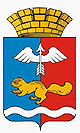 от 07.02.2023 № 01-01/108г. КраснотурьинскО внесении изменений в постановление Администрации городского округа Краснотурьинск от 19.02.2015 № 250 «Об утверждении муниципальной программы городского округа Краснотурьинск «Развитие физической культуры, спорта и молодежной политики в городском округе Краснотурьинск до 2024 года» В соответствии со статьей 179 Бюджетного кодекса Российской Федерации, статьей 16 Федерального закона от 06.10.2003 № 131-ФЗ 
«Об общих принципах организации местного самоуправления в Российской Федерации», статьей 32 Устава городского округа Краснотурьинск, утвержденного решением Краснотурьинской городской Думы от 23.06.2005 
№ 76, сводной бюджетной росписью бюджета городского округа Краснотурьинск на 30.12.2022, решением Думы городского округа Краснотурьинск от 15.12.2022 № 37 «О бюджете городского округа Краснотурьинск на 2023 год и плановый период 2024 и 2025 годов» 
(далее – решения Думы о бюджете), постановлением Администрации городского округа Краснотурьинск от 11.09.2014 № 1355 «Об утверждении Порядка формирования и реализации муниципальных программ городского 
округа Краснотурьинск», в целях приведения муниципальной программы 
в соответствие с решениями Думы о бюджете, Администрация (исполнительно-распорядительный орган местного самоуправления) городского округа КраснотурьинскПОСТАНОВЛЯЕТ: Внести в постановление Администрации городского округа Краснотурьинск от 19.02.2015 № 250 «Об утверждении муниципальной программы городского округа Краснотурьинск «Развитие физической культуры, спорта и молодежной политики в городском округе Краснотурьинск до 2024 года» следующие измененияИзложить наименование постановления в новой редакции 
«Об утверждении муниципальной программы городского округа Краснотурьинск «Развитие физической культуры, спорта и молодежной политики в городском округе Краснотурьинск до 2027 года».Наименование муниципальной программы изложить в новой редакции «Развитие физической культуры, спорта и молодежной политики 
в городском округе Краснотурьинск до 2027 года».В Паспорте муниципальной программы разделы «Сроки реализации муниципальной программы», «Перечень подпрограмм муниципальной программы», «Объемы финансирования муниципальной программы по годам реализации» изложить в новой редакции1.4. Приложение № 1 к муниципальной программе изложить в новой редакции (Приложение № 1).1.5. Приложение № 2 к муниципальной программе изложить в новой редакции (Приложение № 2).2. Постановление Администрации городского округа Краснотурьинск 
от 18.11.2022 № 01-01/1337 «О внесении изменений в муниципальную  программу  «Развитие физической  культуры, спорта и молодежной политики 
в городском округе Краснотурьинск до 2024 года», утвержденную постановлением Администрации городского округа Краснотурьинск 
от 19.02.2015 № 250», считать утратившим силу.3. Опубликовать настоящее постановление в газете «Муниципальный вестник. Городской округ Краснотурьинск» и разместить на официальном сайте Администрации городского округа Краснотурьинск.4. Контроль исполнения настоящего постановления возложить на первого Заместителя Главы Администрации городского округа Краснотурьинск 
М.А. Корсикова.Глава городского округа                                                                    А.Ю. УстиновПриложение 1к постановлению Администрации городского округа Краснотурьинск 
от 07.02.2023 № 01-01/108«О внесении изменений в постановление Администрации городского округа Краснотурьинск от 19.02.2015 № 250 «Об утверждении муниципальной программы городского округа Краснотурьинск «Развитие физической культуры, спорта и молодежной политики в городском округе Краснотурьинск до 2024 года»Приложение № 1к муниципальной программе городского округа Краснотурьинск «Развитие физической культуры, спорта и молодежной политики в городском округе Краснотурьинск до 2027 года»Цели, задачи и целевые показатели реализации муниципальной программы городского округа Краснотурьинск«Развитие физической культуры, спорта и молодежной политики в городском округе Краснотурьинск до 2027 года»Приложение 2к постановлению Администрации городского округа Краснотурьинск 
от 07.02.2023 № 01-01/108«О внесении изменений в постановление Администрации городского округа Краснотурьинск от 19.02.2015 № 250 «Об утверждении муниципальной программы городского округа Краснотурьинск «Развитие физической культуры, спорта и молодежной политики в городском округе Краснотурьинск до 2024 года»Приложение № 2к муниципальной программе городского округа Краснотурьинск «Развитие физической культуры, спорта и молодежной политики в городском округе Краснотурьинск до 2027 года»ПЛАН 
мероприятий по выполнению муниципальной программы городского округа Краснотурьинск «Развитие физической культуры, спорта и молодежной политики в городском округе Краснотурьинск до 2027 года» АДМИНИСТРАЦИЯ  ГОРОДСКОГО ОКРУГА КРАСНОТУРЬИНСКСВЕРДЛОВСКОЙ ОБЛАСТИП О С Т А Н О В Л Е Н И ЕСроки реализации муниципальной программы2016-2027 годыПеречень подпрограмм муниципальной программы1. Развитие системы дополнительного образования детей в сфере образования в городском округе Краснотурьинск.2. Развитие образования в сфере физической культуры и спорта в городском округе Краснотурьинск.3. Развитие потенциала молодежи городского округа Краснотурьинск.4. Патриотическое воспитание молодых граждан в городском округе Краснотурьинск.5. Обеспечение жильем молодых семей.6. Предоставление региональных социальных выплат молодым семьям на улучшение жилищных условий.7. Развитие физической культуры и спорта в городском округе Краснотурьинск.8. Обеспечение реализации муниципальной программы городского округа Краснотурьинск «Развитие физической культуры, спорта и молодежной политики в городском округе Краснотурьинск до 2027 года». 9. Развитие системы отдыха, оздоровления и занятости детей и подростков в городском округе Краснотурьинск.10. Развитие инфраструктуры объектов физической культуры, спорта и молодежной политики городского округа Краснотурьинск.Объемы финансирования муниципальной программы по годам реализации, в тысячах рублейВСЕГО – 1683472,4 тысяч рублей в том числе2016 год – 84970,2 тысяч рублей;2017 год – 84566,5 тысяч рублей;2018 год – 127535,3 тысяч рублей;2019 год – 157609,5 тысяч рублей;2020 год – 147181,6 тысяч рублей;2021 год – 123918,5 тысяч рублей;2022 год – 136068,0 тысяч рублей;2023 год – 149719,8 тысяч рублей;2024 год – 159624,0 тысяч рублей;2025 год – 164108,0 тысяч рублей;2026 год – 170672,0 тысяч рублей;2027 год - 177499,0 тысяч рублей;из нихфедеральный бюджет 4839,7 тысяч рублей в том числе2016 год – 2897,5 тысяч рублей;2017 год – 0,0 тысяч рублей;2018 год – 1942,2 тысяч рублей;2019 год – 0,0 тысяч рублей;2020 год – 0,0 тысяч рублей;2021 год – 0,0 тысяч рублей;2022 год – 0,0 тысяч рублей;2023 год – 0,0 тысяч рублей;2024 год – 0,0 тысяч рублей;2025 год – 0,0 тысяч рублей;2026 год – 0,0 тысяч рублей;2027 год – 0,0 тысяч рублей;областной бюджет 50468,0 тысяч рублей в том числе2016 год – 5268,2 тысяч рублей;2017 год – 2671,6 тысяч рублей;2018 год – 11388,3 тысяч рублей;2019 год – 13273,9 тысяч рублей;2020 год – 10396,7 тысяч рублей;2021 год – 3114,6 тысяч рублей;2022 год – 3573,2 тысяч рублей;2023 год – 941,8 тысяч рублей;2024 год –0,0 тысяч рублей;2025 год – 0,0 тысяч рублей;2026 год – 0,0 тысяч рублей;2027 год – 0,0 тысяч рублей;местный бюджет 1607790,3 тысяч рублей в том числе2016 год – 76704,5 тысяч рублей;2017 год – 81818,9 тысяч рублей;2018 год – 109204,8 тысяч рублей;2019 год – 136147,5 тысяч рублей;2020 год – 134734,9 тысяч рублей;2021 год – 116003,9 тысяч рублей;2022 год – 132494,8 тысяч рублей;2023 год – 148778,0 тысяч рублей;2024 год – 159624,0 тысяч рублей;2025 год – 164108,0 тысяч рублей;2026 год – 170672,0 тысяч рублей;2027 год – 177499,0 тысяч рублей;внебюджетные источники 20214,1 тысяч рублей в том числе 2016 год – 100,0 тысяч рублей;2017 год – 76,0 тысяч рублей;2018 год – 5000,0 тысяч рублей;2019 год – 8188,1 тысяч рублей;2020 год – 2050,0 тысяч рублей;2021 год – 4800,0 тысяч рублей;2022 год – 0,0 тысяч рублей;2023 год – 0,0 тысяч рублей;2024 год – 0,0 тысяч рублей;2025 год – 0,0 тысяч рублей;2026 год – 0,0 тысяч рублей;2027 год – 0,0 тысяч рублей.№ строки№ цели, задачи, целевого показателяНаименование цели (целей) и задач, целевых показателейЕдиница измеренияЗначение целевого показателя реализации муниципальной программыЗначение целевого показателя реализации муниципальной программыЗначение целевого показателя реализации муниципальной программыЗначение целевого показателя реализации муниципальной программыЗначение целевого показателя реализации муниципальной программыЗначение целевого показателя реализации муниципальной программыЗначение целевого показателя реализации муниципальной программыЗначение целевого показателя реализации муниципальной программыЗначение целевого показателя реализации муниципальной программыЗначение целевого показателя реализации муниципальной программыЗначение целевого показателя реализации муниципальной программыЗначение целевого показателя реализации муниципальной программыЗначение целевого показателя реализации муниципальной программыИсточник значения показателей Источник значения показателей № строки№ цели, задачи, целевого показателяНаименование цели (целей) и задач, целевых показателейЕдиница измерения2016 год2017 год2018 год2019 год2020 год2021 год2022 год2023 год2024 год2025 год2026 год2027 год2027 годИсточник значения показателей Источник значения показателей 1234567891011121314151616171711.Подпрограмма 1 «Развитие системы дополнительного образования детей в сфере образования в городском округе Краснотурьинск»Подпрограмма 1 «Развитие системы дополнительного образования детей в сфере образования в городском округе Краснотурьинск»Подпрограмма 1 «Развитие системы дополнительного образования детей в сфере образования в городском округе Краснотурьинск»Подпрограмма 1 «Развитие системы дополнительного образования детей в сфере образования в городском округе Краснотурьинск»Подпрограмма 1 «Развитие системы дополнительного образования детей в сфере образования в городском округе Краснотурьинск»Подпрограмма 1 «Развитие системы дополнительного образования детей в сфере образования в городском округе Краснотурьинск»Подпрограмма 1 «Развитие системы дополнительного образования детей в сфере образования в городском округе Краснотурьинск»Подпрограмма 1 «Развитие системы дополнительного образования детей в сфере образования в городском округе Краснотурьинск»Подпрограмма 1 «Развитие системы дополнительного образования детей в сфере образования в городском округе Краснотурьинск»Подпрограмма 1 «Развитие системы дополнительного образования детей в сфере образования в городском округе Краснотурьинск»Подпрограмма 1 «Развитие системы дополнительного образования детей в сфере образования в городском округе Краснотурьинск»Подпрограмма 1 «Развитие системы дополнительного образования детей в сфере образования в городском округе Краснотурьинск»Подпрограмма 1 «Развитие системы дополнительного образования детей в сфере образования в городском округе Краснотурьинск»Подпрограмма 1 «Развитие системы дополнительного образования детей в сфере образования в городском округе Краснотурьинск»Подпрограмма 1 «Развитие системы дополнительного образования детей в сфере образования в городском округе Краснотурьинск»Подпрограмма 1 «Развитие системы дополнительного образования детей в сфере образования в городском округе Краснотурьинск»Подпрограмма 1 «Развитие системы дополнительного образования детей в сфере образования в городском округе Краснотурьинск»21.1.Цель 1. Обеспечение доступности качественных образовательных услуг в сфере дополнительного образования в городском округе КраснотурьинскЦель 1. Обеспечение доступности качественных образовательных услуг в сфере дополнительного образования в городском округе КраснотурьинскЦель 1. Обеспечение доступности качественных образовательных услуг в сфере дополнительного образования в городском округе КраснотурьинскЦель 1. Обеспечение доступности качественных образовательных услуг в сфере дополнительного образования в городском округе КраснотурьинскЦель 1. Обеспечение доступности качественных образовательных услуг в сфере дополнительного образования в городском округе КраснотурьинскЦель 1. Обеспечение доступности качественных образовательных услуг в сфере дополнительного образования в городском округе КраснотурьинскЦель 1. Обеспечение доступности качественных образовательных услуг в сфере дополнительного образования в городском округе КраснотурьинскЦель 1. Обеспечение доступности качественных образовательных услуг в сфере дополнительного образования в городском округе КраснотурьинскЦель 1. Обеспечение доступности качественных образовательных услуг в сфере дополнительного образования в городском округе КраснотурьинскЦель 1. Обеспечение доступности качественных образовательных услуг в сфере дополнительного образования в городском округе КраснотурьинскЦель 1. Обеспечение доступности качественных образовательных услуг в сфере дополнительного образования в городском округе КраснотурьинскЦель 1. Обеспечение доступности качественных образовательных услуг в сфере дополнительного образования в городском округе КраснотурьинскЦель 1. Обеспечение доступности качественных образовательных услуг в сфере дополнительного образования в городском округе КраснотурьинскЦель 1. Обеспечение доступности качественных образовательных услуг в сфере дополнительного образования в городском округе КраснотурьинскЦель 1. Обеспечение доступности качественных образовательных услуг в сфере дополнительного образования в городском округе КраснотурьинскЦель 1. Обеспечение доступности качественных образовательных услуг в сфере дополнительного образования в городском округе КраснотурьинскЦель 1. Обеспечение доступности качественных образовательных услуг в сфере дополнительного образования в городском округе Краснотурьинск31.1.1.Задача 1. Развитие системы дополнительного образования детей в сфере образования в городском округе КраснотурьинскЗадача 1. Развитие системы дополнительного образования детей в сфере образования в городском округе КраснотурьинскЗадача 1. Развитие системы дополнительного образования детей в сфере образования в городском округе КраснотурьинскЗадача 1. Развитие системы дополнительного образования детей в сфере образования в городском округе КраснотурьинскЗадача 1. Развитие системы дополнительного образования детей в сфере образования в городском округе КраснотурьинскЗадача 1. Развитие системы дополнительного образования детей в сфере образования в городском округе КраснотурьинскЗадача 1. Развитие системы дополнительного образования детей в сфере образования в городском округе КраснотурьинскЗадача 1. Развитие системы дополнительного образования детей в сфере образования в городском округе КраснотурьинскЗадача 1. Развитие системы дополнительного образования детей в сфере образования в городском округе КраснотурьинскЗадача 1. Развитие системы дополнительного образования детей в сфере образования в городском округе КраснотурьинскЗадача 1. Развитие системы дополнительного образования детей в сфере образования в городском округе КраснотурьинскЗадача 1. Развитие системы дополнительного образования детей в сфере образования в городском округе КраснотурьинскЗадача 1. Развитие системы дополнительного образования детей в сфере образования в городском округе КраснотурьинскЗадача 1. Развитие системы дополнительного образования детей в сфере образования в городском округе КраснотурьинскЗадача 1. Развитие системы дополнительного образования детей в сфере образования в городском округе КраснотурьинскЗадача 1. Развитие системы дополнительного образования детей в сфере образования в городском округе КраснотурьинскЗадача 1. Развитие системы дополнительного образования детей в сфере образования в городском округе Краснотурьинск41.1.1.1.Доля детей, охваченных образовательными программами дополнительного образования детей, в общей численности детей и молодежи в возрасте 5-18 летпроцент65,165,660,052,040,00,00,00,00,00,00,00,00,0Указ Президента РФ от 07.05.2012 № 599 «О мерах по реализации государственной политики в области образования и науки»Указ Президента РФ от 07.05.2012 № 599 «О мерах по реализации государственной политики в области образования и науки»53.Подпрограмма 3 «Развитие потенциала молодежи городского округа Краснотурьинск»Подпрограмма 3 «Развитие потенциала молодежи городского округа Краснотурьинск»Подпрограмма 3 «Развитие потенциала молодежи городского округа Краснотурьинск»Подпрограмма 3 «Развитие потенциала молодежи городского округа Краснотурьинск»Подпрограмма 3 «Развитие потенциала молодежи городского округа Краснотурьинск»Подпрограмма 3 «Развитие потенциала молодежи городского округа Краснотурьинск»Подпрограмма 3 «Развитие потенциала молодежи городского округа Краснотурьинск»Подпрограмма 3 «Развитие потенциала молодежи городского округа Краснотурьинск»Подпрограмма 3 «Развитие потенциала молодежи городского округа Краснотурьинск»Подпрограмма 3 «Развитие потенциала молодежи городского округа Краснотурьинск»Подпрограмма 3 «Развитие потенциала молодежи городского округа Краснотурьинск»Подпрограмма 3 «Развитие потенциала молодежи городского округа Краснотурьинск»Подпрограмма 3 «Развитие потенциала молодежи городского округа Краснотурьинск»Подпрограмма 3 «Развитие потенциала молодежи городского округа Краснотурьинск»Подпрограмма 3 «Развитие потенциала молодежи городского округа Краснотурьинск»Подпрограмма 3 «Развитие потенциала молодежи городского округа Краснотурьинск»Подпрограмма 3 «Развитие потенциала молодежи городского округа Краснотурьинск»63.3.Цель 2. Создание условий для успешной интеграции молодежи в общество, эффективной самореализации молодежи, направленной на раскрытие ее потенциала для дальнейшего развития городского округа Краснотурьинск и Свердловской областиЦель 2. Создание условий для успешной интеграции молодежи в общество, эффективной самореализации молодежи, направленной на раскрытие ее потенциала для дальнейшего развития городского округа Краснотурьинск и Свердловской областиЦель 2. Создание условий для успешной интеграции молодежи в общество, эффективной самореализации молодежи, направленной на раскрытие ее потенциала для дальнейшего развития городского округа Краснотурьинск и Свердловской областиЦель 2. Создание условий для успешной интеграции молодежи в общество, эффективной самореализации молодежи, направленной на раскрытие ее потенциала для дальнейшего развития городского округа Краснотурьинск и Свердловской областиЦель 2. Создание условий для успешной интеграции молодежи в общество, эффективной самореализации молодежи, направленной на раскрытие ее потенциала для дальнейшего развития городского округа Краснотурьинск и Свердловской областиЦель 2. Создание условий для успешной интеграции молодежи в общество, эффективной самореализации молодежи, направленной на раскрытие ее потенциала для дальнейшего развития городского округа Краснотурьинск и Свердловской областиЦель 2. Создание условий для успешной интеграции молодежи в общество, эффективной самореализации молодежи, направленной на раскрытие ее потенциала для дальнейшего развития городского округа Краснотурьинск и Свердловской областиЦель 2. Создание условий для успешной интеграции молодежи в общество, эффективной самореализации молодежи, направленной на раскрытие ее потенциала для дальнейшего развития городского округа Краснотурьинск и Свердловской областиЦель 2. Создание условий для успешной интеграции молодежи в общество, эффективной самореализации молодежи, направленной на раскрытие ее потенциала для дальнейшего развития городского округа Краснотурьинск и Свердловской областиЦель 2. Создание условий для успешной интеграции молодежи в общество, эффективной самореализации молодежи, направленной на раскрытие ее потенциала для дальнейшего развития городского округа Краснотурьинск и Свердловской областиЦель 2. Создание условий для успешной интеграции молодежи в общество, эффективной самореализации молодежи, направленной на раскрытие ее потенциала для дальнейшего развития городского округа Краснотурьинск и Свердловской областиЦель 2. Создание условий для успешной интеграции молодежи в общество, эффективной самореализации молодежи, направленной на раскрытие ее потенциала для дальнейшего развития городского округа Краснотурьинск и Свердловской областиЦель 2. Создание условий для успешной интеграции молодежи в общество, эффективной самореализации молодежи, направленной на раскрытие ее потенциала для дальнейшего развития городского округа Краснотурьинск и Свердловской областиЦель 2. Создание условий для успешной интеграции молодежи в общество, эффективной самореализации молодежи, направленной на раскрытие ее потенциала для дальнейшего развития городского округа Краснотурьинск и Свердловской областиЦель 2. Создание условий для успешной интеграции молодежи в общество, эффективной самореализации молодежи, направленной на раскрытие ее потенциала для дальнейшего развития городского округа Краснотурьинск и Свердловской областиЦель 2. Создание условий для успешной интеграции молодежи в общество, эффективной самореализации молодежи, направленной на раскрытие ее потенциала для дальнейшего развития городского округа Краснотурьинск и Свердловской областиЦель 2. Создание условий для успешной интеграции молодежи в общество, эффективной самореализации молодежи, направленной на раскрытие ее потенциала для дальнейшего развития городского округа Краснотурьинск и Свердловской области73.3.1.Задача 1. Формирование целостной системы поддержки инициативной и талантливой молодежи, обладающей лидерскими навыкамиЗадача 1. Формирование целостной системы поддержки инициативной и талантливой молодежи, обладающей лидерскими навыкамиЗадача 1. Формирование целостной системы поддержки инициативной и талантливой молодежи, обладающей лидерскими навыкамиЗадача 1. Формирование целостной системы поддержки инициативной и талантливой молодежи, обладающей лидерскими навыкамиЗадача 1. Формирование целостной системы поддержки инициативной и талантливой молодежи, обладающей лидерскими навыкамиЗадача 1. Формирование целостной системы поддержки инициативной и талантливой молодежи, обладающей лидерскими навыкамиЗадача 1. Формирование целостной системы поддержки инициативной и талантливой молодежи, обладающей лидерскими навыкамиЗадача 1. Формирование целостной системы поддержки инициативной и талантливой молодежи, обладающей лидерскими навыкамиЗадача 1. Формирование целостной системы поддержки инициативной и талантливой молодежи, обладающей лидерскими навыкамиЗадача 1. Формирование целостной системы поддержки инициативной и талантливой молодежи, обладающей лидерскими навыкамиЗадача 1. Формирование целостной системы поддержки инициативной и талантливой молодежи, обладающей лидерскими навыкамиЗадача 1. Формирование целостной системы поддержки инициативной и талантливой молодежи, обладающей лидерскими навыкамиЗадача 1. Формирование целостной системы поддержки инициативной и талантливой молодежи, обладающей лидерскими навыкамиЗадача 1. Формирование целостной системы поддержки инициативной и талантливой молодежи, обладающей лидерскими навыкамиЗадача 1. Формирование целостной системы поддержки инициативной и талантливой молодежи, обладающей лидерскими навыкамиЗадача 1. Формирование целостной системы поддержки инициативной и талантливой молодежи, обладающей лидерскими навыкамиЗадача 1. Формирование целостной системы поддержки инициативной и талантливой молодежи, обладающей лидерскими навыками83.3.1.1.Доля молодых граждан в возрасте от 14 до 30 лет, регулярно участвующих в деятельности общественных объединений, различных форм общественного самоуправления, от общей численности молодых граждан в возрасте от 14 до 30 летпроцент20222224252525262828282828ППСО от 19.12.2019№ 920-ППППСО от 19.12.2019№ 920-ПП93.3.1.2.Доля молодых граждан в возрасте от 14 до 30 лет, участвующих в мероприятиях и проектах, направленных на поддержку талантливой молодежи, формирование ценностей семейного образа жизнипроцент24242426262626262626262626Базовый показатель 2015 года 22 процентаБазовый показатель 2015 года 22 процента103.3.1.3.Доля молодежи, принявшей участие в мероприятиях по приоритетным направлениям молодежной политики, от общего количества молодежипроцент--2426262424242828282828Базовый показатель 2017 года 22 процентаБазовый показатель 2017 года 22 процента113.3.1.4.Количество мероприятий по работе с молодежью в городском округе Краснотурьинскединица--130134112100100100136136136136136Базовый показатель 2017 года 130 мероприятийБазовый показатель 2017 года 130 мероприятий123.3.1.5.Доля поддержанных молодежных инициатив, от общего количества молодежных инициатив по результатам грантовых конкурсовпроцент----32032323235353535ППСО от 30.08.2016 №595-ППППСО от 30.08.2016 №595-ПП133.3.1.6.Количество действующих молодежных представительных органовединица----222222222ППСО от 30.08.2016 №595-ППППСО от 30.08.2016 №595-ПП143.3.2.Задача 2. Формирование культуры здорового образа жизни, ценностных установок на создание семьиЗадача 2. Формирование культуры здорового образа жизни, ценностных установок на создание семьиЗадача 2. Формирование культуры здорового образа жизни, ценностных установок на создание семьиЗадача 2. Формирование культуры здорового образа жизни, ценностных установок на создание семьиЗадача 2. Формирование культуры здорового образа жизни, ценностных установок на создание семьиЗадача 2. Формирование культуры здорового образа жизни, ценностных установок на создание семьиЗадача 2. Формирование культуры здорового образа жизни, ценностных установок на создание семьиЗадача 2. Формирование культуры здорового образа жизни, ценностных установок на создание семьиЗадача 2. Формирование культуры здорового образа жизни, ценностных установок на создание семьиЗадача 2. Формирование культуры здорового образа жизни, ценностных установок на создание семьиЗадача 2. Формирование культуры здорового образа жизни, ценностных установок на создание семьиЗадача 2. Формирование культуры здорового образа жизни, ценностных установок на создание семьиЗадача 2. Формирование культуры здорового образа жизни, ценностных установок на создание семьиЗадача 2. Формирование культуры здорового образа жизни, ценностных установок на создание семьиЗадача 2. Формирование культуры здорового образа жизни, ценностных установок на создание семьиЗадача 2. Формирование культуры здорового образа жизни, ценностных установок на создание семьиЗадача 2. Формирование культуры здорового образа жизни, ценностных установок на создание семьи153.3.2.1.Доля молодых граждан в возрасте от 14 до 30 лет - участников проектов и мероприятий, направленных на формирование здорового образа жизни, профилактику социально опасных заболеванийпроцент1720202224242424262830303030ППСО от 19.12.2019 №920-ПП163.3.2.2.Доля молодых граждан в возрасте от 14 до 30 лет, вовлеченных в мероприятия по формированию в молодежной среде осознанного родительства, пропаганде традиционных семейных ценностей, от общего числа молодых граждан в возрасте от 14 до 30 летпроцент--242420202020252525252525Базовый показатель 2017 года 24 процента173.3.3.Задача 3. Развитие организационно-содержательной деятельности организаций и отрядов, осуществляющих добровольческую (волонтерскую) деятельность на территории городского округа КраснотурьинскЗадача 3. Развитие организационно-содержательной деятельности организаций и отрядов, осуществляющих добровольческую (волонтерскую) деятельность на территории городского округа КраснотурьинскЗадача 3. Развитие организационно-содержательной деятельности организаций и отрядов, осуществляющих добровольческую (волонтерскую) деятельность на территории городского округа КраснотурьинскЗадача 3. Развитие организационно-содержательной деятельности организаций и отрядов, осуществляющих добровольческую (волонтерскую) деятельность на территории городского округа КраснотурьинскЗадача 3. Развитие организационно-содержательной деятельности организаций и отрядов, осуществляющих добровольческую (волонтерскую) деятельность на территории городского округа КраснотурьинскЗадача 3. Развитие организационно-содержательной деятельности организаций и отрядов, осуществляющих добровольческую (волонтерскую) деятельность на территории городского округа КраснотурьинскЗадача 3. Развитие организационно-содержательной деятельности организаций и отрядов, осуществляющих добровольческую (волонтерскую) деятельность на территории городского округа КраснотурьинскЗадача 3. Развитие организационно-содержательной деятельности организаций и отрядов, осуществляющих добровольческую (волонтерскую) деятельность на территории городского округа КраснотурьинскЗадача 3. Развитие организационно-содержательной деятельности организаций и отрядов, осуществляющих добровольческую (волонтерскую) деятельность на территории городского округа КраснотурьинскЗадача 3. Развитие организационно-содержательной деятельности организаций и отрядов, осуществляющих добровольческую (волонтерскую) деятельность на территории городского округа КраснотурьинскЗадача 3. Развитие организационно-содержательной деятельности организаций и отрядов, осуществляющих добровольческую (волонтерскую) деятельность на территории городского округа КраснотурьинскЗадача 3. Развитие организационно-содержательной деятельности организаций и отрядов, осуществляющих добровольческую (волонтерскую) деятельность на территории городского округа КраснотурьинскЗадача 3. Развитие организационно-содержательной деятельности организаций и отрядов, осуществляющих добровольческую (волонтерскую) деятельность на территории городского округа КраснотурьинскЗадача 3. Развитие организационно-содержательной деятельности организаций и отрядов, осуществляющих добровольческую (волонтерскую) деятельность на территории городского округа КраснотурьинскЗадача 3. Развитие организационно-содержательной деятельности организаций и отрядов, осуществляющих добровольческую (волонтерскую) деятельность на территории городского округа КраснотурьинскЗадача 3. Развитие организационно-содержательной деятельности организаций и отрядов, осуществляющих добровольческую (волонтерскую) деятельность на территории городского округа КраснотурьинскЗадача 3. Развитие организационно-содержательной деятельности организаций и отрядов, осуществляющих добровольческую (волонтерскую) деятельность на территории городского округа Краснотурьинск183.3.3.1.Количество организаций и отрядов, осуществляющих добровольческую (волонтерскую) деятельность на территории городского округа Краснотурьинскединица--667715151517171717Базовый показатель 2017 года 6 организацийБазовый показатель 2017 года 6 организаций193.3.3.2.Доля граждан, участвующих в добровольческой (волонтерской) деятельности к общему количеству населения городского округа Краснотурьинскпроцент--0,80,90,90,90,90,90,91,11,11,11,1Базовый показатель 2017 года 0,8 процентовБазовый показатель 2017 года 0,8 процентов203.3.4.Задача 4. Развитие организационно-содержательного и материально-технического обеспечения учреждений по работе с молодежьюЗадача 4. Развитие организационно-содержательного и материально-технического обеспечения учреждений по работе с молодежьюЗадача 4. Развитие организационно-содержательного и материально-технического обеспечения учреждений по работе с молодежьюЗадача 4. Развитие организационно-содержательного и материально-технического обеспечения учреждений по работе с молодежьюЗадача 4. Развитие организационно-содержательного и материально-технического обеспечения учреждений по работе с молодежьюЗадача 4. Развитие организационно-содержательного и материально-технического обеспечения учреждений по работе с молодежьюЗадача 4. Развитие организационно-содержательного и материально-технического обеспечения учреждений по работе с молодежьюЗадача 4. Развитие организационно-содержательного и материально-технического обеспечения учреждений по работе с молодежьюЗадача 4. Развитие организационно-содержательного и материально-технического обеспечения учреждений по работе с молодежьюЗадача 4. Развитие организационно-содержательного и материально-технического обеспечения учреждений по работе с молодежьюЗадача 4. Развитие организационно-содержательного и материально-технического обеспечения учреждений по работе с молодежьюЗадача 4. Развитие организационно-содержательного и материально-технического обеспечения учреждений по работе с молодежьюЗадача 4. Развитие организационно-содержательного и материально-технического обеспечения учреждений по работе с молодежьюЗадача 4. Развитие организационно-содержательного и материально-технического обеспечения учреждений по работе с молодежьюЗадача 4. Развитие организационно-содержательного и материально-технического обеспечения учреждений по работе с молодежьюЗадача 4. Развитие организационно-содержательного и материально-технического обеспечения учреждений по работе с молодежьюЗадача 4. Развитие организационно-содержательного и материально-технического обеспечения учреждений по работе с молодежью213.3.4.1.Количество созданных элементов инфраструктуры молодежной политикиединица----200000000ППСО от 30.08.2016 №595-ППППСО от 30.08.2016 №595-ПП223.3.4.2.Количество действующих коворкинг-центровединица----234444444ППСО от 30.08.2016 №595-ППППСО от 30.08.2016 №595-ПП234.Подпрограмма 4 «Патриотическое воспитание молодых граждан в городском округе Краснотурьинск»Подпрограмма 4 «Патриотическое воспитание молодых граждан в городском округе Краснотурьинск»Подпрограмма 4 «Патриотическое воспитание молодых граждан в городском округе Краснотурьинск»Подпрограмма 4 «Патриотическое воспитание молодых граждан в городском округе Краснотурьинск»Подпрограмма 4 «Патриотическое воспитание молодых граждан в городском округе Краснотурьинск»Подпрограмма 4 «Патриотическое воспитание молодых граждан в городском округе Краснотурьинск»Подпрограмма 4 «Патриотическое воспитание молодых граждан в городском округе Краснотурьинск»Подпрограмма 4 «Патриотическое воспитание молодых граждан в городском округе Краснотурьинск»Подпрограмма 4 «Патриотическое воспитание молодых граждан в городском округе Краснотурьинск»Подпрограмма 4 «Патриотическое воспитание молодых граждан в городском округе Краснотурьинск»Подпрограмма 4 «Патриотическое воспитание молодых граждан в городском округе Краснотурьинск»Подпрограмма 4 «Патриотическое воспитание молодых граждан в городском округе Краснотурьинск»Подпрограмма 4 «Патриотическое воспитание молодых граждан в городском округе Краснотурьинск»Подпрограмма 4 «Патриотическое воспитание молодых граждан в городском округе Краснотурьинск»Подпрограмма 4 «Патриотическое воспитание молодых граждан в городском округе Краснотурьинск»Подпрограмма 4 «Патриотическое воспитание молодых граждан в городском округе Краснотурьинск»Подпрограмма 4 «Патриотическое воспитание молодых граждан в городском округе Краснотурьинск»244.4.Цель 3. Комплексное развитие и совершенствование системы патриотического воспитания граждан в городском округе Краснотурьинск, направленное на создание условий для повышения гражданской ответственности, повышения уровня консолидации общества для устойчивого развития Российской Федерации и воспитания граждан, имеющих активную гражданскую позициюЦель 3. Комплексное развитие и совершенствование системы патриотического воспитания граждан в городском округе Краснотурьинск, направленное на создание условий для повышения гражданской ответственности, повышения уровня консолидации общества для устойчивого развития Российской Федерации и воспитания граждан, имеющих активную гражданскую позициюЦель 3. Комплексное развитие и совершенствование системы патриотического воспитания граждан в городском округе Краснотурьинск, направленное на создание условий для повышения гражданской ответственности, повышения уровня консолидации общества для устойчивого развития Российской Федерации и воспитания граждан, имеющих активную гражданскую позициюЦель 3. Комплексное развитие и совершенствование системы патриотического воспитания граждан в городском округе Краснотурьинск, направленное на создание условий для повышения гражданской ответственности, повышения уровня консолидации общества для устойчивого развития Российской Федерации и воспитания граждан, имеющих активную гражданскую позициюЦель 3. Комплексное развитие и совершенствование системы патриотического воспитания граждан в городском округе Краснотурьинск, направленное на создание условий для повышения гражданской ответственности, повышения уровня консолидации общества для устойчивого развития Российской Федерации и воспитания граждан, имеющих активную гражданскую позициюЦель 3. Комплексное развитие и совершенствование системы патриотического воспитания граждан в городском округе Краснотурьинск, направленное на создание условий для повышения гражданской ответственности, повышения уровня консолидации общества для устойчивого развития Российской Федерации и воспитания граждан, имеющих активную гражданскую позициюЦель 3. Комплексное развитие и совершенствование системы патриотического воспитания граждан в городском округе Краснотурьинск, направленное на создание условий для повышения гражданской ответственности, повышения уровня консолидации общества для устойчивого развития Российской Федерации и воспитания граждан, имеющих активную гражданскую позициюЦель 3. Комплексное развитие и совершенствование системы патриотического воспитания граждан в городском округе Краснотурьинск, направленное на создание условий для повышения гражданской ответственности, повышения уровня консолидации общества для устойчивого развития Российской Федерации и воспитания граждан, имеющих активную гражданскую позициюЦель 3. Комплексное развитие и совершенствование системы патриотического воспитания граждан в городском округе Краснотурьинск, направленное на создание условий для повышения гражданской ответственности, повышения уровня консолидации общества для устойчивого развития Российской Федерации и воспитания граждан, имеющих активную гражданскую позициюЦель 3. Комплексное развитие и совершенствование системы патриотического воспитания граждан в городском округе Краснотурьинск, направленное на создание условий для повышения гражданской ответственности, повышения уровня консолидации общества для устойчивого развития Российской Федерации и воспитания граждан, имеющих активную гражданскую позициюЦель 3. Комплексное развитие и совершенствование системы патриотического воспитания граждан в городском округе Краснотурьинск, направленное на создание условий для повышения гражданской ответственности, повышения уровня консолидации общества для устойчивого развития Российской Федерации и воспитания граждан, имеющих активную гражданскую позициюЦель 3. Комплексное развитие и совершенствование системы патриотического воспитания граждан в городском округе Краснотурьинск, направленное на создание условий для повышения гражданской ответственности, повышения уровня консолидации общества для устойчивого развития Российской Федерации и воспитания граждан, имеющих активную гражданскую позициюЦель 3. Комплексное развитие и совершенствование системы патриотического воспитания граждан в городском округе Краснотурьинск, направленное на создание условий для повышения гражданской ответственности, повышения уровня консолидации общества для устойчивого развития Российской Федерации и воспитания граждан, имеющих активную гражданскую позициюЦель 3. Комплексное развитие и совершенствование системы патриотического воспитания граждан в городском округе Краснотурьинск, направленное на создание условий для повышения гражданской ответственности, повышения уровня консолидации общества для устойчивого развития Российской Федерации и воспитания граждан, имеющих активную гражданскую позициюЦель 3. Комплексное развитие и совершенствование системы патриотического воспитания граждан в городском округе Краснотурьинск, направленное на создание условий для повышения гражданской ответственности, повышения уровня консолидации общества для устойчивого развития Российской Федерации и воспитания граждан, имеющих активную гражданскую позициюЦель 3. Комплексное развитие и совершенствование системы патриотического воспитания граждан в городском округе Краснотурьинск, направленное на создание условий для повышения гражданской ответственности, повышения уровня консолидации общества для устойчивого развития Российской Федерации и воспитания граждан, имеющих активную гражданскую позициюЦель 3. Комплексное развитие и совершенствование системы патриотического воспитания граждан в городском округе Краснотурьинск, направленное на создание условий для повышения гражданской ответственности, повышения уровня консолидации общества для устойчивого развития Российской Федерации и воспитания граждан, имеющих активную гражданскую позицию254.4.1.Задача 1. Совершенствование системы гражданско-патриотического воспитания молодежи, формирующей патриотическое сознание, социальную активность гражданина и патриота своего ОтечестваЗадача 1. Совершенствование системы гражданско-патриотического воспитания молодежи, формирующей патриотическое сознание, социальную активность гражданина и патриота своего ОтечестваЗадача 1. Совершенствование системы гражданско-патриотического воспитания молодежи, формирующей патриотическое сознание, социальную активность гражданина и патриота своего ОтечестваЗадача 1. Совершенствование системы гражданско-патриотического воспитания молодежи, формирующей патриотическое сознание, социальную активность гражданина и патриота своего ОтечестваЗадача 1. Совершенствование системы гражданско-патриотического воспитания молодежи, формирующей патриотическое сознание, социальную активность гражданина и патриота своего ОтечестваЗадача 1. Совершенствование системы гражданско-патриотического воспитания молодежи, формирующей патриотическое сознание, социальную активность гражданина и патриота своего ОтечестваЗадача 1. Совершенствование системы гражданско-патриотического воспитания молодежи, формирующей патриотическое сознание, социальную активность гражданина и патриота своего ОтечестваЗадача 1. Совершенствование системы гражданско-патриотического воспитания молодежи, формирующей патриотическое сознание, социальную активность гражданина и патриота своего ОтечестваЗадача 1. Совершенствование системы гражданско-патриотического воспитания молодежи, формирующей патриотическое сознание, социальную активность гражданина и патриота своего ОтечестваЗадача 1. Совершенствование системы гражданско-патриотического воспитания молодежи, формирующей патриотическое сознание, социальную активность гражданина и патриота своего ОтечестваЗадача 1. Совершенствование системы гражданско-патриотического воспитания молодежи, формирующей патриотическое сознание, социальную активность гражданина и патриота своего ОтечестваЗадача 1. Совершенствование системы гражданско-патриотического воспитания молодежи, формирующей патриотическое сознание, социальную активность гражданина и патриота своего ОтечестваЗадача 1. Совершенствование системы гражданско-патриотического воспитания молодежи, формирующей патриотическое сознание, социальную активность гражданина и патриота своего ОтечестваЗадача 1. Совершенствование системы гражданско-патриотического воспитания молодежи, формирующей патриотическое сознание, социальную активность гражданина и патриота своего ОтечестваЗадача 1. Совершенствование системы гражданско-патриотического воспитания молодежи, формирующей патриотическое сознание, социальную активность гражданина и патриота своего ОтечестваЗадача 1. Совершенствование системы гражданско-патриотического воспитания молодежи, формирующей патриотическое сознание, социальную активность гражданина и патриота своего ОтечестваЗадача 1. Совершенствование системы гражданско-патриотического воспитания молодежи, формирующей патриотическое сознание, социальную активность гражданина и патриота своего Отечества264.4.1.1.Доля граждан, участвующих в мероприятиях по патриотическому воспитанию, от общей численности населения городского округа Краснотурьинскпроцент32343436272727273636363636ППСО от 19.12.2019№ 920-ППППСО от 19.12.2019№ 920-ПП274.4.1.2.Доля граждан допризывного возраста (14 - 18 лет), прошедших подготовку в оборонно-спортивных лагерях, принявших участие в военно-спортивных мероприятиях, от общего числа граждан допризывного возрастапроцент21222222101010102410101010ППСО от 19.12.2019 № 920-ППППСО от 19.12.2019 № 920-ПП284.4.1.3.Количество организаций и учреждений, осуществляющих патриотическое воспитание граждан, улучшивших материально-техническую базуединица----111111111ППСО от 30.08.2016 №595-ППППСО от 30.08.2016 №595-ПП294.4.1.4.Доля участников мероприятий, направленных на формирование общероссийской гражданской идентичности и этнокультурное развитие народов России, к общему количеству населения городского округа процент----5810121414141414Указ Президента РФ от 19.12.2012 №1666Указ Президента РФ от 19.12.2012 №1666304.4.1.5.Количество мероприятий по патриотическому воспитанию граждан единиц--9092848282828282828282Базовый показатель 2017 года 90 мероприятийБазовый показатель 2017 года 90 мероприятий315.Подпрограмма 5 «Обеспечение жильем молодых семей»Подпрограмма 5 «Обеспечение жильем молодых семей»Подпрограмма 5 «Обеспечение жильем молодых семей»Подпрограмма 5 «Обеспечение жильем молодых семей»Подпрограмма 5 «Обеспечение жильем молодых семей»Подпрограмма 5 «Обеспечение жильем молодых семей»Подпрограмма 5 «Обеспечение жильем молодых семей»Подпрограмма 5 «Обеспечение жильем молодых семей»Подпрограмма 5 «Обеспечение жильем молодых семей»Подпрограмма 5 «Обеспечение жильем молодых семей»Подпрограмма 5 «Обеспечение жильем молодых семей»Подпрограмма 5 «Обеспечение жильем молодых семей»Подпрограмма 5 «Обеспечение жильем молодых семей»Подпрограмма 5 «Обеспечение жильем молодых семей»Подпрограмма 5 «Обеспечение жильем молодых семей»Подпрограмма 5 «Обеспечение жильем молодых семей»Подпрограмма 5 «Обеспечение жильем молодых семей»325.5.Цель 4. Предоставление государственной поддержки в решении жилищной проблемы молодым семьям, признанным в установленном порядке нуждающимися в жилом помещенииЦель 4. Предоставление государственной поддержки в решении жилищной проблемы молодым семьям, признанным в установленном порядке нуждающимися в жилом помещенииЦель 4. Предоставление государственной поддержки в решении жилищной проблемы молодым семьям, признанным в установленном порядке нуждающимися в жилом помещенииЦель 4. Предоставление государственной поддержки в решении жилищной проблемы молодым семьям, признанным в установленном порядке нуждающимися в жилом помещенииЦель 4. Предоставление государственной поддержки в решении жилищной проблемы молодым семьям, признанным в установленном порядке нуждающимися в жилом помещенииЦель 4. Предоставление государственной поддержки в решении жилищной проблемы молодым семьям, признанным в установленном порядке нуждающимися в жилом помещенииЦель 4. Предоставление государственной поддержки в решении жилищной проблемы молодым семьям, признанным в установленном порядке нуждающимися в жилом помещенииЦель 4. Предоставление государственной поддержки в решении жилищной проблемы молодым семьям, признанным в установленном порядке нуждающимися в жилом помещенииЦель 4. Предоставление государственной поддержки в решении жилищной проблемы молодым семьям, признанным в установленном порядке нуждающимися в жилом помещенииЦель 4. Предоставление государственной поддержки в решении жилищной проблемы молодым семьям, признанным в установленном порядке нуждающимися в жилом помещенииЦель 4. Предоставление государственной поддержки в решении жилищной проблемы молодым семьям, признанным в установленном порядке нуждающимися в жилом помещенииЦель 4. Предоставление государственной поддержки в решении жилищной проблемы молодым семьям, признанным в установленном порядке нуждающимися в жилом помещенииЦель 4. Предоставление государственной поддержки в решении жилищной проблемы молодым семьям, признанным в установленном порядке нуждающимися в жилом помещенииЦель 4. Предоставление государственной поддержки в решении жилищной проблемы молодым семьям, признанным в установленном порядке нуждающимися в жилом помещенииЦель 4. Предоставление государственной поддержки в решении жилищной проблемы молодым семьям, признанным в установленном порядке нуждающимися в жилом помещенииЦель 4. Предоставление государственной поддержки в решении жилищной проблемы молодым семьям, признанным в установленном порядке нуждающимися в жилом помещенииЦель 4. Предоставление государственной поддержки в решении жилищной проблемы молодым семьям, признанным в установленном порядке нуждающимися в жилом помещении335.5.1.Задача 1. Предоставление мер государственной поддержки в решении жилищной проблемы молодым семьямЗадача 1. Предоставление мер государственной поддержки в решении жилищной проблемы молодым семьямЗадача 1. Предоставление мер государственной поддержки в решении жилищной проблемы молодым семьямЗадача 1. Предоставление мер государственной поддержки в решении жилищной проблемы молодым семьямЗадача 1. Предоставление мер государственной поддержки в решении жилищной проблемы молодым семьямЗадача 1. Предоставление мер государственной поддержки в решении жилищной проблемы молодым семьямЗадача 1. Предоставление мер государственной поддержки в решении жилищной проблемы молодым семьямЗадача 1. Предоставление мер государственной поддержки в решении жилищной проблемы молодым семьямЗадача 1. Предоставление мер государственной поддержки в решении жилищной проблемы молодым семьямЗадача 1. Предоставление мер государственной поддержки в решении жилищной проблемы молодым семьямЗадача 1. Предоставление мер государственной поддержки в решении жилищной проблемы молодым семьямЗадача 1. Предоставление мер государственной поддержки в решении жилищной проблемы молодым семьямЗадача 1. Предоставление мер государственной поддержки в решении жилищной проблемы молодым семьямЗадача 1. Предоставление мер государственной поддержки в решении жилищной проблемы молодым семьямЗадача 1. Предоставление мер государственной поддержки в решении жилищной проблемы молодым семьямЗадача 1. Предоставление мер государственной поддержки в решении жилищной проблемы молодым семьямЗадача 1. Предоставление мер государственной поддержки в решении жилищной проблемы молодым семьям345.5.1.1.Количество молодых семей, получивших социальную выплатусемей20131317885555555ППСО от 30.08.2016 №595-ППППСО от 30.08.2016 №595-ПП355.5.1.2.Доля молодых семей, получивших социальную выплату на приобретение (строительство) жилья от числа молодых семей, состоящих на учете нуждающихся в жилых помещениях по состоянию на 01 января 2015 годапроцент6,84,4  4,45,7  2,72,71,71,71,71,71,71,71,7ППСО от 30.08.2016 №595-ППППСО от 30.08.2016 №595-ПП366.Подпрограмма 6 «Предоставление региональных социальных выплат молодым семьям на улучшение жилищных условий»Подпрограмма 6 «Предоставление региональных социальных выплат молодым семьям на улучшение жилищных условий»Подпрограмма 6 «Предоставление региональных социальных выплат молодым семьям на улучшение жилищных условий»Подпрограмма 6 «Предоставление региональных социальных выплат молодым семьям на улучшение жилищных условий»Подпрограмма 6 «Предоставление региональных социальных выплат молодым семьям на улучшение жилищных условий»Подпрограмма 6 «Предоставление региональных социальных выплат молодым семьям на улучшение жилищных условий»Подпрограмма 6 «Предоставление региональных социальных выплат молодым семьям на улучшение жилищных условий»Подпрограмма 6 «Предоставление региональных социальных выплат молодым семьям на улучшение жилищных условий»Подпрограмма 6 «Предоставление региональных социальных выплат молодым семьям на улучшение жилищных условий»Подпрограмма 6 «Предоставление региональных социальных выплат молодым семьям на улучшение жилищных условий»Подпрограмма 6 «Предоставление региональных социальных выплат молодым семьям на улучшение жилищных условий»Подпрограмма 6 «Предоставление региональных социальных выплат молодым семьям на улучшение жилищных условий»Подпрограмма 6 «Предоставление региональных социальных выплат молодым семьям на улучшение жилищных условий»Подпрограмма 6 «Предоставление региональных социальных выплат молодым семьям на улучшение жилищных условий»Подпрограмма 6 «Предоставление региональных социальных выплат молодым семьям на улучшение жилищных условий»Подпрограмма 6 «Предоставление региональных социальных выплат молодым семьям на улучшение жилищных условий»Подпрограмма 6 «Предоставление региональных социальных выплат молодым семьям на улучшение жилищных условий»376.6.Цель 5. Предоставление региональной поддержки молодым семьям на улучшение жилищных условийЦель 5. Предоставление региональной поддержки молодым семьям на улучшение жилищных условийЦель 5. Предоставление региональной поддержки молодым семьям на улучшение жилищных условийЦель 5. Предоставление региональной поддержки молодым семьям на улучшение жилищных условийЦель 5. Предоставление региональной поддержки молодым семьям на улучшение жилищных условийЦель 5. Предоставление региональной поддержки молодым семьям на улучшение жилищных условийЦель 5. Предоставление региональной поддержки молодым семьям на улучшение жилищных условийЦель 5. Предоставление региональной поддержки молодым семьям на улучшение жилищных условийЦель 5. Предоставление региональной поддержки молодым семьям на улучшение жилищных условийЦель 5. Предоставление региональной поддержки молодым семьям на улучшение жилищных условийЦель 5. Предоставление региональной поддержки молодым семьям на улучшение жилищных условийЦель 5. Предоставление региональной поддержки молодым семьям на улучшение жилищных условийЦель 5. Предоставление региональной поддержки молодым семьям на улучшение жилищных условийЦель 5. Предоставление региональной поддержки молодым семьям на улучшение жилищных условийЦель 5. Предоставление региональной поддержки молодым семьям на улучшение жилищных условийЦель 5. Предоставление региональной поддержки молодым семьям на улучшение жилищных условийЦель 5. Предоставление региональной поддержки молодым семьям на улучшение жилищных условий386.6.1.Задача 1. Предоставление региональных социальных выплат молодым семьям на улучшение жилищных условийЗадача 1. Предоставление региональных социальных выплат молодым семьям на улучшение жилищных условийЗадача 1. Предоставление региональных социальных выплат молодым семьям на улучшение жилищных условийЗадача 1. Предоставление региональных социальных выплат молодым семьям на улучшение жилищных условийЗадача 1. Предоставление региональных социальных выплат молодым семьям на улучшение жилищных условийЗадача 1. Предоставление региональных социальных выплат молодым семьям на улучшение жилищных условийЗадача 1. Предоставление региональных социальных выплат молодым семьям на улучшение жилищных условийЗадача 1. Предоставление региональных социальных выплат молодым семьям на улучшение жилищных условийЗадача 1. Предоставление региональных социальных выплат молодым семьям на улучшение жилищных условийЗадача 1. Предоставление региональных социальных выплат молодым семьям на улучшение жилищных условийЗадача 1. Предоставление региональных социальных выплат молодым семьям на улучшение жилищных условийЗадача 1. Предоставление региональных социальных выплат молодым семьям на улучшение жилищных условийЗадача 1. Предоставление региональных социальных выплат молодым семьям на улучшение жилищных условийЗадача 1. Предоставление региональных социальных выплат молодым семьям на улучшение жилищных условийЗадача 1. Предоставление региональных социальных выплат молодым семьям на улучшение жилищных условийЗадача 1. Предоставление региональных социальных выплат молодым семьям на улучшение жилищных условийЗадача 1. Предоставление региональных социальных выплат молодым семьям на улучшение жилищных условий396.6.1.1.Количество молодых семей, получивших региональную социальную выплатусемей3352111111111ППСО от 24.10.2013 №1296-ППППСО от 24.10.2013 №1296-ПП407.Подпрограмма 7 «Развитие физической культуры и спорта в городском округе Краснотурьинск»Подпрограмма 7 «Развитие физической культуры и спорта в городском округе Краснотурьинск»Подпрограмма 7 «Развитие физической культуры и спорта в городском округе Краснотурьинск»Подпрограмма 7 «Развитие физической культуры и спорта в городском округе Краснотурьинск»Подпрограмма 7 «Развитие физической культуры и спорта в городском округе Краснотурьинск»Подпрограмма 7 «Развитие физической культуры и спорта в городском округе Краснотурьинск»Подпрограмма 7 «Развитие физической культуры и спорта в городском округе Краснотурьинск»Подпрограмма 7 «Развитие физической культуры и спорта в городском округе Краснотурьинск»Подпрограмма 7 «Развитие физической культуры и спорта в городском округе Краснотурьинск»Подпрограмма 7 «Развитие физической культуры и спорта в городском округе Краснотурьинск»Подпрограмма 7 «Развитие физической культуры и спорта в городском округе Краснотурьинск»Подпрограмма 7 «Развитие физической культуры и спорта в городском округе Краснотурьинск»Подпрограмма 7 «Развитие физической культуры и спорта в городском округе Краснотурьинск»Подпрограмма 7 «Развитие физической культуры и спорта в городском округе Краснотурьинск»Подпрограмма 7 «Развитие физической культуры и спорта в городском округе Краснотурьинск»Подпрограмма 7 «Развитие физической культуры и спорта в городском округе Краснотурьинск»Подпрограмма 7 «Развитие физической культуры и спорта в городском округе Краснотурьинск»417.7.Цель 6. Создание благоприятных условий для формирования здорового образа жизни населения городского округа Краснотурьинск, систематических занятий физической культурой и спортомЦель 6. Создание благоприятных условий для формирования здорового образа жизни населения городского округа Краснотурьинск, систематических занятий физической культурой и спортомЦель 6. Создание благоприятных условий для формирования здорового образа жизни населения городского округа Краснотурьинск, систематических занятий физической культурой и спортомЦель 6. Создание благоприятных условий для формирования здорового образа жизни населения городского округа Краснотурьинск, систематических занятий физической культурой и спортомЦель 6. Создание благоприятных условий для формирования здорового образа жизни населения городского округа Краснотурьинск, систематических занятий физической культурой и спортомЦель 6. Создание благоприятных условий для формирования здорового образа жизни населения городского округа Краснотурьинск, систематических занятий физической культурой и спортомЦель 6. Создание благоприятных условий для формирования здорового образа жизни населения городского округа Краснотурьинск, систематических занятий физической культурой и спортомЦель 6. Создание благоприятных условий для формирования здорового образа жизни населения городского округа Краснотурьинск, систематических занятий физической культурой и спортомЦель 6. Создание благоприятных условий для формирования здорового образа жизни населения городского округа Краснотурьинск, систематических занятий физической культурой и спортомЦель 6. Создание благоприятных условий для формирования здорового образа жизни населения городского округа Краснотурьинск, систематических занятий физической культурой и спортомЦель 6. Создание благоприятных условий для формирования здорового образа жизни населения городского округа Краснотурьинск, систематических занятий физической культурой и спортомЦель 6. Создание благоприятных условий для формирования здорового образа жизни населения городского округа Краснотурьинск, систематических занятий физической культурой и спортомЦель 6. Создание благоприятных условий для формирования здорового образа жизни населения городского округа Краснотурьинск, систематических занятий физической культурой и спортомЦель 6. Создание благоприятных условий для формирования здорового образа жизни населения городского округа Краснотурьинск, систематических занятий физической культурой и спортомЦель 6. Создание благоприятных условий для формирования здорового образа жизни населения городского округа Краснотурьинск, систематических занятий физической культурой и спортомЦель 6. Создание благоприятных условий для формирования здорового образа жизни населения городского округа Краснотурьинск, систематических занятий физической культурой и спортомЦель 6. Создание благоприятных условий для формирования здорового образа жизни населения городского округа Краснотурьинск, систематических занятий физической культурой и спортом427.7.1.Задача 1. Привлечение населения городского округа Краснотурьинск к здоровому образу жизниЗадача 1. Привлечение населения городского округа Краснотурьинск к здоровому образу жизниЗадача 1. Привлечение населения городского округа Краснотурьинск к здоровому образу жизниЗадача 1. Привлечение населения городского округа Краснотурьинск к здоровому образу жизниЗадача 1. Привлечение населения городского округа Краснотурьинск к здоровому образу жизниЗадача 1. Привлечение населения городского округа Краснотурьинск к здоровому образу жизниЗадача 1. Привлечение населения городского округа Краснотурьинск к здоровому образу жизниЗадача 1. Привлечение населения городского округа Краснотурьинск к здоровому образу жизниЗадача 1. Привлечение населения городского округа Краснотурьинск к здоровому образу жизниЗадача 1. Привлечение населения городского округа Краснотурьинск к здоровому образу жизниЗадача 1. Привлечение населения городского округа Краснотурьинск к здоровому образу жизниЗадача 1. Привлечение населения городского округа Краснотурьинск к здоровому образу жизниЗадача 1. Привлечение населения городского округа Краснотурьинск к здоровому образу жизниЗадача 1. Привлечение населения городского округа Краснотурьинск к здоровому образу жизниЗадача 1. Привлечение населения городского округа Краснотурьинск к здоровому образу жизниЗадача 1. Привлечение населения городского округа Краснотурьинск к здоровому образу жизниЗадача 1. Привлечение населения городского округа Краснотурьинск к здоровому образу жизни437.7.1.1.Доля населения городского округа Краснотурьинск, систематически занимающихся физической культурой и спортом, в общей численности населения городского округа Краснотурьинск в возрасте 3-79 летпроцент22242640464752,2545556575858ППСО от 30.08.2016 №595-ППППСО от 30.08.2016 №595-ПП447.7.1.2.Доля детей и молодежи в возрасте 3–29 лет, систематически занимающихся физической культурой и спортом, в общей численности детей и молодежипроцент---82,786,886,886,886,886,886,886,886,886,8ППСО от 29.10.2013 № 1332-ППППСО от 29.10.2013 № 1332-ПП457.7.1.3.Доля граждан среднего возраста (женщины: 30–54 года; мужчины: 30–59 лет), систематически занимающихся физической культурой и спортом, в общей численности граждан среднего возрастапроцент---28,532,237,541,548,655,055,055,055,055,0ППСО от 29.10.2013 № 1332-ППППСО от 29.10.2013 № 1332-ПП467.7.1.4.Доля граждан старшего возраста (женщины: 55–79 лет; мужчины: 60–79 лет), систематически занимающихся физической культурой и спортом, в общей численности граждан старшего возрастапроцент---13,316,220,024,624,725,025,025,025,025,0ППСО от 29.10.2013 № 1332-ППППСО от 29.10.2013 № 1332-ПП477.7.1.5.Количество спортивно-массовых и физкультурно-оздоровительных мероприятийединиц1481431441447272144144144144144144144Базовый показатель 2015 года 148 мероприятийБазовый показатель 2015 года 148 мероприятий487.7.1.6.Доля учащихся и студентов, систематически занимающихся физической культурой и спортом в общей численности учащихся и студентовпроцент57576060606060606060606060Базовый показатель 2015 года 57 процентовБазовый показатель 2015 года 57 процентов497.7.1.7.Доля населения городского округа Краснотурьинск занятого в экономике, занимающегося физической культурой и спортом, в общей численности населения, занятого в экономикепроцент0567777777777Базовый показатель 2016 года 5 процентовБазовый показатель 2016 года 5 процентов507.7.1.8.Доля граждан старше трудоспособного возраста, занимающихся физической культурой и спортомпроцент3445666666666РПРФ от 05.02.2016 
№ 164-рРПРФ от 05.02.2016 
№ 164-р517.7.2.Задача 2. Привлечение к систематическим занятиям адаптивной физической культурой и избранными видами двигательной деятельности максимально большого количества лиц с ограниченными возможностями здоровьяЗадача 2. Привлечение к систематическим занятиям адаптивной физической культурой и избранными видами двигательной деятельности максимально большого количества лиц с ограниченными возможностями здоровьяЗадача 2. Привлечение к систематическим занятиям адаптивной физической культурой и избранными видами двигательной деятельности максимально большого количества лиц с ограниченными возможностями здоровьяЗадача 2. Привлечение к систематическим занятиям адаптивной физической культурой и избранными видами двигательной деятельности максимально большого количества лиц с ограниченными возможностями здоровьяЗадача 2. Привлечение к систематическим занятиям адаптивной физической культурой и избранными видами двигательной деятельности максимально большого количества лиц с ограниченными возможностями здоровьяЗадача 2. Привлечение к систематическим занятиям адаптивной физической культурой и избранными видами двигательной деятельности максимально большого количества лиц с ограниченными возможностями здоровьяЗадача 2. Привлечение к систематическим занятиям адаптивной физической культурой и избранными видами двигательной деятельности максимально большого количества лиц с ограниченными возможностями здоровьяЗадача 2. Привлечение к систематическим занятиям адаптивной физической культурой и избранными видами двигательной деятельности максимально большого количества лиц с ограниченными возможностями здоровьяЗадача 2. Привлечение к систематическим занятиям адаптивной физической культурой и избранными видами двигательной деятельности максимально большого количества лиц с ограниченными возможностями здоровьяЗадача 2. Привлечение к систематическим занятиям адаптивной физической культурой и избранными видами двигательной деятельности максимально большого количества лиц с ограниченными возможностями здоровьяЗадача 2. Привлечение к систематическим занятиям адаптивной физической культурой и избранными видами двигательной деятельности максимально большого количества лиц с ограниченными возможностями здоровьяЗадача 2. Привлечение к систематическим занятиям адаптивной физической культурой и избранными видами двигательной деятельности максимально большого количества лиц с ограниченными возможностями здоровьяЗадача 2. Привлечение к систематическим занятиям адаптивной физической культурой и избранными видами двигательной деятельности максимально большого количества лиц с ограниченными возможностями здоровьяЗадача 2. Привлечение к систематическим занятиям адаптивной физической культурой и избранными видами двигательной деятельности максимально большого количества лиц с ограниченными возможностями здоровьяЗадача 2. Привлечение к систематическим занятиям адаптивной физической культурой и избранными видами двигательной деятельности максимально большого количества лиц с ограниченными возможностями здоровьяЗадача 2. Привлечение к систематическим занятиям адаптивной физической культурой и избранными видами двигательной деятельности максимально большого количества лиц с ограниченными возможностями здоровьяЗадача 2. Привлечение к систематическим занятиям адаптивной физической культурой и избранными видами двигательной деятельности максимально большого количества лиц с ограниченными возможностями здоровья527.7.2.1.Доля лиц с ограниченными возможностями здоровья и инвалидов, систематически занимающихся физической культурой и спортом, в общей численности данной категории населенияпроцент5677777777777Базовый показатель 2015 года 5 процентаБазовый показатель 2015 года 5 процента537.7.2.2.Доля лиц с ограниченными возможностями здоровья и инвалидов в возрасте от 6 до 18 лет, систематически занимающихся физической культурой и спортом, в общей численности данной категории населенияпроцент------20202020202020Базовый показатель 2021 года 19%Базовый показатель 2021 года 19%547.8.Цель 7. Создание условий для развития детско-юношеского спорта, подготовки спортивного резерва сборных команд городского округа Краснотурьинск на международных, всероссийских и региональных соревнованияхЦель 7. Создание условий для развития детско-юношеского спорта, подготовки спортивного резерва сборных команд городского округа Краснотурьинск на международных, всероссийских и региональных соревнованияхЦель 7. Создание условий для развития детско-юношеского спорта, подготовки спортивного резерва сборных команд городского округа Краснотурьинск на международных, всероссийских и региональных соревнованияхЦель 7. Создание условий для развития детско-юношеского спорта, подготовки спортивного резерва сборных команд городского округа Краснотурьинск на международных, всероссийских и региональных соревнованияхЦель 7. Создание условий для развития детско-юношеского спорта, подготовки спортивного резерва сборных команд городского округа Краснотурьинск на международных, всероссийских и региональных соревнованияхЦель 7. Создание условий для развития детско-юношеского спорта, подготовки спортивного резерва сборных команд городского округа Краснотурьинск на международных, всероссийских и региональных соревнованияхЦель 7. Создание условий для развития детско-юношеского спорта, подготовки спортивного резерва сборных команд городского округа Краснотурьинск на международных, всероссийских и региональных соревнованияхЦель 7. Создание условий для развития детско-юношеского спорта, подготовки спортивного резерва сборных команд городского округа Краснотурьинск на международных, всероссийских и региональных соревнованияхЦель 7. Создание условий для развития детско-юношеского спорта, подготовки спортивного резерва сборных команд городского округа Краснотурьинск на международных, всероссийских и региональных соревнованияхЦель 7. Создание условий для развития детско-юношеского спорта, подготовки спортивного резерва сборных команд городского округа Краснотурьинск на международных, всероссийских и региональных соревнованияхЦель 7. Создание условий для развития детско-юношеского спорта, подготовки спортивного резерва сборных команд городского округа Краснотурьинск на международных, всероссийских и региональных соревнованияхЦель 7. Создание условий для развития детско-юношеского спорта, подготовки спортивного резерва сборных команд городского округа Краснотурьинск на международных, всероссийских и региональных соревнованияхЦель 7. Создание условий для развития детско-юношеского спорта, подготовки спортивного резерва сборных команд городского округа Краснотурьинск на международных, всероссийских и региональных соревнованияхЦель 7. Создание условий для развития детско-юношеского спорта, подготовки спортивного резерва сборных команд городского округа Краснотурьинск на международных, всероссийских и региональных соревнованияхЦель 7. Создание условий для развития детско-юношеского спорта, подготовки спортивного резерва сборных команд городского округа Краснотурьинск на международных, всероссийских и региональных соревнованияхЦель 7. Создание условий для развития детско-юношеского спорта, подготовки спортивного резерва сборных команд городского округа Краснотурьинск на международных, всероссийских и региональных соревнованияхЦель 7. Создание условий для развития детско-юношеского спорта, подготовки спортивного резерва сборных команд городского округа Краснотурьинск на международных, всероссийских и региональных соревнованиях557.8.1.Задача 1. Модернизация системы развития детско-юношеского спорта и подготовки спортивного резерва, включая совершенствование системы отбора талантливых спортсменов в городском округе КраснотурьинскЗадача 1. Модернизация системы развития детско-юношеского спорта и подготовки спортивного резерва, включая совершенствование системы отбора талантливых спортсменов в городском округе КраснотурьинскЗадача 1. Модернизация системы развития детско-юношеского спорта и подготовки спортивного резерва, включая совершенствование системы отбора талантливых спортсменов в городском округе КраснотурьинскЗадача 1. Модернизация системы развития детско-юношеского спорта и подготовки спортивного резерва, включая совершенствование системы отбора талантливых спортсменов в городском округе КраснотурьинскЗадача 1. Модернизация системы развития детско-юношеского спорта и подготовки спортивного резерва, включая совершенствование системы отбора талантливых спортсменов в городском округе КраснотурьинскЗадача 1. Модернизация системы развития детско-юношеского спорта и подготовки спортивного резерва, включая совершенствование системы отбора талантливых спортсменов в городском округе КраснотурьинскЗадача 1. Модернизация системы развития детско-юношеского спорта и подготовки спортивного резерва, включая совершенствование системы отбора талантливых спортсменов в городском округе КраснотурьинскЗадача 1. Модернизация системы развития детско-юношеского спорта и подготовки спортивного резерва, включая совершенствование системы отбора талантливых спортсменов в городском округе КраснотурьинскЗадача 1. Модернизация системы развития детско-юношеского спорта и подготовки спортивного резерва, включая совершенствование системы отбора талантливых спортсменов в городском округе КраснотурьинскЗадача 1. Модернизация системы развития детско-юношеского спорта и подготовки спортивного резерва, включая совершенствование системы отбора талантливых спортсменов в городском округе КраснотурьинскЗадача 1. Модернизация системы развития детско-юношеского спорта и подготовки спортивного резерва, включая совершенствование системы отбора талантливых спортсменов в городском округе КраснотурьинскЗадача 1. Модернизация системы развития детско-юношеского спорта и подготовки спортивного резерва, включая совершенствование системы отбора талантливых спортсменов в городском округе КраснотурьинскЗадача 1. Модернизация системы развития детско-юношеского спорта и подготовки спортивного резерва, включая совершенствование системы отбора талантливых спортсменов в городском округе КраснотурьинскЗадача 1. Модернизация системы развития детско-юношеского спорта и подготовки спортивного резерва, включая совершенствование системы отбора талантливых спортсменов в городском округе КраснотурьинскЗадача 1. Модернизация системы развития детско-юношеского спорта и подготовки спортивного резерва, включая совершенствование системы отбора талантливых спортсменов в городском округе КраснотурьинскЗадача 1. Модернизация системы развития детско-юношеского спорта и подготовки спортивного резерва, включая совершенствование системы отбора талантливых спортсменов в городском округе КраснотурьинскЗадача 1. Модернизация системы развития детско-юношеского спорта и подготовки спортивного резерва, включая совершенствование системы отбора талантливых спортсменов в городском округе Краснотурьинск567.8.1.1.Доля лиц, занимающихся по программам спортивной подготовки в организациях ведомственной принадлежности физической культуры и спортапроцент----100100100100100100100100100ППСО от 29.10.2013 № 1332-ППППСО от 29.10.2013 № 1332-ПП577.8.1.2.Доля граждан, занимающихся в спортивных организациях, в общей численности детей и молодежи в возрасте 6 - 15 летпроцент82838484848484848484848484ППСО от 29.10.2013 № 1332-ППППСО от 29.10.2013 № 1332-ПП587.8.2.Задача 2. Стимулирование развития сети учреждений в сфере физической культуры и спортаЗадача 2. Стимулирование развития сети учреждений в сфере физической культуры и спортаЗадача 2. Стимулирование развития сети учреждений в сфере физической культуры и спортаЗадача 2. Стимулирование развития сети учреждений в сфере физической культуры и спортаЗадача 2. Стимулирование развития сети учреждений в сфере физической культуры и спортаЗадача 2. Стимулирование развития сети учреждений в сфере физической культуры и спортаЗадача 2. Стимулирование развития сети учреждений в сфере физической культуры и спортаЗадача 2. Стимулирование развития сети учреждений в сфере физической культуры и спортаЗадача 2. Стимулирование развития сети учреждений в сфере физической культуры и спортаЗадача 2. Стимулирование развития сети учреждений в сфере физической культуры и спортаЗадача 2. Стимулирование развития сети учреждений в сфере физической культуры и спортаЗадача 2. Стимулирование развития сети учреждений в сфере физической культуры и спортаЗадача 2. Стимулирование развития сети учреждений в сфере физической культуры и спортаЗадача 2. Стимулирование развития сети учреждений в сфере физической культуры и спортаЗадача 2. Стимулирование развития сети учреждений в сфере физической культуры и спортаЗадача 2. Стимулирование развития сети учреждений в сфере физической культуры и спортаЗадача 2. Стимулирование развития сети учреждений в сфере физической культуры и спорта597.8.2.1.Количество учреждений физкультурно-спортивной направленности (СШ, СШОР), улучшивших материально-техническую базу единиц0202222222222ППСО от 29.10.2013 № 1332-ППППСО от 29.10.2013 № 1332-ПП607.8.3.Задача 3. Поэтапное внедрение Всероссийского физкультурно-спортивного комплекса «Готов к труду и обороне» (ГТО) на территории городского округа КраснотурьинскЗадача 3. Поэтапное внедрение Всероссийского физкультурно-спортивного комплекса «Готов к труду и обороне» (ГТО) на территории городского округа КраснотурьинскЗадача 3. Поэтапное внедрение Всероссийского физкультурно-спортивного комплекса «Готов к труду и обороне» (ГТО) на территории городского округа КраснотурьинскЗадача 3. Поэтапное внедрение Всероссийского физкультурно-спортивного комплекса «Готов к труду и обороне» (ГТО) на территории городского округа КраснотурьинскЗадача 3. Поэтапное внедрение Всероссийского физкультурно-спортивного комплекса «Готов к труду и обороне» (ГТО) на территории городского округа КраснотурьинскЗадача 3. Поэтапное внедрение Всероссийского физкультурно-спортивного комплекса «Готов к труду и обороне» (ГТО) на территории городского округа КраснотурьинскЗадача 3. Поэтапное внедрение Всероссийского физкультурно-спортивного комплекса «Готов к труду и обороне» (ГТО) на территории городского округа КраснотурьинскЗадача 3. Поэтапное внедрение Всероссийского физкультурно-спортивного комплекса «Готов к труду и обороне» (ГТО) на территории городского округа КраснотурьинскЗадача 3. Поэтапное внедрение Всероссийского физкультурно-спортивного комплекса «Готов к труду и обороне» (ГТО) на территории городского округа КраснотурьинскЗадача 3. Поэтапное внедрение Всероссийского физкультурно-спортивного комплекса «Готов к труду и обороне» (ГТО) на территории городского округа КраснотурьинскЗадача 3. Поэтапное внедрение Всероссийского физкультурно-спортивного комплекса «Готов к труду и обороне» (ГТО) на территории городского округа КраснотурьинскЗадача 3. Поэтапное внедрение Всероссийского физкультурно-спортивного комплекса «Готов к труду и обороне» (ГТО) на территории городского округа КраснотурьинскЗадача 3. Поэтапное внедрение Всероссийского физкультурно-спортивного комплекса «Готов к труду и обороне» (ГТО) на территории городского округа КраснотурьинскЗадача 3. Поэтапное внедрение Всероссийского физкультурно-спортивного комплекса «Готов к труду и обороне» (ГТО) на территории городского округа КраснотурьинскЗадача 3. Поэтапное внедрение Всероссийского физкультурно-спортивного комплекса «Готов к труду и обороне» (ГТО) на территории городского округа КраснотурьинскЗадача 3. Поэтапное внедрение Всероссийского физкультурно-спортивного комплекса «Готов к труду и обороне» (ГТО) на территории городского округа КраснотурьинскЗадача 3. Поэтапное внедрение Всероссийского физкультурно-спортивного комплекса «Готов к труду и обороне» (ГТО) на территории городского округа Краснотурьинск617.8.3.1.Доля населения, выполнившего нормативы Всероссийского физкультурно-спортивного комплекса «Готов к труду и обороне» (ГТО), в общей численности населения, принявшего участие в сдаче нормативов комплексапроцент0182020242425252525252525Базовый показатель 2016 года 16,4 процентаБазовый показатель 2016 года 16,4 процента627.9.Цель 8. Развитие системы спорта высших достижений, способствующей успешному выступлению спортсменов городского округа Краснотурьинск на международных, всероссийских и региональных соревнованияхЦель 8. Развитие системы спорта высших достижений, способствующей успешному выступлению спортсменов городского округа Краснотурьинск на международных, всероссийских и региональных соревнованияхЦель 8. Развитие системы спорта высших достижений, способствующей успешному выступлению спортсменов городского округа Краснотурьинск на международных, всероссийских и региональных соревнованияхЦель 8. Развитие системы спорта высших достижений, способствующей успешному выступлению спортсменов городского округа Краснотурьинск на международных, всероссийских и региональных соревнованияхЦель 8. Развитие системы спорта высших достижений, способствующей успешному выступлению спортсменов городского округа Краснотурьинск на международных, всероссийских и региональных соревнованияхЦель 8. Развитие системы спорта высших достижений, способствующей успешному выступлению спортсменов городского округа Краснотурьинск на международных, всероссийских и региональных соревнованияхЦель 8. Развитие системы спорта высших достижений, способствующей успешному выступлению спортсменов городского округа Краснотурьинск на международных, всероссийских и региональных соревнованияхЦель 8. Развитие системы спорта высших достижений, способствующей успешному выступлению спортсменов городского округа Краснотурьинск на международных, всероссийских и региональных соревнованияхЦель 8. Развитие системы спорта высших достижений, способствующей успешному выступлению спортсменов городского округа Краснотурьинск на международных, всероссийских и региональных соревнованияхЦель 8. Развитие системы спорта высших достижений, способствующей успешному выступлению спортсменов городского округа Краснотурьинск на международных, всероссийских и региональных соревнованияхЦель 8. Развитие системы спорта высших достижений, способствующей успешному выступлению спортсменов городского округа Краснотурьинск на международных, всероссийских и региональных соревнованияхЦель 8. Развитие системы спорта высших достижений, способствующей успешному выступлению спортсменов городского округа Краснотурьинск на международных, всероссийских и региональных соревнованияхЦель 8. Развитие системы спорта высших достижений, способствующей успешному выступлению спортсменов городского округа Краснотурьинск на международных, всероссийских и региональных соревнованияхЦель 8. Развитие системы спорта высших достижений, способствующей успешному выступлению спортсменов городского округа Краснотурьинск на международных, всероссийских и региональных соревнованияхЦель 8. Развитие системы спорта высших достижений, способствующей успешному выступлению спортсменов городского округа Краснотурьинск на международных, всероссийских и региональных соревнованияхЦель 8. Развитие системы спорта высших достижений, способствующей успешному выступлению спортсменов городского округа Краснотурьинск на международных, всероссийских и региональных соревнованияхЦель 8. Развитие системы спорта высших достижений, способствующей успешному выступлению спортсменов городского округа Краснотурьинск на международных, всероссийских и региональных соревнованиях637.9.1.Задача 1. Развитие спорта высших достижений и системы подготовки спортивного резерваЗадача 1. Развитие спорта высших достижений и системы подготовки спортивного резерваЗадача 1. Развитие спорта высших достижений и системы подготовки спортивного резерваЗадача 1. Развитие спорта высших достижений и системы подготовки спортивного резерваЗадача 1. Развитие спорта высших достижений и системы подготовки спортивного резерваЗадача 1. Развитие спорта высших достижений и системы подготовки спортивного резерваЗадача 1. Развитие спорта высших достижений и системы подготовки спортивного резерваЗадача 1. Развитие спорта высших достижений и системы подготовки спортивного резерваЗадача 1. Развитие спорта высших достижений и системы подготовки спортивного резерваЗадача 1. Развитие спорта высших достижений и системы подготовки спортивного резерваЗадача 1. Развитие спорта высших достижений и системы подготовки спортивного резерваЗадача 1. Развитие спорта высших достижений и системы подготовки спортивного резерваЗадача 1. Развитие спорта высших достижений и системы подготовки спортивного резерваЗадача 1. Развитие спорта высших достижений и системы подготовки спортивного резерваЗадача 1. Развитие спорта высших достижений и системы подготовки спортивного резерваЗадача 1. Развитие спорта высших достижений и системы подготовки спортивного резерваЗадача 1. Развитие спорта высших достижений и системы подготовки спортивного резерва647.9.1.1.Количество спортсменов, вошедших в состав сборных команд Свердловской области и Россиичеловек22222242403535353535353535Базовый показатель 2015 года 20 спортсменовБазовый показатель 2015 года 20 спортсменов657.9.1.2.Количество медалей, завоеванных спортсменами городского округа Краснотурьинск на официальных международных и всероссийских, региональных соревнованиях по видам спортаединиц150150200200200200200200200200200200200Базовый показатель 2015 года 150 медалейБазовый показатель 2015 года 150 медалей667.9.1.3.Доля спортсменов-разрядников в общем количестве лиц, занимающихся в спортивной школе олимпийского резервапроцент20222270727374747575757575ППСО от 29.10.2013 №1332-ППППСО от 29.10.2013 №1332-ПП678.Подпрограмма 8 «Обеспечение реализации муниципальной программы городского округа Краснотурьинск «Развитие физической культуры, спорта и молодежной политики в городском округе Краснотурьинск до 2027 года»Подпрограмма 8 «Обеспечение реализации муниципальной программы городского округа Краснотурьинск «Развитие физической культуры, спорта и молодежной политики в городском округе Краснотурьинск до 2027 года»Подпрограмма 8 «Обеспечение реализации муниципальной программы городского округа Краснотурьинск «Развитие физической культуры, спорта и молодежной политики в городском округе Краснотурьинск до 2027 года»Подпрограмма 8 «Обеспечение реализации муниципальной программы городского округа Краснотурьинск «Развитие физической культуры, спорта и молодежной политики в городском округе Краснотурьинск до 2027 года»Подпрограмма 8 «Обеспечение реализации муниципальной программы городского округа Краснотурьинск «Развитие физической культуры, спорта и молодежной политики в городском округе Краснотурьинск до 2027 года»Подпрограмма 8 «Обеспечение реализации муниципальной программы городского округа Краснотурьинск «Развитие физической культуры, спорта и молодежной политики в городском округе Краснотурьинск до 2027 года»Подпрограмма 8 «Обеспечение реализации муниципальной программы городского округа Краснотурьинск «Развитие физической культуры, спорта и молодежной политики в городском округе Краснотурьинск до 2027 года»Подпрограмма 8 «Обеспечение реализации муниципальной программы городского округа Краснотурьинск «Развитие физической культуры, спорта и молодежной политики в городском округе Краснотурьинск до 2027 года»Подпрограмма 8 «Обеспечение реализации муниципальной программы городского округа Краснотурьинск «Развитие физической культуры, спорта и молодежной политики в городском округе Краснотурьинск до 2027 года»Подпрограмма 8 «Обеспечение реализации муниципальной программы городского округа Краснотурьинск «Развитие физической культуры, спорта и молодежной политики в городском округе Краснотурьинск до 2027 года»Подпрограмма 8 «Обеспечение реализации муниципальной программы городского округа Краснотурьинск «Развитие физической культуры, спорта и молодежной политики в городском округе Краснотурьинск до 2027 года»Подпрограмма 8 «Обеспечение реализации муниципальной программы городского округа Краснотурьинск «Развитие физической культуры, спорта и молодежной политики в городском округе Краснотурьинск до 2027 года»Подпрограмма 8 «Обеспечение реализации муниципальной программы городского округа Краснотурьинск «Развитие физической культуры, спорта и молодежной политики в городском округе Краснотурьинск до 2027 года»Подпрограмма 8 «Обеспечение реализации муниципальной программы городского округа Краснотурьинск «Развитие физической культуры, спорта и молодежной политики в городском округе Краснотурьинск до 2027 года»Подпрограмма 8 «Обеспечение реализации муниципальной программы городского округа Краснотурьинск «Развитие физической культуры, спорта и молодежной политики в городском округе Краснотурьинск до 2027 года»Подпрограмма 8 «Обеспечение реализации муниципальной программы городского округа Краснотурьинск «Развитие физической культуры, спорта и молодежной политики в городском округе Краснотурьинск до 2027 года»Подпрограмма 8 «Обеспечение реализации муниципальной программы городского округа Краснотурьинск «Развитие физической культуры, спорта и молодежной политики в городском округе Краснотурьинск до 2027 года»688.8.Цель 9. Руководство и управление в сфере установленных функций отрасли физической культуры, спорта и молодежной политикиЦель 9. Руководство и управление в сфере установленных функций отрасли физической культуры, спорта и молодежной политикиЦель 9. Руководство и управление в сфере установленных функций отрасли физической культуры, спорта и молодежной политикиЦель 9. Руководство и управление в сфере установленных функций отрасли физической культуры, спорта и молодежной политикиЦель 9. Руководство и управление в сфере установленных функций отрасли физической культуры, спорта и молодежной политикиЦель 9. Руководство и управление в сфере установленных функций отрасли физической культуры, спорта и молодежной политикиЦель 9. Руководство и управление в сфере установленных функций отрасли физической культуры, спорта и молодежной политикиЦель 9. Руководство и управление в сфере установленных функций отрасли физической культуры, спорта и молодежной политикиЦель 9. Руководство и управление в сфере установленных функций отрасли физической культуры, спорта и молодежной политикиЦель 9. Руководство и управление в сфере установленных функций отрасли физической культуры, спорта и молодежной политикиЦель 9. Руководство и управление в сфере установленных функций отрасли физической культуры, спорта и молодежной политикиЦель 9. Руководство и управление в сфере установленных функций отрасли физической культуры, спорта и молодежной политикиЦель 9. Руководство и управление в сфере установленных функций отрасли физической культуры, спорта и молодежной политикиЦель 9. Руководство и управление в сфере установленных функций отрасли физической культуры, спорта и молодежной политикиЦель 9. Руководство и управление в сфере установленных функций отрасли физической культуры, спорта и молодежной политикиЦель 9. Руководство и управление в сфере установленных функций отрасли физической культуры, спорта и молодежной политикиЦель 9. Руководство и управление в сфере установленных функций отрасли физической культуры, спорта и молодежной политики698.8.1.Задача 1. Повышение качества оказания муниципальных услуг и исполнения функций отрасли физической культуры, спорта и молодежной политикиЗадача 1. Повышение качества оказания муниципальных услуг и исполнения функций отрасли физической культуры, спорта и молодежной политикиЗадача 1. Повышение качества оказания муниципальных услуг и исполнения функций отрасли физической культуры, спорта и молодежной политикиЗадача 1. Повышение качества оказания муниципальных услуг и исполнения функций отрасли физической культуры, спорта и молодежной политикиЗадача 1. Повышение качества оказания муниципальных услуг и исполнения функций отрасли физической культуры, спорта и молодежной политикиЗадача 1. Повышение качества оказания муниципальных услуг и исполнения функций отрасли физической культуры, спорта и молодежной политикиЗадача 1. Повышение качества оказания муниципальных услуг и исполнения функций отрасли физической культуры, спорта и молодежной политикиЗадача 1. Повышение качества оказания муниципальных услуг и исполнения функций отрасли физической культуры, спорта и молодежной политикиЗадача 1. Повышение качества оказания муниципальных услуг и исполнения функций отрасли физической культуры, спорта и молодежной политикиЗадача 1. Повышение качества оказания муниципальных услуг и исполнения функций отрасли физической культуры, спорта и молодежной политикиЗадача 1. Повышение качества оказания муниципальных услуг и исполнения функций отрасли физической культуры, спорта и молодежной политикиЗадача 1. Повышение качества оказания муниципальных услуг и исполнения функций отрасли физической культуры, спорта и молодежной политикиЗадача 1. Повышение качества оказания муниципальных услуг и исполнения функций отрасли физической культуры, спорта и молодежной политикиЗадача 1. Повышение качества оказания муниципальных услуг и исполнения функций отрасли физической культуры, спорта и молодежной политикиЗадача 1. Повышение качества оказания муниципальных услуг и исполнения функций отрасли физической культуры, спорта и молодежной политикиЗадача 1. Повышение качества оказания муниципальных услуг и исполнения функций отрасли физической культуры, спорта и молодежной политикиЗадача 1. Повышение качества оказания муниципальных услуг и исполнения функций отрасли физической культуры, спорта и молодежной политики708.8.1.1.Мониторинг качества оказания муниципальных услуг подведомственными учреждениями и аппаратом управленияпериодичностьежеквартальноежеквартальноежеквартальноежеквартальноежеквартальноежеквартальноежеквартальноежеквартальноежеквартальноежеквартальноежеквартальноежеквартальноежеквартальноПостановление Администрации городского округа Краснотурьинск от 14.06.2011 №786Постановление Администрации городского округа Краснотурьинск от 14.06.2011 №786718.8.1.2.Количество подведомственных учреждений, выполнивших муниципальное задание в полном объемеединиц4445554555555Постановление Администрации городского округа Краснотурьинск от 14.06.2011 №786Постановление Администрации городского округа Краснотурьинск от 14.06.2011 №786729.Подпрограмма 9 «Развитие системы отдыха, оздоровления и занятости детей и подростков в городском округе Краснотурьинск»Подпрограмма 9 «Развитие системы отдыха, оздоровления и занятости детей и подростков в городском округе Краснотурьинск»Подпрограмма 9 «Развитие системы отдыха, оздоровления и занятости детей и подростков в городском округе Краснотурьинск»Подпрограмма 9 «Развитие системы отдыха, оздоровления и занятости детей и подростков в городском округе Краснотурьинск»Подпрограмма 9 «Развитие системы отдыха, оздоровления и занятости детей и подростков в городском округе Краснотурьинск»Подпрограмма 9 «Развитие системы отдыха, оздоровления и занятости детей и подростков в городском округе Краснотурьинск»Подпрограмма 9 «Развитие системы отдыха, оздоровления и занятости детей и подростков в городском округе Краснотурьинск»Подпрограмма 9 «Развитие системы отдыха, оздоровления и занятости детей и подростков в городском округе Краснотурьинск»Подпрограмма 9 «Развитие системы отдыха, оздоровления и занятости детей и подростков в городском округе Краснотурьинск»Подпрограмма 9 «Развитие системы отдыха, оздоровления и занятости детей и подростков в городском округе Краснотурьинск»Подпрограмма 9 «Развитие системы отдыха, оздоровления и занятости детей и подростков в городском округе Краснотурьинск»Подпрограмма 9 «Развитие системы отдыха, оздоровления и занятости детей и подростков в городском округе Краснотурьинск»Подпрограмма 9 «Развитие системы отдыха, оздоровления и занятости детей и подростков в городском округе Краснотурьинск»Подпрограмма 9 «Развитие системы отдыха, оздоровления и занятости детей и подростков в городском округе Краснотурьинск»Подпрограмма 9 «Развитие системы отдыха, оздоровления и занятости детей и подростков в городском округе Краснотурьинск»Подпрограмма 9 «Развитие системы отдыха, оздоровления и занятости детей и подростков в городском округе Краснотурьинск»Подпрограмма 9 «Развитие системы отдыха, оздоровления и занятости детей и подростков в городском округе Краснотурьинск»739.9.Цель 10. Создание условий для трудоустройства и занятости подростков и молодежи городского округа КраснотурьинскЦель 10. Создание условий для трудоустройства и занятости подростков и молодежи городского округа КраснотурьинскЦель 10. Создание условий для трудоустройства и занятости подростков и молодежи городского округа КраснотурьинскЦель 10. Создание условий для трудоустройства и занятости подростков и молодежи городского округа КраснотурьинскЦель 10. Создание условий для трудоустройства и занятости подростков и молодежи городского округа КраснотурьинскЦель 10. Создание условий для трудоустройства и занятости подростков и молодежи городского округа КраснотурьинскЦель 10. Создание условий для трудоустройства и занятости подростков и молодежи городского округа КраснотурьинскЦель 10. Создание условий для трудоустройства и занятости подростков и молодежи городского округа КраснотурьинскЦель 10. Создание условий для трудоустройства и занятости подростков и молодежи городского округа КраснотурьинскЦель 10. Создание условий для трудоустройства и занятости подростков и молодежи городского округа КраснотурьинскЦель 10. Создание условий для трудоустройства и занятости подростков и молодежи городского округа КраснотурьинскЦель 10. Создание условий для трудоустройства и занятости подростков и молодежи городского округа КраснотурьинскЦель 10. Создание условий для трудоустройства и занятости подростков и молодежи городского округа КраснотурьинскЦель 10. Создание условий для трудоустройства и занятости подростков и молодежи городского округа КраснотурьинскЦель 10. Создание условий для трудоустройства и занятости подростков и молодежи городского округа КраснотурьинскЦель 10. Создание условий для трудоустройства и занятости подростков и молодежи городского округа КраснотурьинскЦель 10. Создание условий для трудоустройства и занятости подростков и молодежи городского округа Краснотурьинск749.9.1.Задача 1. Вовлечение молодежи в социальную практикуЗадача 1. Вовлечение молодежи в социальную практикуЗадача 1. Вовлечение молодежи в социальную практикуЗадача 1. Вовлечение молодежи в социальную практикуЗадача 1. Вовлечение молодежи в социальную практикуЗадача 1. Вовлечение молодежи в социальную практикуЗадача 1. Вовлечение молодежи в социальную практикуЗадача 1. Вовлечение молодежи в социальную практикуЗадача 1. Вовлечение молодежи в социальную практикуЗадача 1. Вовлечение молодежи в социальную практикуЗадача 1. Вовлечение молодежи в социальную практикуЗадача 1. Вовлечение молодежи в социальную практикуЗадача 1. Вовлечение молодежи в социальную практикуЗадача 1. Вовлечение молодежи в социальную практикуЗадача 1. Вовлечение молодежи в социальную практикуЗадача 1. Вовлечение молодежи в социальную практикуЗадача 1. Вовлечение молодежи в социальную практику759.9.1.1.Доля молодых граждан в возрасте от 14 до 18 лет, охваченных программами трудового воспитания и иными формами экономической временной занятости несовершеннолетнихпроцент2321242525200000000Базовый показатель 2015 года 23 процентаБазовый показатель 2015 года 23 процента7610.Подпрограмма 10 «Развитие инфраструктуры объектов физической культуры, спорта и молодежной политики городского округа Краснотурьинск»Подпрограмма 10 «Развитие инфраструктуры объектов физической культуры, спорта и молодежной политики городского округа Краснотурьинск»Подпрограмма 10 «Развитие инфраструктуры объектов физической культуры, спорта и молодежной политики городского округа Краснотурьинск»Подпрограмма 10 «Развитие инфраструктуры объектов физической культуры, спорта и молодежной политики городского округа Краснотурьинск»Подпрограмма 10 «Развитие инфраструктуры объектов физической культуры, спорта и молодежной политики городского округа Краснотурьинск»Подпрограмма 10 «Развитие инфраструктуры объектов физической культуры, спорта и молодежной политики городского округа Краснотурьинск»Подпрограмма 10 «Развитие инфраструктуры объектов физической культуры, спорта и молодежной политики городского округа Краснотурьинск»Подпрограмма 10 «Развитие инфраструктуры объектов физической культуры, спорта и молодежной политики городского округа Краснотурьинск»Подпрограмма 10 «Развитие инфраструктуры объектов физической культуры, спорта и молодежной политики городского округа Краснотурьинск»Подпрограмма 10 «Развитие инфраструктуры объектов физической культуры, спорта и молодежной политики городского округа Краснотурьинск»Подпрограмма 10 «Развитие инфраструктуры объектов физической культуры, спорта и молодежной политики городского округа Краснотурьинск»Подпрограмма 10 «Развитие инфраструктуры объектов физической культуры, спорта и молодежной политики городского округа Краснотурьинск»Подпрограмма 10 «Развитие инфраструктуры объектов физической культуры, спорта и молодежной политики городского округа Краснотурьинск»Подпрограмма 10 «Развитие инфраструктуры объектов физической культуры, спорта и молодежной политики городского округа Краснотурьинск»Подпрограмма 10 «Развитие инфраструктуры объектов физической культуры, спорта и молодежной политики городского округа Краснотурьинск»Подпрограмма 10 «Развитие инфраструктуры объектов физической культуры, спорта и молодежной политики городского округа Краснотурьинск»Подпрограмма 10 «Развитие инфраструктуры объектов физической культуры, спорта и молодежной политики городского округа Краснотурьинск»7710.10.Цель 11. Создание условий, обеспечивающих доступность к спортивной инфраструктуре городского округа КраснотурьинскЦель 11. Создание условий, обеспечивающих доступность к спортивной инфраструктуре городского округа КраснотурьинскЦель 11. Создание условий, обеспечивающих доступность к спортивной инфраструктуре городского округа КраснотурьинскЦель 11. Создание условий, обеспечивающих доступность к спортивной инфраструктуре городского округа КраснотурьинскЦель 11. Создание условий, обеспечивающих доступность к спортивной инфраструктуре городского округа КраснотурьинскЦель 11. Создание условий, обеспечивающих доступность к спортивной инфраструктуре городского округа КраснотурьинскЦель 11. Создание условий, обеспечивающих доступность к спортивной инфраструктуре городского округа КраснотурьинскЦель 11. Создание условий, обеспечивающих доступность к спортивной инфраструктуре городского округа КраснотурьинскЦель 11. Создание условий, обеспечивающих доступность к спортивной инфраструктуре городского округа КраснотурьинскЦель 11. Создание условий, обеспечивающих доступность к спортивной инфраструктуре городского округа КраснотурьинскЦель 11. Создание условий, обеспечивающих доступность к спортивной инфраструктуре городского округа КраснотурьинскЦель 11. Создание условий, обеспечивающих доступность к спортивной инфраструктуре городского округа КраснотурьинскЦель 11. Создание условий, обеспечивающих доступность к спортивной инфраструктуре городского округа КраснотурьинскЦель 11. Создание условий, обеспечивающих доступность к спортивной инфраструктуре городского округа КраснотурьинскЦель 11. Создание условий, обеспечивающих доступность к спортивной инфраструктуре городского округа КраснотурьинскЦель 11. Создание условий, обеспечивающих доступность к спортивной инфраструктуре городского округа КраснотурьинскЦель 11. Создание условий, обеспечивающих доступность к спортивной инфраструктуре городского округа Краснотурьинск7810.10.1.Задача 1. Создание и развитие эффективной и доступной инфраструктуры физической культуры и спорта для различных групп населения, в том числе для лиц с ограниченными возможностями здоровьяЗадача 1. Создание и развитие эффективной и доступной инфраструктуры физической культуры и спорта для различных групп населения, в том числе для лиц с ограниченными возможностями здоровьяЗадача 1. Создание и развитие эффективной и доступной инфраструктуры физической культуры и спорта для различных групп населения, в том числе для лиц с ограниченными возможностями здоровьяЗадача 1. Создание и развитие эффективной и доступной инфраструктуры физической культуры и спорта для различных групп населения, в том числе для лиц с ограниченными возможностями здоровьяЗадача 1. Создание и развитие эффективной и доступной инфраструктуры физической культуры и спорта для различных групп населения, в том числе для лиц с ограниченными возможностями здоровьяЗадача 1. Создание и развитие эффективной и доступной инфраструктуры физической культуры и спорта для различных групп населения, в том числе для лиц с ограниченными возможностями здоровьяЗадача 1. Создание и развитие эффективной и доступной инфраструктуры физической культуры и спорта для различных групп населения, в том числе для лиц с ограниченными возможностями здоровьяЗадача 1. Создание и развитие эффективной и доступной инфраструктуры физической культуры и спорта для различных групп населения, в том числе для лиц с ограниченными возможностями здоровьяЗадача 1. Создание и развитие эффективной и доступной инфраструктуры физической культуры и спорта для различных групп населения, в том числе для лиц с ограниченными возможностями здоровьяЗадача 1. Создание и развитие эффективной и доступной инфраструктуры физической культуры и спорта для различных групп населения, в том числе для лиц с ограниченными возможностями здоровьяЗадача 1. Создание и развитие эффективной и доступной инфраструктуры физической культуры и спорта для различных групп населения, в том числе для лиц с ограниченными возможностями здоровьяЗадача 1. Создание и развитие эффективной и доступной инфраструктуры физической культуры и спорта для различных групп населения, в том числе для лиц с ограниченными возможностями здоровьяЗадача 1. Создание и развитие эффективной и доступной инфраструктуры физической культуры и спорта для различных групп населения, в том числе для лиц с ограниченными возможностями здоровьяЗадача 1. Создание и развитие эффективной и доступной инфраструктуры физической культуры и спорта для различных групп населения, в том числе для лиц с ограниченными возможностями здоровьяЗадача 1. Создание и развитие эффективной и доступной инфраструктуры физической культуры и спорта для различных групп населения, в том числе для лиц с ограниченными возможностями здоровьяЗадача 1. Создание и развитие эффективной и доступной инфраструктуры физической культуры и спорта для различных групп населения, в том числе для лиц с ограниченными возможностями здоровьяЗадача 1. Создание и развитие эффективной и доступной инфраструктуры физической культуры и спорта для различных групп населения, в том числе для лиц с ограниченными возможностями здоровья7910.10.1.1.Уровень обеспеченности граждан спортивными сооружениями, исходя из единовременной пропускной способности объектов спортапроцент0283053,8253,825556586060606060ППСО от 29.10.2013 №1332-ППППСО от 29.10.2013 №1332-ПП8010.10.1.2.Количество построенных и реконструированных спортивных сооружений (объектов)единиц0011101010000Базовый показатель 2011 года 1 единицаБазовый показатель 2011 года 1 единица8110.11.Цель 12. Создание условий для развития физической культуры, школьного спорта и массового спортаЦель 12. Создание условий для развития физической культуры, школьного спорта и массового спортаЦель 12. Создание условий для развития физической культуры, школьного спорта и массового спортаЦель 12. Создание условий для развития физической культуры, школьного спорта и массового спортаЦель 12. Создание условий для развития физической культуры, школьного спорта и массового спортаЦель 12. Создание условий для развития физической культуры, школьного спорта и массового спортаЦель 12. Создание условий для развития физической культуры, школьного спорта и массового спортаЦель 12. Создание условий для развития физической культуры, школьного спорта и массового спортаЦель 12. Создание условий для развития физической культуры, школьного спорта и массового спортаЦель 12. Создание условий для развития физической культуры, школьного спорта и массового спортаЦель 12. Создание условий для развития физической культуры, школьного спорта и массового спортаЦель 12. Создание условий для развития физической культуры, школьного спорта и массового спортаЦель 12. Создание условий для развития физической культуры, школьного спорта и массового спортаЦель 12. Создание условий для развития физической культуры, школьного спорта и массового спортаЦель 12. Создание условий для развития физической культуры, школьного спорта и массового спортаЦель 12. Создание условий для развития физической культуры, школьного спорта и массового спортаЦель 12. Создание условий для развития физической культуры, школьного спорта и массового спорта8210.11.1.Задача 2. Осуществление софинансирования приоритетных инвестиционных проектов по развитию инфраструктуры физической культуры и массового спортаЗадача 2. Осуществление софинансирования приоритетных инвестиционных проектов по развитию инфраструктуры физической культуры и массового спортаЗадача 2. Осуществление софинансирования приоритетных инвестиционных проектов по развитию инфраструктуры физической культуры и массового спортаЗадача 2. Осуществление софинансирования приоритетных инвестиционных проектов по развитию инфраструктуры физической культуры и массового спортаЗадача 2. Осуществление софинансирования приоритетных инвестиционных проектов по развитию инфраструктуры физической культуры и массового спортаЗадача 2. Осуществление софинансирования приоритетных инвестиционных проектов по развитию инфраструктуры физической культуры и массового спортаЗадача 2. Осуществление софинансирования приоритетных инвестиционных проектов по развитию инфраструктуры физической культуры и массового спортаЗадача 2. Осуществление софинансирования приоритетных инвестиционных проектов по развитию инфраструктуры физической культуры и массового спортаЗадача 2. Осуществление софинансирования приоритетных инвестиционных проектов по развитию инфраструктуры физической культуры и массового спортаЗадача 2. Осуществление софинансирования приоритетных инвестиционных проектов по развитию инфраструктуры физической культуры и массового спортаЗадача 2. Осуществление софинансирования приоритетных инвестиционных проектов по развитию инфраструктуры физической культуры и массового спортаЗадача 2. Осуществление софинансирования приоритетных инвестиционных проектов по развитию инфраструктуры физической культуры и массового спортаЗадача 2. Осуществление софинансирования приоритетных инвестиционных проектов по развитию инфраструктуры физической культуры и массового спортаЗадача 2. Осуществление софинансирования приоритетных инвестиционных проектов по развитию инфраструктуры физической культуры и массового спортаЗадача 2. Осуществление софинансирования приоритетных инвестиционных проектов по развитию инфраструктуры физической культуры и массового спортаЗадача 2. Осуществление софинансирования приоритетных инвестиционных проектов по развитию инфраструктуры физической культуры и массового спортаЗадача 2. Осуществление софинансирования приоритетных инвестиционных проектов по развитию инфраструктуры физической культуры и массового спорта8310.11.1.1.Единовременная пропускная способность объектов спорта, введенных в эксплуатациючеловек000303001460480000ППСО от 24.10.2013 №1296-ППППСО от 24.10.2013 №1296-ПП8410.11.1.2.Количество спортивных объектов, введенных в эксплуатацию в рамках государственной программы «Реализация основных направлений государственной политики в строительном комплексе Свердловской области до 2024 года».единиц0000000010000ППСО от 24.10.2013 №1296-ППППСО от 24.10.2013 №1296-ПП№ стро-киНаименование мероприятия/ Источники расходов на финансирование Объем расходов на выполнение мероприятия за счет всех источников ресурсного обеспечения, тыс. рублей  Объем расходов на выполнение мероприятия за счет всех источников ресурсного обеспечения, тыс. рублей  Объем расходов на выполнение мероприятия за счет всех источников ресурсного обеспечения, тыс. рублей  Объем расходов на выполнение мероприятия за счет всех источников ресурсного обеспечения, тыс. рублей  Объем расходов на выполнение мероприятия за счет всех источников ресурсного обеспечения, тыс. рублей  Объем расходов на выполнение мероприятия за счет всех источников ресурсного обеспечения, тыс. рублей  Объем расходов на выполнение мероприятия за счет всех источников ресурсного обеспечения, тыс. рублей  Объем расходов на выполнение мероприятия за счет всех источников ресурсного обеспечения, тыс. рублей  Объем расходов на выполнение мероприятия за счет всех источников ресурсного обеспечения, тыс. рублей  Объем расходов на выполнение мероприятия за счет всех источников ресурсного обеспечения, тыс. рублей  Объем расходов на выполнение мероприятия за счет всех источников ресурсного обеспечения, тыс. рублей  Объем расходов на выполнение мероприятия за счет всех источников ресурсного обеспечения, тыс. рублей  Объем расходов на выполнение мероприятия за счет всех источников ресурсного обеспечения, тыс. рублей Номер целевых показателей, на достижение которых направлены мероприятия№ стро-киНаименование мероприятия/ Источники расходов на финансирование Всего  2016 год 2017 год2018 год2019 год2020 год2021 год2022 год2023 год2024 год2025 год2026 год2027 годНомер целевых показателей, на достижение которых направлены мероприятия№ стро-киНаименование мероприятия/ Источники расходов на финансирование Всего  2016 год 2017 год2018 год2019 год2020 год2021 год2022 год2023 год2024 год2025 год2026 год2027 годНомер целевых показателей, на достижение которых направлены мероприятия12345678910111213 14 15161Всего по муниципальной программе, в том числе1683472,484970,284566,5127535,3157609,5147181,6123918,5136068,0149719,8159624,0164108,0170672,0177499,02федеральный бюджет4839,72897,50,01942,20,00,00,00,00,00,00,00,00,03областной бюджет50628,35268,22671,611388,313273,910396,73114,63573,2941,80,00,00,00,04в том числе субсидии местным бюджетам55468,08165,72671,613330,513273,910396,73114,63573,2941,80,00,00,00,05местный бюджет1607790,376704,581818,9109204,8136147,5134734,9116003,9132494,8148778,0159624,0164108,0170672,0177499,06внебюджетные источники20214,1100,076,05000,08188,12050,04800,00,00,00,00,00,00,07Капитальные вложения1036,90,00,00,00,00,00,01036,90,00,00,00,00,08федеральный бюджет0,00,00,00,00,00,00,00,00,00,00,00,00,09областной бюджет0,00,00,00,00,00,00,00,00,00,00,00,00,010в том числе субсидии местным бюджетам0,00,00,00,00,00,00,00,00,00,00,00,00,011местный бюджет1036,90,00,00,00,00,00,01036,90,00,00,00,00,012внебюджетные источники0,00,00,00,00,00,00,00,00,00,00,00,00,013Научно-исследовательские и опытно-конструкторские работы0,00,00,00,00,00,00,00,00,00,00,00,00,014федеральный бюджет0,00,00,00,00,00,00,00,00,00,00,00,00,015областной бюджет0,00,00,00,00,00,00,00,00,00,00,00,00,016в том числе субсидии местным бюджетам0,00,00,00,00,00,00,00,00,00,00,00,00,017местный бюджет0,00,00,00,00,00,00,00,00,00,00,00,00,018внебюджетные источники0,00,00,00,00,00,00,00,00,00,00,00,00,019Прочие нужды1682435,584970,284566,5127535,3157609,5147181,6123918,5135031,1149719,8159624,0164108,0170672,0177499,020федеральный бюджет4839,72897,50,01942,20,00,00,00,00,00,00,00,00,021областной бюджет50628,35268,22671,611388,313273,910396,73114,63573,2941,80,00,00,00,022в том числе субсидии местным бюджетам55468,08165,72671,613330,513273,910396,73114,63573,2941,80,00,00,00,023местный бюджет1606753,476704,581818,9109204,8136147,5134734,9116003,9131457,9148778,0159624,0164108,0170672,0177499,024внебюджетные источники20214,1100,076,05000,08188,12050,04800,00,00,00,00,00,00,025Подпрограмма 1  «Развитие системы дополнительного образования детей в сфере образования в городском округе Краснотурьинск»Подпрограмма 1  «Развитие системы дополнительного образования детей в сфере образования в городском округе Краснотурьинск»Подпрограмма 1  «Развитие системы дополнительного образования детей в сфере образования в городском округе Краснотурьинск»Подпрограмма 1  «Развитие системы дополнительного образования детей в сфере образования в городском округе Краснотурьинск»Подпрограмма 1  «Развитие системы дополнительного образования детей в сфере образования в городском округе Краснотурьинск»Подпрограмма 1  «Развитие системы дополнительного образования детей в сфере образования в городском округе Краснотурьинск»Подпрограмма 1  «Развитие системы дополнительного образования детей в сфере образования в городском округе Краснотурьинск»Подпрограмма 1  «Развитие системы дополнительного образования детей в сфере образования в городском округе Краснотурьинск»Подпрограмма 1  «Развитие системы дополнительного образования детей в сфере образования в городском округе Краснотурьинск»Подпрограмма 1  «Развитие системы дополнительного образования детей в сфере образования в городском округе Краснотурьинск»Подпрограмма 1  «Развитие системы дополнительного образования детей в сфере образования в городском округе Краснотурьинск»Подпрограмма 1  «Развитие системы дополнительного образования детей в сфере образования в городском округе Краснотурьинск»Подпрограмма 1  «Развитие системы дополнительного образования детей в сфере образования в городском округе Краснотурьинск»Подпрограмма 1  «Развитие системы дополнительного образования детей в сфере образования в городском округе Краснотурьинск»Подпрограмма 1  «Развитие системы дополнительного образования детей в сфере образования в городском округе Краснотурьинск»26Всего по подпрограмме 1, в том числе93525,215146,518151,620349,319923,819954,00,00,00,00,00,00,00,027федеральный бюджет0,00,00,00,00,00,00,00,00,00,00,00,00,028областной бюджет614,50,00,0614,50,00,00,00,00,00,00,00,00,029в том числе субсидии местным бюджетам614,50,00,0614,50,00,00,00,00,00,00,00,00,030местный бюджет92546,615046,518075,619734,819785,719904,00,00,00,00,00,00,00,031внебюджетные источники364,1100,076,00,0138,150,00,00,00,00,00,00,00,0321. Капитальные вложения1. Капитальные вложения1. Капитальные вложения1. Капитальные вложения1. Капитальные вложения1. Капитальные вложения1. Капитальные вложения1. Капитальные вложения1. Капитальные вложения1. Капитальные вложения1. Капитальные вложения1. Капитальные вложения1. Капитальные вложения1. Капитальные вложения1. Капитальные вложения33Всего по направлению «Капитальные вложения», в том числе 0,00,00,00,00,00,00,00,00,00,00,00,00,034федеральный бюджет0,00,00,00,00,00,00,00,00,00,00,00,00,035областной бюджет0,00,00,00,00,00,00,00,00,00,00,00,00,036в том числе субсидии местным бюджетам0,00,00,00,00,00,00,00,00,00,00,00,00,037местный бюджет0,00,00,00,00,00,00,00,00,00,00,00,00,038внебюджетные источники0,00,00,00,00,00,00,00,00,00,00,00,00,0391.1. Бюджетные инвестиции в объекты капитального строительства1.1. Бюджетные инвестиции в объекты капитального строительства1.1. Бюджетные инвестиции в объекты капитального строительства1.1. Бюджетные инвестиции в объекты капитального строительства1.1. Бюджетные инвестиции в объекты капитального строительства1.1. Бюджетные инвестиции в объекты капитального строительства1.1. Бюджетные инвестиции в объекты капитального строительства1.1. Бюджетные инвестиции в объекты капитального строительства1.1. Бюджетные инвестиции в объекты капитального строительства1.1. Бюджетные инвестиции в объекты капитального строительства1.1. Бюджетные инвестиции в объекты капитального строительства1.1. Бюджетные инвестиции в объекты капитального строительства1.1. Бюджетные инвестиции в объекты капитального строительства1.1. Бюджетные инвестиции в объекты капитального строительства1.1. Бюджетные инвестиции в объекты капитального строительства40Бюджетные инвестиции в объекты капитального строительства, всего, в том числе 0,00,00,00,00,00,00,00,00,00,00,00,00,041федеральный бюджет0,00,00,00,00,00,00,00,00,00,00,00,00,042областной бюджет0,00,00,00,00,00,00,00,00,00,00,00,00,043в том числе субсидии местным бюджетам0,00,00,00,00,00,00,00,00,00,00,00,00,044местный бюджет0,00,00,00,00,00,00,00,00,00,00,00,00,045внебюджетные источники0,00,00,00,00,00,00,00,00,00,00,00,00,046 1.2. Иные капитальные вложения 1.2. Иные капитальные вложения 1.2. Иные капитальные вложения 1.2. Иные капитальные вложения 1.2. Иные капитальные вложения 1.2. Иные капитальные вложения 1.2. Иные капитальные вложения 1.2. Иные капитальные вложения 1.2. Иные капитальные вложения 1.2. Иные капитальные вложения 1.2. Иные капитальные вложения 1.2. Иные капитальные вложения 1.2. Иные капитальные вложения 1.2. Иные капитальные вложения 1.2. Иные капитальные вложения47Иные капитальные вложения, всего, в том числе0,00,00,00,00,00,00,00,00,00,00,00,00,048федеральный бюджет0,00,00,00,00,00,00,00,00,00,00,00,00,049областной бюджет0,00,00,00,00,00,00,00,00,00,00,00,00,050в том числе субсидии местным бюджетам0,00,00,00,00,00,00,00,00,00,00,00,00,051местный бюджет0,00,00,00,00,00,00,00,00,00,00,00,00,052внебюджетные источники0,00,00,00,00,00,00,00,00,00,00,00,00,0532 .Научно-исследовательские и опытно-конструкторские работы2 .Научно-исследовательские и опытно-конструкторские работы2 .Научно-исследовательские и опытно-конструкторские работы2 .Научно-исследовательские и опытно-конструкторские работы2 .Научно-исследовательские и опытно-конструкторские работы2 .Научно-исследовательские и опытно-конструкторские работы2 .Научно-исследовательские и опытно-конструкторские работы2 .Научно-исследовательские и опытно-конструкторские работы2 .Научно-исследовательские и опытно-конструкторские работы2 .Научно-исследовательские и опытно-конструкторские работы2 .Научно-исследовательские и опытно-конструкторские работы2 .Научно-исследовательские и опытно-конструкторские работы2 .Научно-исследовательские и опытно-конструкторские работы2 .Научно-исследовательские и опытно-конструкторские работы2 .Научно-исследовательские и опытно-конструкторские работы54Всего по направлению «Научно-исследовательские и опытно-конструкторские работы», в том числе 0,00,00,00,00,00,00,00,00,00,00,00,00,055федеральный бюджет0,00,00,00,00,00,00,00,00,00,00,00,00,056областной бюджет0,00,00,00,00,00,00,00,00,00,00,00,00,057в том числе субсидии местным бюджетам0,00,00,00,00,00,00,00,00,00,00,00,00,058местный бюджет0,00,00,00,00,00,00,00,00,00,00,00,00,059внебюджетные источники0,00,00,00,00,00,00,00,00,00,00,00,00,0603. Прочие нужды3. Прочие нужды3. Прочие нужды3. Прочие нужды3. Прочие нужды3. Прочие нужды3. Прочие нужды3. Прочие нужды3. Прочие нужды3. Прочие нужды3. Прочие нужды3. Прочие нужды3. Прочие нужды3. Прочие нужды3. Прочие нужды61Всего по направлению «Прочие нужды», в том числе 93525,215146,518151,620349,319923,819954,00,00,00,00,00,00,00,062федеральный бюджет0,00,00,00,00,00,00,00,00,00,00,00,00,063областной бюджет614,50,00,0614,50,00,00,00,00,00,00,00,00,064в том числе субсидии местным бюджетам614,50,00,0614,50,00,00,00,00,00,00,00,00,065местный бюджет92546,615046,518075,619734,819785,719904,00,00,00,00,00,00,00,066внебюджетные источники364,1100,076,00,0138,150,00,00,00,00,00,00,00,067Мероприятие 1. «Организация предоставления дополнительного образования детей  в муниципальных образовательных организациях», всего, из них:93161,115046,518075,620349,319785,719904,00,00,00,00,00,00,00,01.1.1.1, 3.3.1.368федеральный бюджет0,00,00,00,00,00,00,00,00,00,00,00,00,069областной бюджет614,50,00,0614,50,00,00,00,00,00,00,00,00,070в том числе субсидии местным бюджетам614,50,00,0614,50,00,00,00,00,00,00,00,00,071местный бюджет92546,615046,518075,619734,819785,719904,00,00,00,00,00,00,00,072внебюджетные источники0,00,00,00,00,00,00,00,00,00,00,00,00,073Мероприятие 2. «Целевое благотворительное пожертвование от благотворительной организации Фонд «Центр социальных программ» на реализацию проектов, всего, из них:364,1100,076,00,0138,150,00,00,00,00,00,00,00,01.1.1.174федеральный бюджет0,00,00,00,00,00,00,00,00,00,00,00,00,075областной бюджет0,00,00,00,00,00,00,00,00,00,00,00,00,076в том числе субсидии местным бюджетам0,00,00,00,00,00,00,00,00,00,00,00,00,077местный бюджет0,00,00,00,00,00,00,00,00,00,00,00,00,078внебюджетные источники364,1100,076,00,0138,150,00,00,00,00,00,00,00,079Подпрограмма 2  «Развитие образования в сфере физической культуры и спорта в городском округе Краснотурьинск»Подпрограмма 2  «Развитие образования в сфере физической культуры и спорта в городском округе Краснотурьинск»Подпрограмма 2  «Развитие образования в сфере физической культуры и спорта в городском округе Краснотурьинск»Подпрограмма 2  «Развитие образования в сфере физической культуры и спорта в городском округе Краснотурьинск»Подпрограмма 2  «Развитие образования в сфере физической культуры и спорта в городском округе Краснотурьинск»Подпрограмма 2  «Развитие образования в сфере физической культуры и спорта в городском округе Краснотурьинск»Подпрограмма 2  «Развитие образования в сфере физической культуры и спорта в городском округе Краснотурьинск»Подпрограмма 2  «Развитие образования в сфере физической культуры и спорта в городском округе Краснотурьинск»Подпрограмма 2  «Развитие образования в сфере физической культуры и спорта в городском округе Краснотурьинск»Подпрограмма 2  «Развитие образования в сфере физической культуры и спорта в городском округе Краснотурьинск»Подпрограмма 2  «Развитие образования в сфере физической культуры и спорта в городском округе Краснотурьинск»Подпрограмма 2  «Развитие образования в сфере физической культуры и спорта в городском округе Краснотурьинск»Подпрограмма 2  «Развитие образования в сфере физической культуры и спорта в городском округе Краснотурьинск»Подпрограмма 2  «Развитие образования в сфере физической культуры и спорта в городском округе Краснотурьинск»Подпрограмма 2  «Развитие образования в сфере физической культуры и спорта в городском округе Краснотурьинск»80Всего по подпрограмме 2, в том числе123065,737008,836119,749937,20,00,00,00,00,00,00,00,00,081федеральный бюджет0,00,00,00,00,00,00,00,00,00,00,00,00,082областной бюджет2115,5264,10,01851,40,00,00,00,00,00,00,00,00,083в том числе субсидии местным бюджетам2115,5264,10,01851,40,00,00,00,00,00,00,00,00,084местный бюджет120950,236744,736119,748085,80,00,00,00,00,00,00,00,00,085внебюджетные источники0,00,00,00,00,00,00,00,00,00,00,00,00,0861. Капитальные вложения1. Капитальные вложения1. Капитальные вложения1. Капитальные вложения1. Капитальные вложения1. Капитальные вложения1. Капитальные вложения1. Капитальные вложения1. Капитальные вложения1. Капитальные вложения1. Капитальные вложения1. Капитальные вложения1. Капитальные вложения1. Капитальные вложения1. Капитальные вложения87Всего по направлению «Капитальные вложения», в том числе 0,00,00,00,00,00,00,00,00,00,00,00,00,088федеральный бюджет0,00,00,00,00,00,00,00,00,00,00,00,00,089областной бюджет0,00,00,00,00,00,00,00,00,00,00,00,00,090в том числе субсидии местным бюджетам0,00,00,00,00,00,00,00,00,00,00,00,00,091местный бюджет0,00,00,00,00,00,00,00,00,00,00,00,00,092внебюджетные источники0,00,00,00,00,00,00,00,00,00,00,00,00,0931.1. Бюджетные инвестиции в объекты капитального строительства1.1. Бюджетные инвестиции в объекты капитального строительства1.1. Бюджетные инвестиции в объекты капитального строительства1.1. Бюджетные инвестиции в объекты капитального строительства1.1. Бюджетные инвестиции в объекты капитального строительства1.1. Бюджетные инвестиции в объекты капитального строительства1.1. Бюджетные инвестиции в объекты капитального строительства1.1. Бюджетные инвестиции в объекты капитального строительства1.1. Бюджетные инвестиции в объекты капитального строительства1.1. Бюджетные инвестиции в объекты капитального строительства1.1. Бюджетные инвестиции в объекты капитального строительства1.1. Бюджетные инвестиции в объекты капитального строительства1.1. Бюджетные инвестиции в объекты капитального строительства1.1. Бюджетные инвестиции в объекты капитального строительства1.1. Бюджетные инвестиции в объекты капитального строительства94Бюджетные инвестиции в объекты капитального строительства, всего, в том числе 0,00,00,00,00,00,00,00,00,00,00,00,00,095федеральный бюджет0,00,00,00,00,00,00,00,00,00,00,00,00,096областной бюджет0,00,00,00,00,00,00,00,00,00,00,00,00,097в том числе субсидии местным бюджетам0,00,00,00,00,00,00,00,00,00,00,00,00,098местный бюджет0,00,00,00,00,00,00,00,00,00,00,00,00,099внебюджетные источники0,00,00,00,00,00,00,00,00,00,00,00,00,0100 1.2. Иные капитальные вложения 1.2. Иные капитальные вложения 1.2. Иные капитальные вложения 1.2. Иные капитальные вложения 1.2. Иные капитальные вложения 1.2. Иные капитальные вложения 1.2. Иные капитальные вложения 1.2. Иные капитальные вложения 1.2. Иные капитальные вложения 1.2. Иные капитальные вложения 1.2. Иные капитальные вложения 1.2. Иные капитальные вложения 1.2. Иные капитальные вложения 1.2. Иные капитальные вложения 1.2. Иные капитальные вложения101Иные капитальные вложения, всего, в том числе0,00,00,00,00,00,00,00,00,00,00,00,00,0102федеральный бюджет0,00,00,00,00,00,00,00,00,00,00,00,00,0103областной бюджет0,00,00,00,00,00,00,00,00,00,00,00,00,0104в том числе субсидии местным бюджетам0,00,00,00,00,00,00,00,00,00,00,00,00,0105местный бюджет0,00,00,00,00,00,00,00,00,00,00,00,00,0106внебюджетные источники0,00,00,00,00,00,00,00,00,00,00,00,00,01072 .Научно-исследовательские и опытно-конструкторские работы2 .Научно-исследовательские и опытно-конструкторские работы2 .Научно-исследовательские и опытно-конструкторские работы2 .Научно-исследовательские и опытно-конструкторские работы2 .Научно-исследовательские и опытно-конструкторские работы2 .Научно-исследовательские и опытно-конструкторские работы2 .Научно-исследовательские и опытно-конструкторские работы2 .Научно-исследовательские и опытно-конструкторские работы2 .Научно-исследовательские и опытно-конструкторские работы2 .Научно-исследовательские и опытно-конструкторские работы2 .Научно-исследовательские и опытно-конструкторские работы2 .Научно-исследовательские и опытно-конструкторские работы2 .Научно-исследовательские и опытно-конструкторские работы2 .Научно-исследовательские и опытно-конструкторские работы2 .Научно-исследовательские и опытно-конструкторские работы108Всего по направлению «Научно-исследовательские и опытно-конструкторские работы», в том числе 0,00,00,00,00,00,00,00,00,00,00,00,00,0109федеральный бюджет0,00,00,00,00,00,00,00,00,00,00,00,00,0110областной бюджет0,00,00,00,00,00,00,00,00,00,00,00,00,0111в том числе субсидии местным бюджетам0,00,00,00,00,00,00,00,00,00,00,00,00,0112местный бюджет0,00,00,00,00,00,00,00,00,00,00,00,00,0113внебюджетные источники0,00,00,00,00,00,00,00,00,00,00,00,00,01143. Прочие нужды3. Прочие нужды3. Прочие нужды3. Прочие нужды3. Прочие нужды3. Прочие нужды3. Прочие нужды3. Прочие нужды3. Прочие нужды3. Прочие нужды3. Прочие нужды3. Прочие нужды3. Прочие нужды3. Прочие нужды3. Прочие нужды115Всего по направлению «Прочие нужды»,                                                                в том числе 123065,737008,836119,749937,20,00,00,00,00,00,00,00,00,0116федеральный бюджет0,00,00,00,00,00,00,00,00,00,00,00,00,0117областной бюджет2115,5264,10,01851,40,00,00,00,00,00,00,00,00,0118в том числе субсидии местным бюджетам2115,5264,10,01851,40,00,00,00,00,00,00,00,00,0119местный бюджет120950,236744,736119,748085,80,00,00,00,00,00,00,00,00,0120внебюджетные источники0,00,00,00,00,00,00,00,00,00,00,00,00,0121Мероприятие 1. «Организация предоставления дополнительного образования детей в муниципальных организациях дополнительного образования спортивной направленности», всего, из них:111882,536568,635939,739374,20,00,00,00,00,00,00,00,00,02.2.1.1, 2.2.2.1, 2.3.1.1-2.3.1.4122федеральный бюджет0,00,00,00,00,00,00,00,00,00,00,00,00,0123областной бюджет1851,40,00,01851,40,00,00,00,00,00,00,00,00,0124в том числе субсидии местным бюджетам1851,40,00,01851,40,00,00,00,00,00,00,00,00,0125местный бюджет110031,136568,635939,737522,80,00,00,00,00,00,00,00,00,0126внебюджетные источники0,00,00,00,00,00,00,00,00,00,00,00,00,0127Мероприятие 2. «Развитие материально-технической базы муниципальных организаций дополнительного образования детей – детско-юношеских спортивных школ и специализированных детско-юношеских спортивных школ олимпийского резерва, софинансирование из бюджета городского округа», всего, из них:620,2440,2180,00,00,00,00,00,00,00,00,00,00,02.2.2.2128федеральный бюджет0,00,00,00,00,00,00,00,00,00,00,00,00,0129областной бюджет264,1264,10,00,00,00,00,00,00,00,00,00,00,0130в том числе субсидии местным бюджетам264,1264,10,00,00,00,00,00,00,00,00,00,00,0131местный бюджет356,1176,1180,00,00,00,00,00,00,00,00,00,00,0132внебюджетные источники0,00,00,00,00,00,00,00,00,00,00,00,00,0133Мероприятие 3. «Капитальный ремонт и ремонт в муниципальных организациях дополнительного образования спортивной направленности», всего, из них:10563,00,00,010563,00,00,00,00,00,00,00,00,00,010.10.1.2134федеральный бюджет0,00,00,00,00,00,00,00,00,00,00,00,00,0135областной бюджет0,00,00,00,00,00,00,00,00,00,00,00,00,0136в том числе субсидии местным бюджетам0,00,00,00,00,00,00,00,00,00,00,00,00,0137местный бюджет10563,00,00,010563,00,00,00,00,00,00,00,00,00,0138внебюджетные источники0,00,00,00,00,00,00,00,00,00,00,00,00,0139Подпрограмма 3  «Развитие потенциала молодежи городского округа Краснотурьинск»Подпрограмма 3  «Развитие потенциала молодежи городского округа Краснотурьинск»Подпрограмма 3  «Развитие потенциала молодежи городского округа Краснотурьинск»Подпрограмма 3  «Развитие потенциала молодежи городского округа Краснотурьинск»Подпрограмма 3  «Развитие потенциала молодежи городского округа Краснотурьинск»Подпрограмма 3  «Развитие потенциала молодежи городского округа Краснотурьинск»Подпрограмма 3  «Развитие потенциала молодежи городского округа Краснотурьинск»Подпрограмма 3  «Развитие потенциала молодежи городского округа Краснотурьинск»Подпрограмма 3  «Развитие потенциала молодежи городского округа Краснотурьинск»Подпрограмма 3  «Развитие потенциала молодежи городского округа Краснотурьинск»Подпрограмма 3  «Развитие потенциала молодежи городского округа Краснотурьинск»Подпрограмма 3  «Развитие потенциала молодежи городского округа Краснотурьинск»Подпрограмма 3  «Развитие потенциала молодежи городского округа Краснотурьинск»Подпрограмма 3  «Развитие потенциала молодежи городского округа Краснотурьинск»Подпрограмма 3  «Развитие потенциала молодежи городского округа Краснотурьинск»140Всего по подпрограмме 3, в том числе233771,0742,0642,04619,024195,924131,726308,823253,124120,525020,025837,026900,028001,0141федеральный бюджет0,00,00,00,00,00,00,00,00,00,00,00,00,0142областной бюджет12779,5170,00,0725,05420,05640,4201,2330,4292,50,00,00,00,0143в том числе субсидии местным бюджетам12779,5170,00,0725,05420,05640,4201,2330,4292,50,00,00,00,0144местный бюджет216941,5572,0642,03894,014725,918491,326107,622922,723828,025020,025837,026900,028001,0145внебюджетные источники4050,00,00,00,04050,00,00,00,00,00,00,00,00,01461. Капитальные вложения1. Капитальные вложения1. Капитальные вложения1. Капитальные вложения1. Капитальные вложения1. Капитальные вложения1. Капитальные вложения1. Капитальные вложения1. Капитальные вложения1. Капитальные вложения1. Капитальные вложения1. Капитальные вложения1. Капитальные вложения1. Капитальные вложения1. Капитальные вложения147Всего по направлению «Капитальные вложения», в том числе 0,00,00,00,00,00,00,00,00,00,00,00,00,0148федеральный бюджет0,00,00,00,00,00,00,00,00,00,00,00,00,0149областной бюджет0,00,00,00,00,00,00,00,00,00,00,00,00,0150в том числе субсидии местным бюджетам0,00,00,00,00,00,00,00,00,00,00,00,00,0151местный бюджет0,00,00,00,00,00,00,00,00,00,00,00,00,0152внебюджетные источники0,00,00,00,00,00,00,00,00,00,00,00,00,01531.1. Бюджетные инвестиции в объекты капитального строительства1.1. Бюджетные инвестиции в объекты капитального строительства1.1. Бюджетные инвестиции в объекты капитального строительства1.1. Бюджетные инвестиции в объекты капитального строительства1.1. Бюджетные инвестиции в объекты капитального строительства1.1. Бюджетные инвестиции в объекты капитального строительства1.1. Бюджетные инвестиции в объекты капитального строительства1.1. Бюджетные инвестиции в объекты капитального строительства1.1. Бюджетные инвестиции в объекты капитального строительства1.1. Бюджетные инвестиции в объекты капитального строительства1.1. Бюджетные инвестиции в объекты капитального строительства1.1. Бюджетные инвестиции в объекты капитального строительства1.1. Бюджетные инвестиции в объекты капитального строительства1.1. Бюджетные инвестиции в объекты капитального строительства1.1. Бюджетные инвестиции в объекты капитального строительства154Бюджетные инвестиции в объекты капитального строительства, всего, в том числе 0,00,00,00,00,00,00,00,00,00,00,00,00,0155федеральный бюджет0,00,00,00,00,00,00,00,00,00,00,00,00,0156областной бюджет0,00,00,00,00,00,00,00,00,00,00,00,00,0157в том числе субсидии местным бюджетам0,00,00,00,00,00,00,00,00,00,00,00,00,0158местный бюджет0,00,00,00,00,00,00,00,00,00,00,00,00,0159внебюджетные источники0,00,00,00,00,00,00,00,00,00,00,00,00,0160 1.2. Иные капитальные вложения 1.2. Иные капитальные вложения 1.2. Иные капитальные вложения 1.2. Иные капитальные вложения 1.2. Иные капитальные вложения 1.2. Иные капитальные вложения 1.2. Иные капитальные вложения 1.2. Иные капитальные вложения 1.2. Иные капитальные вложения 1.2. Иные капитальные вложения 1.2. Иные капитальные вложения 1.2. Иные капитальные вложения 1.2. Иные капитальные вложения 1.2. Иные капитальные вложения 1.2. Иные капитальные вложения161Иные капитальные вложения, всего, в том числе0,00,00,00,00,00,00,00,00,00,00,00,00,0162федеральный бюджет0,00,00,00,00,00,00,00,00,00,00,00,00,0163областной бюджет0,00,00,00,00,00,00,00,00,00,00,00,00,0164в том числе субсидии местным бюджетам0,00,00,00,00,00,00,00,00,00,00,00,00,0165местный бюджет0,00,00,00,00,00,00,00,00,00,00,00,00,0166внебюджетные источники0,00,00,00,00,00,00,00,00,00,00,00,00,01672 .Научно-исследовательские и опытно-конструкторские работы2 .Научно-исследовательские и опытно-конструкторские работы2 .Научно-исследовательские и опытно-конструкторские работы2 .Научно-исследовательские и опытно-конструкторские работы2 .Научно-исследовательские и опытно-конструкторские работы2 .Научно-исследовательские и опытно-конструкторские работы2 .Научно-исследовательские и опытно-конструкторские работы2 .Научно-исследовательские и опытно-конструкторские работы2 .Научно-исследовательские и опытно-конструкторские работы2 .Научно-исследовательские и опытно-конструкторские работы2 .Научно-исследовательские и опытно-конструкторские работы2 .Научно-исследовательские и опытно-конструкторские работы2 .Научно-исследовательские и опытно-конструкторские работы2 .Научно-исследовательские и опытно-конструкторские работы2 .Научно-исследовательские и опытно-конструкторские работы168Всего по направлению «Научно-исследовательские и опытно-конструкторские работы», в том числе 0,00,00,00,00,00,00,00,00,00,00,00,00,0169федеральный бюджет0,00,00,00,00,00,00,00,00,00,00,00,00,0170областной бюджет0,00,00,00,00,00,00,00,00,00,00,00,00,0171в том числе субсидии местным бюджетам0,00,00,00,00,00,00,00,00,00,00,00,00,0172местный бюджет0,00,00,00,00,00,00,00,00,00,00,00,00,0173внебюджетные источники0,00,00,00,00,00,00,00,00,00,00,00,00,01743. Прочие нужды3. Прочие нужды3. Прочие нужды3. Прочие нужды3. Прочие нужды3. Прочие нужды3. Прочие нужды3. Прочие нужды3. Прочие нужды3. Прочие нужды3. Прочие нужды3. Прочие нужды3. Прочие нужды3. Прочие нужды3. Прочие нужды175Всего по направлению «Прочие нужды»,                                                                                      в том числе 233771,0742,0642,04619,024195,924131,726308,823253,124120,525020,025837,026900,028001,0176федеральный бюджет0,00,00,00,00,00,00,00,00,00,00,00,00,0177областной бюджет12779,5170,00,0725,05420,05640,4201,2330,4292,50,00,00,00,0178в том числе субсидии местным бюджетам12779,5170,00,0725,05420,05640,4201,2330,4292,50,00,00,00,0179местный бюджет216941,5572,0642,03894,014725,918491,326107,622922,723828,025020,025837,026900,028001,0180внебюджетные источники4050,00,00,00,04050,00,00,00,00,00,00,00,00,0181Мероприятие 1. «Реализация проектов по приоритетным направлениям работы с молодежью на территории Свердловской области», всего, из них:2542,9340,00,0360,0630,0498,5176,1223,3315,00,00,00,00,03.3.1.1, 3.3.1.2, 3.3.1.4, 3.3.1.5, 3.3.2.1, 3.3.2.2.182федеральный бюджет0,00,00,00,00,00,00,00,00,00,00,00,00,0183областной бюджет1167,9170,00,0180,0320,0198,561,173,3165,00,00,00,00,0184в том числе субсидии местным бюджетам1167,9170,00,0180,0320,0198,561,173,3165,00,00,00,00,0185местный бюджет1375,0170,00,0180,0310,0300,0115,0150,0150,00,00,00,00,0186внебюджетные источники0,00,00,00,00,00,00,00,00,00,00,00,00,0187Мероприятие 1.1. «Реализация проекта  «Твоя инициатива», всего, из них:240,0240,00,00,00,00,00,00,00,00,00,00,00,03.3.1.1, 3.3.1.2, 3.3.1.4, 3.3.2.1, 3.3.2.2.188федеральный бюджет0,00,00,00,00,00,00,00,00,00,00,00,00,0189областной бюджет120,0120,00,00,00,00,00,00,00,00,00,00,00,0190в том числе субсидии местным бюджетам120,0120,00,00,00,00,00,00,00,00,00,00,00,0191местный бюджет120,0120,00,00,00,00,00,00,00,00,00,00,00,0192внебюджетные источники0,00,00,00,00,00,00,00,00,00,00,00,00,0193Мероприятие 1.2. «Реализация проекта  «Школа молодежного предпринимательства», всего, из них:100,0100,00,00,00,00,00,00,00,00,00,00,00,03.3.1.1, 3.3.1.2, 3.3.1.4, 3.3.2.1, 3.3.2.2.194федеральный бюджет0,00,00,00,00,00,00,00,00,00,00,00,00,0195областной бюджет50,050,00,00,00,00,00,00,00,00,00,00,00,0196в том числе субсидии местным бюджетам50,050,00,00,00,00,00,00,00,00,00,00,00,0197местный бюджет50,050,00,00,00,00,00,00,00,00,00,00,00,0198внебюджетные источники0,00,00,00,00,00,00,00,00,00,00,00,00,0199Мероприятие 1.3. «Реализация проекта  «Банк молодежных инициатив», всего, из них:1756,50,00,0240,0510,0400,0150,0180,0276,50,00,00,00,03.3.1.1, 3.3.1.2, 3.3.1.4, 3.3.2.1, 3.3.2.2.200федеральный бюджет0,00,00,00,00,00,00,00,00,00,00,00,00,0201областной бюджет776,50,00,0120,0260,0150,050,050,0146,50,00,00,00,0202в том числе субсидии местным бюджетам776,50,00,0120,0260,0150,050,050,0146,50,00,00,00,0203местный бюджет980,00,00,0120,0250,0250,0100,0130,0130,00,00,00,00,0204внебюджетные источники0,00,00,00,00,00,00,00,00,00,00,00,00,0205Мероприятие 1.4. «Реализация проекта  «Безопасность жизни», всего, из них:446,40,00,0120,0120,098,526,143,338,50,00,00,00,03.3.1.1, 3.3.1.2, 3.3.1.4, 3.3.2.1, 3.3.2.2.206федеральный бюджет0,00,00,00,00,00,00,00,00,00,00,00,00,0207областной бюджет221,40,00,060,060,048,511,123,318,50,00,00,00,0208в том числе субсидии местным бюджетам221,40,00,060,060,048,511,123,318,50,00,00,00,0209местный бюджет225,00,00,060,060,050,015,020,020,00,00,00,00,0210внебюджетные источники0,00,00,00,00,00,00,00,00,00,00,00,00,0211Мероприятие 1.4.1. «Квест «Мы вместе», всего, из них:60,00,00,060,00,00,00,00,00,00,00,00,00,03.3.1.1, 3.3.1.2, 3.3.1.4, 3.3.2.1, 3.3.2.2.212федеральный бюджет0,00,00,00,00,00,00,00,00,00,00,00,00,0213областной бюджет30,00,00,030,00,00,00,00,00,00,00,00,00,0214в том числе субсидии местным бюджетам30,00,00,030,00,00,00,00,00,00,00,00,00,0215местный бюджет30,00,00,030,00,00,00,00,00,00,00,00,00,0216внебюджетные источники0,00,00,00,00,00,00,00,00,00,00,00,00,0217Мероприятие 1.4.2. «Профилактический брифинг среди работающей молодежи по профилактике социально опасных заболеваний «Здоровый десант», всего, из них:180,00,00,060,0120,00,00,00,00,00,00,00,00,03.3.1.1, 3.3.1.2, 3.3.1.4, 3.3.2.1218федеральный бюджет0,00,00,00,00,00,00,00,00,00,00,00,00,0219областной бюджет90,00,00,030,060,00,00,00,00,00,00,00,00,0220в том числе субсидии местным бюджетам90,00,00,030,060,00,00,00,00,00,00,00,00,0221местный бюджет90,00,00,030,060,00,00,00,00,00,00,00,00,0222внебюджетные источники0,00,00,00,00,00,00,00,00,00,00,00,00,0223Мероприятие 2. «Мероприятия по работе с молодежью на территории городского округа Краснотурьинск», всего, из них:4229,1402,0642,0483,0712,092,1263,0263,0274,0274,0274,0275,0275,03.3.1.1-3.3.1.5., 3.3.2.1224федеральный бюджет0,00,00,00,00,00,00,00,00,00,00,00,00,0225областной бюджет0,00,00,00,00,00,00,00,00,00,00,00,00,0226в том числе субсидии местным бюджетам0,00,00,00,00,00,00,00,00,00,00,00,00,0227местный бюджет4229,1402,0642,0483,0712,092,1263,0263,0274,0274,0274,0275,0275,0228внебюджетные источники0,00,00,00,00,00,00,00,00,00,00,00,00,0229Мероприятие 3. «Укрепление материально-технической базы учреждений по работе с молодежью на территории городского округа Краснотурьинск», всего, из них:590,30,00,0590,00,30,00,00,00,00,00,00,00,03.3.1.1-3.3.1.3, 3.3.2.1230федеральный бюджет0,00,00,00,00,00,00,00,00,00,00,00,00,0231областной бюджет295,00,00,0295,00,00,00,00,00,00,00,00,00,0232в том числе субсидии местным бюджетам295,00,00,0295,00,00,00,00,00,00,00,00,00,0233местный бюджет295,30,00,0295,00,30,00,00,00,00,00,00,00,0234внебюджетные источники0,00,00,00,00,00,00,00,00,00,00,00,00,0235Мероприятие 4. «Создание и обеспечение деятельности молодежных "коворкинг-центров", всего, из них:3677,50,00,0500,03,42840,70,0333,40,00,00,00,00,03.3.1.1-3.3.1.3, 3.3.2.1236федеральный бюджет0,00,00,00,00,00,00,00,00,00,00,00,00,0237областной бюджет1065,10,00,0250,00,0731,70,083,40,00,00,00,00,0238в том числе субсидии местным бюджетам1065,10,00,0250,00,0731,70,083,40,00,00,00,00,0239местный бюджет2612,40,00,0250,03,42109,00,0250,00,00,00,00,00,0240внебюджетные источники0,00,00,00,00,00,00,00,00,00,00,00,00,0241Мероприятие 5. «Обеспечение деятельности инновационного молодежного центра», всего, из них:29682,30,00,02686,012650,211280,03066,10,00,00,00,00,00,03.3.1.1-3.3.1.5, 3.3.2.1, 3.3.2.2., 4.4.1.1-4.4.1.5242федеральный бюджет0,00,00,00,00,00,00,00,00,00,00,00,00,0243областной бюджет0,00,00,00,00,00,00,00,00,00,00,00,00,0244в том числе субсидии местным бюджетам0,00,00,00,00,00,00,00,00,00,00,00,00,0245местный бюджет29682,30,00,02686,012650,211280,03066,10,00,00,00,00,00,0246внебюджетные источники0,00,00,00,00,00,00,00,00,00,00,00,00,0247Мероприятие 6. «Развитие сети муниципальных учреждений по работе с молодежью», всего, из них:20696,70,00,00,010200,09420,4275,1423,7377,50,00,00,00,03.3.1.1-3.3.1.5, 3.3.2.1, 3.3.2.2., 4.4.1.1-4.4.1.5248федеральный бюджет0,00,00,00,00,00,00,00,00,00,00,00,00,0249областной бюджет10251,50,00,00,05100,04710,2140,1173,7127,50,00,00,00,0250в том числе субсидии местным бюджетам10251,50,00,00,05100,04710,2140,1173,7127,50,00,00,00,0251местный бюджет6395,20,00,00,01050,04710,2135,0250,0250,00,00,00,00,0252внебюджетные источники4050,00,00,00,04050,00,00,00,00,00,00,00,00,0253Мероприятие 7. «Обеспечение деятельности молодёжно-подросткового центра», всего, из них:172352,20,00,00,00,00,022528,522009,723154,024746,025563,026625,027726,03.3.1.1.-3.3.1.5, 3.3.2.1, 3.3.2.2., 4.4.1.1-4.4.1.5 254федеральный бюджет0,00,00,00,00,00,00,00,00,00,00,00,00,0255областной бюджет0,00,00,00,00,00,00,00,00,00,00,00,00,0256в том числе субсидии местным бюджетам0,00,00,00,00,00,00,00,00,00,00,00,00,0257местный бюджет172352,20,00,00,00,00,022528,522009,723154,024746,025563,026625,027726,0258внебюджетные источники0,00,00,00,00,00,00,00,00,00,00,00,00,0259Подпрограмма 4  «Патриотическое воспитание молодых граждан в городском округе Краснотурьинск»Подпрограмма 4  «Патриотическое воспитание молодых граждан в городском округе Краснотурьинск»Подпрограмма 4  «Патриотическое воспитание молодых граждан в городском округе Краснотурьинск»Подпрограмма 4  «Патриотическое воспитание молодых граждан в городском округе Краснотурьинск»Подпрограмма 4  «Патриотическое воспитание молодых граждан в городском округе Краснотурьинск»Подпрограмма 4  «Патриотическое воспитание молодых граждан в городском округе Краснотурьинск»Подпрограмма 4  «Патриотическое воспитание молодых граждан в городском округе Краснотурьинск»Подпрограмма 4  «Патриотическое воспитание молодых граждан в городском округе Краснотурьинск»Подпрограмма 4  «Патриотическое воспитание молодых граждан в городском округе Краснотурьинск»Подпрограмма 4  «Патриотическое воспитание молодых граждан в городском округе Краснотурьинск»Подпрограмма 4  «Патриотическое воспитание молодых граждан в городском округе Краснотурьинск»Подпрограмма 4  «Патриотическое воспитание молодых граждан в городском округе Краснотурьинск»Подпрограмма 4  «Патриотическое воспитание молодых граждан в городском округе Краснотурьинск»Подпрограмма 4  «Патриотическое воспитание молодых граждан в городском округе Краснотурьинск»Подпрограмма 4  «Патриотическое воспитание молодых граждан в городском округе Краснотурьинск»260Всего по подпрограмме 4, в том числе5726,6559,6594,1971,2820,0534,3411,5408,9400,0246,0246,0265,0270,0261федеральный бюджет0,00,00,00,00,00,00,00,00,00,00,00,00,0262областной бюджет467,051,645,166,278,079,747,544,954,00,00,00,00,0263в том числе субсидии местным бюджетам467,051,645,166,278,079,747,544,954,00,00,00,00,0264местный бюджет5259,6508,0549,0905,0742,0454,6364,0364,0346,0246,0246,0265,0270,0265внебюджетные источники0,00,00,00,00,00,00,00,00,00,00,00,00,02661. Капитальные вложения1. Капитальные вложения1. Капитальные вложения1. Капитальные вложения1. Капитальные вложения1. Капитальные вложения1. Капитальные вложения1. Капитальные вложения1. Капитальные вложения1. Капитальные вложения1. Капитальные вложения1. Капитальные вложения1. Капитальные вложения1. Капитальные вложения1. Капитальные вложения267Всего по направлению «Капитальные вложения», в том числе 0,00,00,00,00,00,00,00,00,00,00,00,00,0268федеральный бюджет0,00,00,00,00,00,00,00,00,00,00,00,00,0269областной бюджет0,00,00,00,00,00,00,00,00,00,00,00,00,0270в том числе субсидии местным бюджетам0,00,00,00,00,00,00,00,00,00,00,00,00,0271местный бюджет0,00,00,00,00,00,00,00,00,00,00,00,00,0272внебюджетные источники0,00,00,00,00,00,00,00,00,00,00,00,00,02731.1. Бюджетные инвестиции в объекты капитального строительства1.1. Бюджетные инвестиции в объекты капитального строительства1.1. Бюджетные инвестиции в объекты капитального строительства1.1. Бюджетные инвестиции в объекты капитального строительства1.1. Бюджетные инвестиции в объекты капитального строительства1.1. Бюджетные инвестиции в объекты капитального строительства1.1. Бюджетные инвестиции в объекты капитального строительства1.1. Бюджетные инвестиции в объекты капитального строительства1.1. Бюджетные инвестиции в объекты капитального строительства1.1. Бюджетные инвестиции в объекты капитального строительства1.1. Бюджетные инвестиции в объекты капитального строительства1.1. Бюджетные инвестиции в объекты капитального строительства1.1. Бюджетные инвестиции в объекты капитального строительства1.1. Бюджетные инвестиции в объекты капитального строительства1.1. Бюджетные инвестиции в объекты капитального строительства274Бюджетные инвестиции в объекты капитального строительства, всего, в том числе 0,00,00,00,00,00,00,00,00,00,00,00,00,0275федеральный бюджет0,00,00,00,00,00,00,00,00,00,00,00,00,0276областной бюджет0,00,00,00,00,00,00,00,00,00,00,00,00,0277в том числе субсидии местным бюджетам0,00,00,00,00,00,00,00,00,00,00,00,00,0278местный бюджет0,00,00,00,00,00,00,00,00,00,00,00,00,0279внебюджетные источники0,00,00,00,00,00,00,00,00,00,00,00,00,0280 1.2. Иные капитальные вложения 1.2. Иные капитальные вложения 1.2. Иные капитальные вложения 1.2. Иные капитальные вложения 1.2. Иные капитальные вложения 1.2. Иные капитальные вложения 1.2. Иные капитальные вложения 1.2. Иные капитальные вложения 1.2. Иные капитальные вложения 1.2. Иные капитальные вложения 1.2. Иные капитальные вложения 1.2. Иные капитальные вложения 1.2. Иные капитальные вложения 1.2. Иные капитальные вложения 1.2. Иные капитальные вложения281Иные капитальные вложения, всего, в том числе0,00,00,00,00,00,00,00,00,00,00,00,00,0282федеральный бюджет0,00,00,00,00,00,00,00,00,00,00,00,00,0283областной бюджет0,00,00,00,00,00,00,00,00,00,00,00,00,0284в том числе субсидии местным бюджетам0,00,00,00,00,00,00,00,00,00,00,00,00,0285местный бюджет0,00,00,00,00,00,00,00,00,00,00,00,00,0286внебюджетные источники0,00,00,00,00,00,00,00,00,00,00,00,00,02872. Научно-исследовательские и опытно-конструкторские работы2. Научно-исследовательские и опытно-конструкторские работы2. Научно-исследовательские и опытно-конструкторские работы2. Научно-исследовательские и опытно-конструкторские работы2. Научно-исследовательские и опытно-конструкторские работы2. Научно-исследовательские и опытно-конструкторские работы2. Научно-исследовательские и опытно-конструкторские работы2. Научно-исследовательские и опытно-конструкторские работы2. Научно-исследовательские и опытно-конструкторские работы2. Научно-исследовательские и опытно-конструкторские работы2. Научно-исследовательские и опытно-конструкторские работы2. Научно-исследовательские и опытно-конструкторские работы2. Научно-исследовательские и опытно-конструкторские работы2. Научно-исследовательские и опытно-конструкторские работы2. Научно-исследовательские и опытно-конструкторские работы288Всего по направлению «Научно-исследовательские и опытно-конструкторские работы», в том числе 0,00,00,00,00,00,00,00,00,00,00,00,00,0289федеральный бюджет0,00,00,00,00,00,00,00,00,00,00,00,00,0290областной бюджет0,00,00,00,00,00,00,00,00,00,00,00,00,0291в том числе субсидии местным бюджетам0,00,00,00,00,00,00,00,00,00,00,00,00,0292местный бюджет0,00,00,00,00,00,00,00,00,00,00,00,00,0293внебюджетные источники0,00,00,00,00,00,00,00,00,00,00,00,00,02943. Прочие нужды3. Прочие нужды3. Прочие нужды3. Прочие нужды3. Прочие нужды3. Прочие нужды3. Прочие нужды3. Прочие нужды3. Прочие нужды3. Прочие нужды3. Прочие нужды3. Прочие нужды3. Прочие нужды3. Прочие нужды3. Прочие нужды295Всего по направлению «Прочие нужды», в том числе 5726,6559,6594,1971,2820,0534,3411,5408,9400,0246,0246,0265,0270,0296федеральный бюджет0,00,00,00,00,00,00,00,00,00,00,00,00,0297областной бюджет467,051,645,166,278,079,747,544,954,00,00,00,00,0298в том числе субсидии местным бюджетам467,051,645,166,278,079,747,544,954,00,00,00,00,0299местный бюджет5259,6508,0549,0905,0742,0454,6364,0364,0346,0246,0246,0265,0270,0300внебюджетные источники0,00,00,00,00,00,00,00,00,00,00,00,00,0301Мероприятие 1. «Мероприятия по патриотическому воспитанию молодых граждан на территории городского округа Краснотурьинск», всего, из них:2998,6415,0460,0516,0357,0104,6164,0164,0161,0161,0161,0165,0170,04.4.1.1-4.4.1.5302федеральный бюджет0,00,00,00,00,00,00,00,00,00,00,00,00,0303областной бюджет0,00,00,00,00,00,00,00,00,00,00,00,00,0304в том числе субсидии местным бюджетам0,00,00,00,00,00,00,00,00,00,00,00,00,0305местный бюджет2998,6415,0460,0516,0357,0104,6164,0164,0161,0161,0161,0165,0170,0306внебюджетные источники0,00,00,00,00,00,00,00,00,00,00,00,00,0307Мероприятие 2. «Организация военно-патриотического воспитания и допризывной подготовки молодых граждан», всего, из них:1358,0144,6134,1155,2163,0314,7147,5144,9154,00,00,00,00,04.4.1.2, 4.4.1.3308федеральный бюджет0,00,00,00,00,00,00,00,00,00,00,00,00,0309областной бюджет467,051,645,166,278,079,747,544,954,00,00,00,00,0310в том числе субсидии местным бюджетам400,851,645,10,078,079,747,544,954,00,00,00,00,0311местный бюджет891,093,089,089,085,0235,0100,0100,0100,00,00,00,00,0312внебюджетные источники0,00,00,00,00,00,00,00,00,00,00,00,00,0313Мероприятие 2.1. «Приобретение оборудования для укрепления материально-технической базы учреждений, осуществляющих работу по патриотическому воспитанию молодежи», всего, из них:231,078,275,677,20,00,00,00,00,00,00,00,00,04.4.1.3314федеральный бюджет0,00,00,00,00,00,00,00,00,00,00,00,00,0315областной бюджет91,038,225,627,20,00,00,00,00,00,00,00,00,0316в том числе субсидии местным бюджетам91,038,225,627,20,00,00,00,00,00,00,00,00,0317местный бюджет140,040,050,050,00,00,00,00,00,00,00,00,00,0318внебюджетные источники0,00,00,00,00,00,00,00,00,00,00,00,00,0319Мероприятие 2.2.  «Организация и проведение военно-спортивных игр, военно-спортивных мероприятий», всего из них:282,966,458,578,080,00,00,00,00,00,00,00,00,04.4.1.2320федеральный бюджет0,00,00,00,00,00,00,00,00,00,00,00,00,0321областной бюджет111,913,419,539,040,00,00,00,00,00,00,00,00,0322в том числе субсидии местным бюджетам111,913,419,539,040,00,00,00,00,00,00,00,00,0323местный бюджет171,053,039,039,040,00,00,00,00,00,00,00,00,0324внебюджетные источники0,00,00,00,00,00,00,00,00,00,00,00,00,0325Мероприятие 2.3.  «Организация и проведение мероприятий, направленных на формирование активной гражданской позиции, национально-государственной идентичности, воспитание уважения к представителям различных этносов, профилактику экстремизма, терроризма», всего, из них:83,00,00,00,083,00,00,00,00,00,00,00,00,04.4.1.4326федеральный бюджет0,00,00,00,00,00,00,00,00,00,00,00,00,0327областной бюджет38,00,00,00,038,00,00,00,00,00,00,00,00,0328в том числе субсидии местным бюджетам38,00,00,00,038,00,00,00,00,00,00,00,00,0329местный бюджет45,00,00,00,045,00,00,00,00,00,00,00,00,0330внебюджетные источники0,00,00,00,00,00,00,00,00,00,00,00,00,0331Мероприятие 2.4.  «Участие в областных оборонно-спортивных лагерях и военно-спортивных играх на территории Свердловской области», всего, из них:0,00,00,00,00,00,00,00,00,00,00,00,00,04.4.1.2332федеральный бюджет0,00,00,00,00,00,00,00,00,00,00,00,00,0333областной бюджет0,00,00,00,00,00,00,00,00,00,00,00,00,0334в том числе субсидии местным бюджетам0,00,00,00,00,00,00,00,00,00,00,00,00,0335местный бюджет0,00,00,00,00,00,00,00,00,00,00,00,00,0336внебюджетные источники0,00,00,00,00,00,00,00,00,00,00,00,00,0337Мероприятие 3. «Субсидии некоммерческим организациям, осуществляющим деятельность по военно-патриотическому воспитанию детей и молодежи на территории городского округа Краснотурьинск» всего, из них:1170,00,00,0300,0300,0115,00,00,085,085,085,0100,0100,04.4.1.1, 4.4.1.4338федеральный бюджет0,00,00,00,00,00,00,00,00,00,00,00,00,0339областной бюджет0,00,00,00,00,00,00,00,00,00,00,00,00,0340в том числе субсидии местным бюджетам0,00,00,00,00,00,00,00,00,00,00,00,00,0341местный бюджет1170,00,00,0300,0300,0115,00,00,085,085,085,0100,0100,0342внебюджетные источники0,00,00,00,00,00,00,00,00,00,00,00,00,0343Мероприятие 4. «Субсидия на финансовое обеспечение затрат автономной некоммерческой организации «Военно-патриотический спортивный центр «Разведчик» города Краснотурьинска» всего, из них:200,00,00,00,00,00,0100,0100,00,00,00,00,00,04.4.1.1, 4.4.1.4344федеральный бюджет0,00,00,00,00,00,00,00,00,00,00,00,00,0345областной бюджет0,00,00,00,00,00,00,00,00,00,00,00,00,0346в том числе субсидии местным бюджетам0,00,00,00,00,00,00,00,00,00,00,00,00,0347местный бюджет200,00,00,00,00,00,0100,0100,00,00,00,00,00,0348внебюджетные источники0,00,00,00,00,00,00,00,00,00,00,00,00,0349Подпрограмма 5 «Обеспечение жильем молодых семей»Подпрограмма 5 «Обеспечение жильем молодых семей»Подпрограмма 5 «Обеспечение жильем молодых семей»Подпрограмма 5 «Обеспечение жильем молодых семей»Подпрограмма 5 «Обеспечение жильем молодых семей»Подпрограмма 5 «Обеспечение жильем молодых семей»Подпрограмма 5 «Обеспечение жильем молодых семей»Подпрограмма 5 «Обеспечение жильем молодых семей»Подпрограмма 5 «Обеспечение жильем молодых семей»Подпрограмма 5 «Обеспечение жильем молодых семей»Подпрограмма 5 «Обеспечение жильем молодых семей»Подпрограмма 5 «Обеспечение жильем молодых семей»Подпрограмма 5 «Обеспечение жильем молодых семей»Подпрограмма 5 «Обеспечение жильем молодых семей»Подпрограмма 5 «Обеспечение жильем молодых семей»350Всего по подпрограмме 5, в том числе87900,411818,96356,812076,010746,09057,65980,06865,15000,05000,05000,05000,05000,0351федеральный бюджет4839,72897,50,01942,20,00,00,00,00,00,00,00,00,0352областной бюджет25318,64143,31856,84676,16069,93985,02135,72451,80,00,00,00,00,0353в том числе субсидии местным бюджетам30158,37040,81856,86618,36069,93985,02135,72451,80,00,00,00,00,0354местный бюджет57742,14778,14500,05457,74676,15072,63844,34413,35000,05000,05000,05000,05000,0355внебюджетные источники0,00,00,00,00,00,00,00,00,00,00,00,00,03561. Капитальные вложения1. Капитальные вложения1. Капитальные вложения1. Капитальные вложения1. Капитальные вложения1. Капитальные вложения1. Капитальные вложения1. Капитальные вложения1. Капитальные вложения1. Капитальные вложения1. Капитальные вложения1. Капитальные вложения1. Капитальные вложения1. Капитальные вложения1. Капитальные вложения357Всего по направлению «Капитальные вложения», в том числе 0,00,00,00,00,00,00,00,00,00,00,00,00,0358федеральный бюджет0,00,00,00,00,00,00,00,00,00,00,00,00,0359областной бюджет0,00,00,00,00,00,00,00,00,00,00,00,00,0360в том числе субсидии местным бюджетам0,00,00,00,00,00,00,00,00,00,00,00,00,0361местный бюджет0,00,00,00,00,00,00,00,00,00,00,00,00,0362внебюджетные источники0,00,00,00,00,00,00,00,00,00,00,00,00,03631.1. Бюджетные инвестиции в объекты капитального строительства1.1. Бюджетные инвестиции в объекты капитального строительства1.1. Бюджетные инвестиции в объекты капитального строительства1.1. Бюджетные инвестиции в объекты капитального строительства1.1. Бюджетные инвестиции в объекты капитального строительства1.1. Бюджетные инвестиции в объекты капитального строительства1.1. Бюджетные инвестиции в объекты капитального строительства1.1. Бюджетные инвестиции в объекты капитального строительства1.1. Бюджетные инвестиции в объекты капитального строительства1.1. Бюджетные инвестиции в объекты капитального строительства1.1. Бюджетные инвестиции в объекты капитального строительства1.1. Бюджетные инвестиции в объекты капитального строительства1.1. Бюджетные инвестиции в объекты капитального строительства1.1. Бюджетные инвестиции в объекты капитального строительства1.1. Бюджетные инвестиции в объекты капитального строительства364Бюджетные инвестиции в объекты капитального строительства, всего, в том числе 0,00,00,00,00,00,00,00,00,00,00,00,00,0365федеральный бюджет0,00,00,00,00,00,00,00,00,00,00,00,00,0366областной бюджет0,00,00,00,00,00,00,00,00,00,00,00,00,0367в том числе субсидии местным бюджетам0,00,00,00,00,00,00,00,00,00,00,00,00,0368местный бюджет0,00,00,00,00,00,00,00,00,00,00,00,00,0369внебюджетные источники0,00,00,00,00,00,00,00,00,00,00,00,00,0370 1.2. Иные капитальные вложения 1.2. Иные капитальные вложения 1.2. Иные капитальные вложения 1.2. Иные капитальные вложения 1.2. Иные капитальные вложения 1.2. Иные капитальные вложения 1.2. Иные капитальные вложения 1.2. Иные капитальные вложения 1.2. Иные капитальные вложения 1.2. Иные капитальные вложения 1.2. Иные капитальные вложения 1.2. Иные капитальные вложения 1.2. Иные капитальные вложения 1.2. Иные капитальные вложения 1.2. Иные капитальные вложения371Иные капитальные вложения, всего, в том числе0,00,00,00,00,00,00,00,00,00,00,00,00,0372федеральный бюджет0,00,00,00,00,00,00,00,00,00,00,00,00,0373областной бюджет0,00,00,00,00,00,00,00,00,00,00,00,00,0374в том числе субсидии местным бюджетам0,00,00,00,00,00,00,00,00,00,00,00,00,0375местный бюджет0,00,00,00,00,00,00,00,00,00,00,00,00,0376внебюджетные источники0,00,00,00,00,00,00,00,00,00,00,00,00,03772. Научно-исследовательские и опытно-конструкторские работы2. Научно-исследовательские и опытно-конструкторские работы2. Научно-исследовательские и опытно-конструкторские работы2. Научно-исследовательские и опытно-конструкторские работы2. Научно-исследовательские и опытно-конструкторские работы2. Научно-исследовательские и опытно-конструкторские работы2. Научно-исследовательские и опытно-конструкторские работы2. Научно-исследовательские и опытно-конструкторские работы2. Научно-исследовательские и опытно-конструкторские работы2. Научно-исследовательские и опытно-конструкторские работы2. Научно-исследовательские и опытно-конструкторские работы2. Научно-исследовательские и опытно-конструкторские работы2. Научно-исследовательские и опытно-конструкторские работы2. Научно-исследовательские и опытно-конструкторские работы2. Научно-исследовательские и опытно-конструкторские работы378Всего по направлению «Научно-исследовательские и опытно-конструкторские работы», в том числе 0,00,00,00,00,00,00,00,00,00,00,00,00,0379федеральный бюджет0,00,00,00,00,00,00,00,00,00,00,00,00,0380областной бюджет0,00,00,00,00,00,00,00,00,00,00,00,00,0381в том числе субсидии местным бюджетам0,00,00,00,00,00,00,00,00,00,00,00,00,0382местный бюджет0,00,00,00,00,00,00,00,00,00,00,00,00,0383внебюджетные источники0,00,00,00,00,00,00,00,00,00,00,00,00,03843. Прочие нужды3. Прочие нужды3. Прочие нужды3. Прочие нужды3. Прочие нужды3. Прочие нужды3. Прочие нужды3. Прочие нужды3. Прочие нужды3. Прочие нужды3. Прочие нужды3. Прочие нужды3. Прочие нужды3. Прочие нужды3. Прочие нужды385Всего по направлению «Прочие нужды»,                                                                                                         в том числе 87900,411818,96356,812076,010746,09057,65980,06865,15000,05000,05000,05000,05000,0386федеральный бюджет4839,72897,50,01942,20,00,00,00,00,00,00,00,00,0387областной бюджет25318,64143,31856,84676,16069,93985,02135,72451,80,00,00,00,00,0388в том числе субсидии местным бюджетам30158,37040,81856,86618,36069,93985,02135,72451,80,00,00,00,00,0389местный бюджет57742,14778,14500,05457,74676,15072,63844,34413,35000,05000,05000,05000,05000,0390внебюджетные источники0,00,00,00,00,00,00,00,00,00,00,00,00,0391Мероприятие 1. «Предоставление социальных выплат молодым семьям на приобретение (строительство) жилья, на условиях софинансирования из федерального бюджета», всего, из них:85463,910064,46356,811394,010746,09057,65980,06865,15000,05000,05000,05000,05000,05.5.1.1, 5.5.1.2392федеральный  бюджет4739,72797,50,01942,20,00,00,00,00,00,00,00,00,0393областной бюджет24117,22941,91856,84676,16069,93985,02135,72451,80,00,00,00,00,0394в том числе субсидии местным бюджетам28856,95739,41856,86618,36069,93985,02135,72451,80,00,00,00,00,0395местный бюджет56607,04325,04500,04775,74676,15072,63844,34413,35000,05000,05000,05000,05000,0396внебюджетные источники0,00,00,00,00,00,00,00,00,00,00,00,00,0397Мероприятие 2. «Предоставление социальных выплат молодым семьям на приобретение (строительство) жилья (сертификаты не реализованные в 2015 году), софинансирование из бюджета городского округа», всего, из них:1754,51754,50,00,00,00,00,00,00,00,00,00,00,05.5.1.1, 5.5.1.2398федеральный  бюджет100,0100,00,00,00,00,00,00,00,00,00,00,00,0399областной бюджет1201,41201,40,00,00,00,00,00,00,00,00,00,00,0400в том числе субсидии местным бюджетам1301,41301,40,00,00,00,00,00,00,00,00,00,00,0401местный бюджет453,1453,10,00,00,00,00,00,00,00,00,00,00,0402внебюджетные источники0,00,00,00,00,00,00,00,00,00,00,00,00,0403Мероприятие 3. «Предоставление социальных выплат молодым семьям на приобретение (строительство) жилья (сертификаты не реализованные в 2017 году), софинансирование из бюджета городского округа», всего, из них:682,00,00,0682,00,00,00,00,00,00,00,00,00,05.5.1.1, 5.5.1.2404федеральный  бюджет0,00,00,00,00,00,00,00,00,00,00,00,00,0405областной бюджет0,00,00,00,00,00,00,00,00,00,00,00,00,0406в том числе субсидии местным бюджетам0,00,00,00,00,00,00,00,00,00,00,00,00,0407местный бюджет682,00,00,0682,00,00,00,00,00,00,00,00,00,0408внебюджетные источники0,00,00,00,00,00,00,00,00,00,00,00,00,0409Подпрограмма 6 «Предоставление региональных социальных выплат молодым семьям на улучшение жилищных условий»  Подпрограмма 6 «Предоставление региональных социальных выплат молодым семьям на улучшение жилищных условий»  Подпрограмма 6 «Предоставление региональных социальных выплат молодым семьям на улучшение жилищных условий»  Подпрограмма 6 «Предоставление региональных социальных выплат молодым семьям на улучшение жилищных условий»  Подпрограмма 6 «Предоставление региональных социальных выплат молодым семьям на улучшение жилищных условий»  Подпрограмма 6 «Предоставление региональных социальных выплат молодым семьям на улучшение жилищных условий»  Подпрограмма 6 «Предоставление региональных социальных выплат молодым семьям на улучшение жилищных условий»  Подпрограмма 6 «Предоставление региональных социальных выплат молодым семьям на улучшение жилищных условий»  Подпрограмма 6 «Предоставление региональных социальных выплат молодым семьям на улучшение жилищных условий»  Подпрограмма 6 «Предоставление региональных социальных выплат молодым семьям на улучшение жилищных условий»  Подпрограмма 6 «Предоставление региональных социальных выплат молодым семьям на улучшение жилищных условий»  Подпрограмма 6 «Предоставление региональных социальных выплат молодым семьям на улучшение жилищных условий»  Подпрограмма 6 «Предоставление региональных социальных выплат молодым семьям на улучшение жилищных условий»  Подпрограмма 6 «Предоставление региональных социальных выплат молодым семьям на улучшение жилищных условий»  Подпрограмма 6 «Предоставление региональных социальных выплат молодым семьям на улучшение жилищных условий»  410Всего по подпрограмме 6, в том числе10283,0844,2982,32345,91812,7583,2561,6653,1500,0500,0500,0500,0500,0411федеральный  бюджет0,00,00,00,00,00,00,00,00,00,00,00,00,0412областной бюджет4419,6639,2635,31677,9974,2119,7193,9179,40,00,00,00,00,0413в том числе субсидии местным бюджетам4419,6639,2635,31677,9974,2119,7193,9179,40,00,00,00,00,0414местный бюджет5863,4205,0347,0668,0838,5463,5367,7473,7500,0500,0500,0500,0500,0415внебюджетные источники0,00,00,00,00,00,00,00,00,00,00,00,00,04161. Капитальные вложения1. Капитальные вложения1. Капитальные вложения1. Капитальные вложения1. Капитальные вложения1. Капитальные вложения1. Капитальные вложения1. Капитальные вложения1. Капитальные вложения1. Капитальные вложения1. Капитальные вложения1. Капитальные вложения1. Капитальные вложения1. Капитальные вложения1. Капитальные вложения417Всего по направлению «Капитальные вложения», в том числе 0,00,00,00,00,00,00,00,00,00,00,00,00,0418федеральный бюджет0,00,00,00,00,00,00,00,00,00,00,00,00,0419областной бюджет0,00,00,00,00,00,00,00,00,00,00,00,00,0420в том числе субсидии местным бюджетам0,00,00,00,00,00,00,00,00,00,00,00,00,0421местный бюджет0,00,00,00,00,00,00,00,00,00,00,00,00,0422внебюджетные источники0,00,00,00,00,00,00,00,00,00,00,00,00,04231.1. Бюджетные инвестиции в объекты капитального строительства1.1. Бюджетные инвестиции в объекты капитального строительства1.1. Бюджетные инвестиции в объекты капитального строительства1.1. Бюджетные инвестиции в объекты капитального строительства1.1. Бюджетные инвестиции в объекты капитального строительства1.1. Бюджетные инвестиции в объекты капитального строительства1.1. Бюджетные инвестиции в объекты капитального строительства1.1. Бюджетные инвестиции в объекты капитального строительства1.1. Бюджетные инвестиции в объекты капитального строительства1.1. Бюджетные инвестиции в объекты капитального строительства1.1. Бюджетные инвестиции в объекты капитального строительства1.1. Бюджетные инвестиции в объекты капитального строительства1.1. Бюджетные инвестиции в объекты капитального строительства1.1. Бюджетные инвестиции в объекты капитального строительства1.1. Бюджетные инвестиции в объекты капитального строительства424Бюджетные инвестиции в объекты капитального строительства, всего, в том числе 0,00,00,00,00,00,00,00,00,00,00,00,00,0425федеральный бюджет0,00,00,00,00,00,00,00,00,00,00,00,00,0426областной бюджет0,00,00,00,00,00,00,00,00,00,00,00,00,0427в том числе субсидии местным бюджетам0,00,00,00,00,00,00,00,00,00,00,00,00,0428местный бюджет0,00,00,00,00,00,00,00,00,00,00,00,00,0429внебюджетные источники0,00,00,00,00,00,00,00,00,00,00,00,00,0430 1.2. Иные капитальные вложения 1.2. Иные капитальные вложения 1.2. Иные капитальные вложения 1.2. Иные капитальные вложения 1.2. Иные капитальные вложения 1.2. Иные капитальные вложения 1.2. Иные капитальные вложения 1.2. Иные капитальные вложения 1.2. Иные капитальные вложения 1.2. Иные капитальные вложения 1.2. Иные капитальные вложения 1.2. Иные капитальные вложения 1.2. Иные капитальные вложения 1.2. Иные капитальные вложения 1.2. Иные капитальные вложения431Иные капитальные вложения, всего, в том числе0,00,00,00,00,00,00,00,00,00,00,00,00,0432федеральный бюджет0,00,00,00,00,00,00,00,00,00,00,00,00,0433областной бюджет0,00,00,00,00,00,00,00,00,00,00,00,00,0434в том числе субсидии местным бюджетам0,00,00,00,00,00,00,00,00,00,00,00,00,0435местный бюджет0,00,00,00,00,00,00,00,00,00,00,00,00,0436внебюджетные источники0,00,00,00,00,00,00,00,00,00,00,00,00,04372. Научно-исследовательские и опытно-конструкторские работы2. Научно-исследовательские и опытно-конструкторские работы2. Научно-исследовательские и опытно-конструкторские работы2. Научно-исследовательские и опытно-конструкторские работы2. Научно-исследовательские и опытно-конструкторские работы2. Научно-исследовательские и опытно-конструкторские работы2. Научно-исследовательские и опытно-конструкторские работы2. Научно-исследовательские и опытно-конструкторские работы2. Научно-исследовательские и опытно-конструкторские работы2. Научно-исследовательские и опытно-конструкторские работы2. Научно-исследовательские и опытно-конструкторские работы2. Научно-исследовательские и опытно-конструкторские работы2. Научно-исследовательские и опытно-конструкторские работы2. Научно-исследовательские и опытно-конструкторские работы2. Научно-исследовательские и опытно-конструкторские работы438Всего по направлению «Научно-исследовательские и опытно-конструкторские работы», в том числе 0,00,00,00,00,00,00,00,00,00,00,00,00,0439федеральный бюджет0,00,00,00,00,00,00,00,00,00,00,00,00,0440областной бюджет0,00,00,00,00,00,00,00,00,00,00,00,00,0441в том числе субсидии местным бюджетам0,00,00,00,00,00,00,00,00,00,00,00,00,0442местный бюджет0,00,00,00,00,00,00,00,00,00,00,00,00,0443внебюджетные источники0,00,00,00,00,00,00,00,00,00,00,00,00,04443. Прочие нужды3. Прочие нужды3. Прочие нужды3. Прочие нужды3. Прочие нужды3. Прочие нужды3. Прочие нужды3. Прочие нужды3. Прочие нужды3. Прочие нужды3. Прочие нужды3. Прочие нужды3. Прочие нужды3. Прочие нужды3. Прочие нужды445Всего по направлению «Прочие нужды»,                                                                                                    в том числе 10283,0844,2982,32345,91812,7583,2561,6653,1500,0500,0500,0500,0500,0446федеральный  бюджет0,00,00,00,00,00,00,00,00,00,00,00,00,0447областной бюджет4419,6639,2635,31677,9974,2119,7193,9179,40,00,00,00,00,0448в том числе субсидии местным бюджетам4419,6639,2635,31677,9974,2119,7193,9179,40,00,00,00,00,0449местный бюджет5863,4205,0347,0668,0838,5463,5367,7473,7500,0500,0500,0500,0500,0450внебюджетные источники0,00,00,00,00,00,00,00,00,00,00,00,00,0451Мероприятие 1. «Предоставление региональных социальных выплат молодым семьям на улучшение жилищных условий», всего, из них:8695,5844,2982,31676,5894,6583,2561,6653,1500,0500,0500,0500,0500,06.6.1.1452федеральный  бюджет0,00,00,00,00,00,00,00,00,00,00,00,00,0453областной бюджет3229,7639,2635,31176,5285,7119,7193,9179,40,00,00,00,00,0454в том числе субсидии местным бюджетам3229,7639,2635,31176,5285,7119,7193,9179,40,00,00,00,00,0455местный бюджет5465,8205,0347,0500,0608,9463,5367,7473,7500,0500,0500,0500,0500,0456внебюджетные источники0,00,00,00,00,00,00,00,00,00,00,00,00,0457Мероприятие 2. «Предоставление региональных социальных выплат молодым семьям на улучшение жилищных условий (сертификаты, не реализованные в 2017 году), софинансирование из бюджета городского округа», всего, из них:669,40,00,0669,40,00,00,00,00,00,00,00,00,06.6.1.1458федеральный  бюджет0,00,00,00,00,00,00,00,00,00,00,00,00,0459областной бюджет501,40,00,0501,40,00,00,00,00,00,00,00,00,0460в том числе субсидии местным бюджетам501,40,00,0501,40,00,00,00,00,00,00,00,00,0461местный бюджет168,00,00,0168,00,00,00,00,00,00,00,00,00,0462внебюджетные источники0,00,00,00,00,00,00,00,00,00,00,00,00,0463Мероприятие 3. «Предоставление региональных социальных выплат молодым семьям на улучшение жилищных условий (сертификаты, не реализованные в 2018 году), софинансирование из бюджета городского округа», всего, из них:918,10,00,00,0918,10,00,00,00,00,00,00,00,06.6.1.1464федеральный  бюджет0,00,00,00,00,00,00,00,00,00,00,00,00,0465областной бюджет688,50,00,00,0688,50,00,00,00,00,00,00,00,0466в том числе субсидии местным бюджетам688,50,00,00,0688,50,00,00,00,00,00,00,00,0467местный бюджет229,60,00,00,0229,60,00,00,00,00,00,00,00,0468внебюджетные источники0,00,00,00,00,00,00,00,00,00,00,00,00,0469Подпрограмма 7  «Развитие физической культуры и спорта в городском округе Краснотурьинск»Подпрограмма 7  «Развитие физической культуры и спорта в городском округе Краснотурьинск»Подпрограмма 7  «Развитие физической культуры и спорта в городском округе Краснотурьинск»Подпрограмма 7  «Развитие физической культуры и спорта в городском округе Краснотурьинск»Подпрограмма 7  «Развитие физической культуры и спорта в городском округе Краснотурьинск»Подпрограмма 7  «Развитие физической культуры и спорта в городском округе Краснотурьинск»Подпрограмма 7  «Развитие физической культуры и спорта в городском округе Краснотурьинск»Подпрограмма 7  «Развитие физической культуры и спорта в городском округе Краснотурьинск»Подпрограмма 7  «Развитие физической культуры и спорта в городском округе Краснотурьинск»Подпрограмма 7  «Развитие физической культуры и спорта в городском округе Краснотурьинск»Подпрограмма 7  «Развитие физической культуры и спорта в городском округе Краснотурьинск»Подпрограмма 7  «Развитие физической культуры и спорта в городском округе Краснотурьинск»Подпрограмма 7  «Развитие физической культуры и спорта в городском округе Краснотурьинск»Подпрограмма 7  «Развитие физической культуры и спорта в городском округе Краснотурьинск»Подпрограмма 7  «Развитие физической культуры и спорта в городском округе Краснотурьинск»470Всего по подпрограмме 7, в том числе644131,413547,516141,230766,591893,184249,881919,796131,3110538,3118944,0122226,0127296,0132588,0471федеральный бюджет0,00,00,00,00,00,00,00,00,00,00,00,00,0472областной бюджет4913,60,0134,41777,2731,8571,9536,3566,7595,30,00,00,00,0473в том числе субсидии местным бюджетам4913,60,0134,41777,2731,8571,9536,3566,7595,30,00,00,00,0474местный бюджет623417,813547,516006,823989,387161,381677,976583,495564,6109943,0118944,0122226,0127296,0132588,0475внебюджетные источники15800,00,00,05000,04000,02000,04800,00,00,00,00,00,00,04761. Капитальные вложения1. Капитальные вложения1. Капитальные вложения1. Капитальные вложения1. Капитальные вложения1. Капитальные вложения1. Капитальные вложения1. Капитальные вложения1. Капитальные вложения1. Капитальные вложения1. Капитальные вложения1. Капитальные вложения1. Капитальные вложения1. Капитальные вложения1. Капитальные вложения477Всего по направлению «Капитальные вложения», в том числе 3000,00,00,00,00,00,00,01036,90,00,00,00,00,0478федеральный бюджет0,00,00,00,00,00,00,00,00,00,00,00,00,0479областной бюджет0,00,00,00,00,00,00,00,00,00,00,00,00,0480в том числе субсидии местным бюджетам0,00,00,00,00,00,00,00,00,00,00,00,00,0481местный бюджет3000,00,00,00,00,00,00,01036,90,00,00,00,00,0482внебюджетные источники0,00,00,00,00,00,00,00,00,00,00,00,00,04831.1. Бюджетные инвестиции в объекты капитального строительства1.1. Бюджетные инвестиции в объекты капитального строительства1.1. Бюджетные инвестиции в объекты капитального строительства1.1. Бюджетные инвестиции в объекты капитального строительства1.1. Бюджетные инвестиции в объекты капитального строительства1.1. Бюджетные инвестиции в объекты капитального строительства1.1. Бюджетные инвестиции в объекты капитального строительства1.1. Бюджетные инвестиции в объекты капитального строительства1.1. Бюджетные инвестиции в объекты капитального строительства1.1. Бюджетные инвестиции в объекты капитального строительства1.1. Бюджетные инвестиции в объекты капитального строительства1.1. Бюджетные инвестиции в объекты капитального строительства1.1. Бюджетные инвестиции в объекты капитального строительства1.1. Бюджетные инвестиции в объекты капитального строительства1.1. Бюджетные инвестиции в объекты капитального строительства484Бюджетные инвестиции в объекты капитального строительства, всего, в том числе 1036,90,00,00,00,00,00,01036,90,00,00,00,00,0485федеральный бюджет0,00,00,00,00,00,00,00,00,00,00,00,00,0486областной бюджет0,00,00,00,00,00,00,00,00,00,00,00,00,0487в том числе субсидии местным бюджетам0,00,00,00,00,00,00,00,00,00,00,00,00,0488местный бюджет1036,90,00,00,00,00,00,01036,90,00,00,00,00,0489внебюджетные источники0,00,00,00,00,00,00,00,00,00,00,00,00,0490 1.2. Иные капитальные вложения 1.2. Иные капитальные вложения 1.2. Иные капитальные вложения 1.2. Иные капитальные вложения 1.2. Иные капитальные вложения 1.2. Иные капитальные вложения 1.2. Иные капитальные вложения 1.2. Иные капитальные вложения 1.2. Иные капитальные вложения 1.2. Иные капитальные вложения 1.2. Иные капитальные вложения 1.2. Иные капитальные вложения 1.2. Иные капитальные вложения 1.2. Иные капитальные вложения 1.2. Иные капитальные вложения491Иные капитальные вложения, всего, в том числе0,00,00,00,00,00,00,00,00,00,00,00,00,0492федеральный бюджет0,00,00,00,00,00,00,00,00,00,00,00,00,0493областной бюджет0,00,00,00,00,00,00,00,00,00,00,00,00,0494в том числе субсидии местным бюджетам0,00,00,00,00,00,00,00,00,00,00,00,00,0495местный бюджет0,00,00,00,00,00,00,00,00,00,00,00,00,0496внебюджетные источники0,00,00,00,00,00,00,00,00,00,00,00,00,04972. Научно-исследовательские и опытно-конструкторские работы2. Научно-исследовательские и опытно-конструкторские работы2. Научно-исследовательские и опытно-конструкторские работы2. Научно-исследовательские и опытно-конструкторские работы2. Научно-исследовательские и опытно-конструкторские работы2. Научно-исследовательские и опытно-конструкторские работы2. Научно-исследовательские и опытно-конструкторские работы2. Научно-исследовательские и опытно-конструкторские работы2. Научно-исследовательские и опытно-конструкторские работы2. Научно-исследовательские и опытно-конструкторские работы2. Научно-исследовательские и опытно-конструкторские работы2. Научно-исследовательские и опытно-конструкторские работы2. Научно-исследовательские и опытно-конструкторские работы2. Научно-исследовательские и опытно-конструкторские работы2. Научно-исследовательские и опытно-конструкторские работы498Всего по направлению «Научно-исследовательские и опытно-конструкторские работы», в том числе 0,00,00,00,00,00,00,00,00,00,00,00,00,0499федеральный бюджет0,00,00,00,00,00,00,00,00,00,00,00,00,0500областной бюджет0,00,00,00,00,00,00,00,00,00,00,00,00,0501в том числе субсидии местным бюджетам0,00,00,00,00,00,00,00,00,00,00,00,00,0502местный бюджет0,00,00,00,00,00,00,00,00,00,00,00,00,0503внебюджетные источники0,00,00,00,00,00,00,00,00,00,00,00,00,05043. Прочие нужды3. Прочие нужды3. Прочие нужды3. Прочие нужды3. Прочие нужды3. Прочие нужды3. Прочие нужды3. Прочие нужды3. Прочие нужды3. Прочие нужды3. Прочие нужды3. Прочие нужды3. Прочие нужды3. Прочие нужды3. Прочие нужды505Всего по направлению «Прочие нужды»,                                                                                                                в том числе 643094,513547,516141,230766,591893,184249,881919,795094,4110538,3118944,0122226,0127296,0132588,0506федеральный бюджет0,00,00,00,00,00,00,00,00,00,00,00,00,0507областной бюджет4913,60,0134,41777,2731,8571,9536,3566,7595,30,00,00,00,0508в том числе субсидии местным бюджетам4913,60,0134,41777,2731,8571,9536,3566,7595,30,00,00,00,0509местный бюджет622380,913547,516006,823989,387161,381677,976583,494527,7109943,0118944,0122226,0127296,0132588,0510внебюджетные источники15800,00,00,05000,04000,02000,04800,00,00,00,00,00,00,0511Мероприятие 1. «Организация предоставления услуг (выполнения работ) в сфере физической культуры и спорта», всего, из них:218581,011279,513034,217481,516803,218960,016829,127985,544965,051243,052805,055002,057239,07.7.1.1- 7.7.1.5, 7.7.2.1, 7.7.2.2512федеральный бюджет0,00,00,00,00,00,00,00,00,00,00,00,00,0513областной бюджет1681,30,00,01681,30,00,00,00,00,00,00,00,00,0514в том числе субсидии местным бюджетам1681,30,00,01681,30,00,00,00,00,00,00,00,00,0515местный бюджет216899,711279,513034,215800,216803,218960,016829,127985,544965,051243,052805,055002,057239,0516внебюджетные источники0,00,00,00,00,00,00,00,00,00,00,00,00,0517Мероприятие 2. «Мероприятия в сфере физической культуры и спорта», всего, из них:20401,02268,02908,03555,71953,01035,32233,03010,01719,01719,01719,01800,02000,07.7.1.1, 7.7.1.2, 7.7.1.4518федеральный бюджет0,00,00,00,00,00,00,00,00,00,00,00,00,0519областной бюджет0,00,00,00,00,00,00,00,00,00,00,00,00,0520в том числе субсидии местным бюджетам0,00,00,00,00,00,00,00,00,00,00,00,00,0521местный бюджет20401,02268,02908,03555,71953,01035,32233,03010,01719,01719,01719,01800,02000,0522внебюджетные источники0,00,00,00,00,00,00,00,00,00,00,00,00,0523Мероприятие 3. «Реализация мероприятий по поэтапному внедрению Всероссийского физкультурно-спортивного комплекса «Готов к труду и обороне» (ГТО)», всего, из них:1219,50,0199,0149,3162,3170,7186,3177,0174,90,00,00,00,0 7.8.3.1524федеральный бюджет0,00,00,00,00,00,00,00,00,00,00,00,00,0525областной бюджет840,10,0134,495,9113,6119,5130,4123,9122,40,00,00,00,0526в том числе субсидии местным бюджетам840,10,0134,495,9113,6119,5130,4123,9122,40,00,00,00,0527местный бюджет379,40,064,653,448,751,255,953,152,50,00,00,00,0528внебюджетные источники0,00,00,00,00,00,00,00,00,00,00,00,00,0529Мероприятие 4. «Субсидии некоммерческим организациям, осуществляющим деятельность в сфере физической культуры и спорта на территории городского округа Краснотурьинск», всего, из них:23356,90,00,04580,012973,75803,20,00,00,00,00,00,00,07.7.1.1-7.7.1.3, 7.9.1.4530федеральный бюджет0,00,00,00,00,00,00,00,00,00,00,00,00,0531областной бюджет0,00,00,00,00,00,00,00,00,00,00,00,00,0532в том числе субсидии местным бюджетам0,00,00,00,00,00,00,00,00,00,00,00,00,0533местный бюджет17356,90,00,04580,08973,73803,20,00,00,00,00,00,00,0534внебюджетные источники6000,00,00,00,04000,02000,00,00,00,00,00,00,00,0535Мероприятие 5. «Субсидии некоммерческим организациям, на обеспечение деятельности по подготовке детей в возрасте до 18 лет по виду спорта "Хоккей" на территории городского округа Краснотурьинск», всего, из них:5000,00,00,05000,00,00,00,00,00,00,00,00,00,07.7.1.1-7.7.1.3, 7.9.1.4536федеральный бюджет0,00,00,00,00,00,00,00,00,00,00,00,00,0537областной бюджет0,00,00,00,00,00,00,00,00,00,00,00,00,0538в том числе субсидии местным бюджетам0,00,00,00,00,00,00,00,00,00,00,00,00,0539местный бюджет0,00,00,00,00,00,00,00,00,00,00,00,00,0540внебюджетные источники5000,00,00,05000,00,00,00,00,00,00,00,00,00,0541Мероприятие 6. «Обеспечение деятельности муниципальных бюджетных учреждений в сфере физической культуры и спорта», всего, из них:336688,90,00,00,046691,250832,254179,259177,359827,065982,067702,070494,073349,07.7.1.1-7.7.1.3, 7.8.1.1, 7.8.1.2, 7.8.2.1, 7.9.1.1-7.9.1.4542федеральный бюджет0,00,00,00,00,00,00,00,00,00,00,00,00,0543областной бюджет0,00,00,00,00,00,00,00,00,00,00,00,00,0544в том числе субсидии местным бюджетам0,00,00,00,00,00,00,00,00,00,00,00,00,0545местный бюджет336688,90,00,00,046691,250832,254179,259177,359827,065982,067702,070494,073349,0546внебюджетные источники0,00,00,00,00,00,00,00,00,00,00,00,00,0547Мероприятие 7. «Капитальный ремонт и ремонт в муниципальных организациях в сфере физической культуры и спорта», всего, из них:18539,90,00,00,012186,56353,40,00,00,00,00,00,00,010.10.1.2548федеральный бюджет0,00,00,00,00,00,00,00,00,00,00,00,00,0549областной бюджет0,00,00,00,00,00,00,00,00,00,00,00,00,0550в том числе субсидии местным бюджетам0,00,00,00,00,00,00,00,00,00,00,00,00,0551местный бюджет18539,90,00,00,012186,56353,40,00,00,00,00,00,00,0552внебюджетные источники0,00,00,00,00,00,00,00,00,00,00,00,00,0553Мероприятие 8. «Создание спортивных площадок (оснащение спортивным оборудованием) для занятий уличной гимнастикой», всего, из них:2279,20,00,00,0240,0508,9692,0392,1446,20,00,00,00,07.7.1.1, 7.7.1.3-7.7.1.5554федеральный бюджет0,00,00,00,00,00,00,00,00,00,00,00,00,0555областной бюджет765,60,00,00,00,0173,7195,9196,0200,00,00,00,00,0556в том числе субсидии местным бюджетам765,60,00,00,00,0173,7195,9196,0200,00,00,00,00,0557местный бюджет1213,60,00,00,0240,0335,2196,1196,1246,20,00,00,00,0558внебюджетные источники300,00,00,00,00,00,0300,00,00,00,00,00,00,0559Мероприятие 9. «Государственная поддержка спортивных организаций, осуществляющих подготовку спортивного резерва для спортивных сборных команд, в том числе спортивных сборных команд Российской Федерации, на условиях софинансирования из федерального бюджета», всего, из них:2123,70,00,00,0883,2398,1300,0306,1236,30,00,00,00,07.9.1.1, 7.9.1.2560федеральный бюджет0,00,00,00,00,00,00,00,00,00,00,00,00,0561областной бюджет1475,20,00,00,0618,2278,7210,0214,3154,00,00,00,00,0562в том числе субсидии местным бюджетам1475,20,00,00,0618,2278,7210,0214,3154,00,00,00,00,0563местный бюджет648,50,00,00,0265,0119,490,091,882,30,00,00,00,0564внебюджетные источники0,00,00,00,00,00,00,00,00,00,00,00,00,0565Мероприятие 10. «Разработка проектной документации и осуществление технических мероприятий на объекты муниципальной собственности», всего, из них:188,00,00,00,00,0188,00,00,00,00,00,00,00,010.10.1.2.566федеральный бюджет0,00,00,00,00,00,00,00,00,00,00,00,00,0567областной бюджет0,00,00,00,00,00,00,00,00,00,00,00,00,0568в том числе субсидии местным бюджетам0,00,00,00,00,00,00,00,00,00,00,00,00,0569местный бюджет188,00,00,00,00,0188,00,00,00,00,00,00,00,0570внебюджетные источники0,00,00,00,00,00,00,00,00,00,00,00,00,0571Мероприятие 11. «Субсидия на финансовое обеспечение затрат Союзу «Хоккейный клуб «Маяк», всего, в том числе14500,00,00,00,00,00,07500,04000,03000,00,00,00,00,07.7.1.1-7.7.1.3, 7.9.1.4572федеральный бюджет0,00,00,00,00,00,00,00,00,00,00,00,00,0573областной бюджет0,00,00,00,00,00,00,00,00,00,00,00,00,0574в том числе субсидии местным бюджетам0,00,00,00,00,00,00,00,00,00,00,00,00,0575местный бюджет10000,00,00,00,00,00,03000,04000,03000,00,00,00,00,0576внебюджетные источники4500,00,00,00,00,00,04500,00,00,00,00,00,00,0577Мероприятие 12. «Поддержка муниципальных учреждений спортивной направленности по адаптивной физической культуре и спорту, софинансирование из бюджета городского округа», всего, в том числе216,30,00,00,00,00,00,046,4169,90,00,00,00,07.7.1.1, 7.7.2.1, 7.7.2.2578федеральный бюджет0,00,00,00,00,00,00,00,00,00,00,00,00,0579областной бюджет151,40,00,00,00,00,00,032,5118,90,00,00,00,0580в том числе субсидии местным бюджетам151,40,00,00,00,00,00,032,5118,90,00,00,00,0581местный бюджет64,90,00,00,00,00,00,013,951,00,00,00,00,0582внебюджетные источники0,00,00,00,00,00,00,00,00,00,00,00,00,0583Мероприятие 13 «Строительство спортивного комплекса "Центр бокса», всего, в том числе1036,90,00,00,00,00,00,01036,90,00,00,00,00,07.7.1.1584федеральный бюджет0,00,00,00,00,00,00,00,00,00,00,00,00,0585областной бюджет0,00,00,00,00,00,00,00,00,00,00,00,00,0586в том числе субсидии местным бюджетам0,00,00,00,00,00,00,00,00,00,00,00,00,0587местный бюджет1036,90,00,00,00,00,00,01036,90,00,00,00,00,0588внебюджетные источники0,00,00,00,00,00,00,00,00,00,00,00,00,0589Подпрограмма 8  «Обеспечение реализации муниципальной программы городского округа Краснотурьинск «Развитие физической культуры, спорта и молодежной политики в городском округе Краснотурьинск до 2027 года»Подпрограмма 8  «Обеспечение реализации муниципальной программы городского округа Краснотурьинск «Развитие физической культуры, спорта и молодежной политики в городском округе Краснотурьинск до 2027 года»Подпрограмма 8  «Обеспечение реализации муниципальной программы городского округа Краснотурьинск «Развитие физической культуры, спорта и молодежной политики в городском округе Краснотурьинск до 2027 года»Подпрограмма 8  «Обеспечение реализации муниципальной программы городского округа Краснотурьинск «Развитие физической культуры, спорта и молодежной политики в городском округе Краснотурьинск до 2027 года»Подпрограмма 8  «Обеспечение реализации муниципальной программы городского округа Краснотурьинск «Развитие физической культуры, спорта и молодежной политики в городском округе Краснотурьинск до 2027 года»Подпрограмма 8  «Обеспечение реализации муниципальной программы городского округа Краснотурьинск «Развитие физической культуры, спорта и молодежной политики в городском округе Краснотурьинск до 2027 года»Подпрограмма 8  «Обеспечение реализации муниципальной программы городского округа Краснотурьинск «Развитие физической культуры, спорта и молодежной политики в городском округе Краснотурьинск до 2027 года»Подпрограмма 8  «Обеспечение реализации муниципальной программы городского округа Краснотурьинск «Развитие физической культуры, спорта и молодежной политики в городском округе Краснотурьинск до 2027 года»Подпрограмма 8  «Обеспечение реализации муниципальной программы городского округа Краснотурьинск «Развитие физической культуры, спорта и молодежной политики в городском округе Краснотурьинск до 2027 года»Подпрограмма 8  «Обеспечение реализации муниципальной программы городского округа Краснотурьинск «Развитие физической культуры, спорта и молодежной политики в городском округе Краснотурьинск до 2027 года»Подпрограмма 8  «Обеспечение реализации муниципальной программы городского округа Краснотурьинск «Развитие физической культуры, спорта и молодежной политики в городском округе Краснотурьинск до 2027 года»Подпрограмма 8  «Обеспечение реализации муниципальной программы городского округа Краснотурьинск «Развитие физической культуры, спорта и молодежной политики в городском округе Краснотурьинск до 2027 года»Подпрограмма 8  «Обеспечение реализации муниципальной программы городского округа Краснотурьинск «Развитие физической культуры, спорта и молодежной политики в городском округе Краснотурьинск до 2027 года»Подпрограмма 8  «Обеспечение реализации муниципальной программы городского округа Краснотурьинск «Развитие физической культуры, спорта и молодежной политики в городском округе Краснотурьинск до 2027 года»Подпрограмма 8  «Обеспечение реализации муниципальной программы городского округа Краснотурьинск «Развитие физической культуры, спорта и молодежной политики в городском округе Краснотурьинск до 2027 года»590Всего по подпрограмме 8, в том числе64116,24264,94681,85379,07035,07429,07495,08756,59161,09914,010299,010711,011140,0591местный бюджет64116,24264,94681,85379,07035,07429,07495,08756,59161,09914,010299,010711,011140,0592Мероприятие 1. «Обеспечение деятельности муниципальных органов (центральный аппарат)», всего, из них:30133,91818,92195,02664,03500,03535,03479,04046,04279,04617,04798,04990,05190,08.8.1.1, 8.8.1.2, 8.8.2.1593местный бюджет30133,91818,92195,02664,03500,03535,03479,04046,04279,04617,04798,04990,05190,0594Мероприятие 2. «Финансовое обеспечение муниципальных учреждений, обеспечивающих деятельность муниципальных учреждений и органа местного самоуправления, подведомственных Управлению физической культуры, спорта и молодежной  политики Администрации городского округа Краснотурьинск», всего, из них:33982,32446,02486,82715,03535,03894,04016,04710,54882,05297,05501,05721,05950,08.8.1.1595местный бюджет33982,32446,02486,82715,03535,03894,04016,04710,54882,05297,05501,05721,05950,0596Подпрограмма 9 «Развитие системы отдыха, оздоровления и занятости детей и подростков в городском округе Краснотурьинск»Подпрограмма 9 «Развитие системы отдыха, оздоровления и занятости детей и подростков в городском округе Краснотурьинск»Подпрограмма 9 «Развитие системы отдыха, оздоровления и занятости детей и подростков в городском округе Краснотурьинск»Подпрограмма 9 «Развитие системы отдыха, оздоровления и занятости детей и подростков в городском округе Краснотурьинск»Подпрограмма 9 «Развитие системы отдыха, оздоровления и занятости детей и подростков в городском округе Краснотурьинск»Подпрограмма 9 «Развитие системы отдыха, оздоровления и занятости детей и подростков в городском округе Краснотурьинск»Подпрограмма 9 «Развитие системы отдыха, оздоровления и занятости детей и подростков в городском округе Краснотурьинск»Подпрограмма 9 «Развитие системы отдыха, оздоровления и занятости детей и подростков в городском округе Краснотурьинск»Подпрограмма 9 «Развитие системы отдыха, оздоровления и занятости детей и подростков в городском округе Краснотурьинск»Подпрограмма 9 «Развитие системы отдыха, оздоровления и занятости детей и подростков в городском округе Краснотурьинск»Подпрограмма 9 «Развитие системы отдыха, оздоровления и занятости детей и подростков в городском округе Краснотурьинск»Подпрограмма 9 «Развитие системы отдыха, оздоровления и занятости детей и подростков в городском округе Краснотурьинск»Подпрограмма 9 «Развитие системы отдыха, оздоровления и занятости детей и подростков в городском округе Краснотурьинск»Подпрограмма 9 «Развитие системы отдыха, оздоровления и занятости детей и подростков в городском округе Краснотурьинск»Подпрограмма 9 «Развитие системы отдыха, оздоровления и занятости детей и подростков в городском округе Краснотурьинск»597Всего по подпрограмме 9, в том числе6693,01037,8897,01091,21183,01242,01242,00,00,00,00,00,00,0598федеральный бюджет0,00,00,00,00,00,00,00,00,00,00,00,00,0599областной бюджет0,00,00,00,00,00,00,00,00,00,00,00,00,0600в том числе субсидии местным бюджетам0,00,00,00,00,00,00,00,00,00,00,00,00,0601местный бюджет6693,01037,8897,01091,21183,01242,01242,00,00,00,00,00,00,0602внебюджетные источники0,00,00,00,00,00,00,00,00,00,00,00,00,06031. Капитальные вложения1. Капитальные вложения1. Капитальные вложения1. Капитальные вложения1. Капитальные вложения1. Капитальные вложения1. Капитальные вложения1. Капитальные вложения1. Капитальные вложения1. Капитальные вложения1. Капитальные вложения1. Капитальные вложения1. Капитальные вложения1. Капитальные вложения1. Капитальные вложения604Всего по направлению «Капитальные вложения», в том числе 0,00,00,00,00,00,00,00,00,00,00,00,00,0605федеральный бюджет0,00,00,00,00,00,00,00,00,00,00,00,00,0606областной бюджет0,00,00,00,00,00,00,00,00,00,00,00,00,0607в том числе субсидии местным бюджетам0,00,00,00,00,00,00,00,00,00,00,00,00,0608местный бюджет0,00,00,00,00,00,00,00,00,00,00,00,00,0609внебюджетные источники0,00,00,00,00,00,00,00,00,00,00,00,00,06101.1. Бюджетные инвестиции в объекты капитального строительства1.1. Бюджетные инвестиции в объекты капитального строительства1.1. Бюджетные инвестиции в объекты капитального строительства1.1. Бюджетные инвестиции в объекты капитального строительства1.1. Бюджетные инвестиции в объекты капитального строительства1.1. Бюджетные инвестиции в объекты капитального строительства1.1. Бюджетные инвестиции в объекты капитального строительства1.1. Бюджетные инвестиции в объекты капитального строительства1.1. Бюджетные инвестиции в объекты капитального строительства1.1. Бюджетные инвестиции в объекты капитального строительства1.1. Бюджетные инвестиции в объекты капитального строительства1.1. Бюджетные инвестиции в объекты капитального строительства1.1. Бюджетные инвестиции в объекты капитального строительства1.1. Бюджетные инвестиции в объекты капитального строительства1.1. Бюджетные инвестиции в объекты капитального строительства611Бюджетные инвестиции в объекты капитального строительства, всего, в том числе 0,00,00,00,00,00,00,00,00,00,00,00,00,0612федеральный бюджет0,00,00,00,00,00,00,00,00,00,00,00,00,0613областной бюджет0,00,00,00,00,00,00,00,00,00,00,00,00,0614в том числе субсидии местным бюджетам0,00,00,00,00,00,00,00,00,00,00,00,00,0615местный бюджет0,00,00,00,00,00,00,00,00,00,00,00,00,0616внебюджетные источники0,00,00,00,00,00,00,00,00,00,00,00,00,0617 1.2. Иные капитальные вложения 1.2. Иные капитальные вложения 1.2. Иные капитальные вложения 1.2. Иные капитальные вложения 1.2. Иные капитальные вложения 1.2. Иные капитальные вложения 1.2. Иные капитальные вложения 1.2. Иные капитальные вложения 1.2. Иные капитальные вложения 1.2. Иные капитальные вложения 1.2. Иные капитальные вложения 1.2. Иные капитальные вложения 1.2. Иные капитальные вложения 1.2. Иные капитальные вложения 1.2. Иные капитальные вложения618Иные капитальные вложения, всего, в том числе0,00,00,00,00,00,00,00,00,00,00,00,00,0619федеральный бюджет0,00,00,00,00,00,00,00,00,00,00,00,00,0620областной бюджет0,00,00,00,00,00,00,00,00,00,00,00,00,0621в том числе субсидии местным бюджетам0,00,00,00,00,00,00,00,00,00,00,00,00,0622местный бюджет0,00,00,00,00,00,00,00,00,00,00,00,00,0623внебюджетные источники0,00,00,00,00,00,00,00,00,00,00,00,00,06242. Научно-исследовательские и опытно-конструкторские работы2. Научно-исследовательские и опытно-конструкторские работы2. Научно-исследовательские и опытно-конструкторские работы2. Научно-исследовательские и опытно-конструкторские работы2. Научно-исследовательские и опытно-конструкторские работы2. Научно-исследовательские и опытно-конструкторские работы2. Научно-исследовательские и опытно-конструкторские работы2. Научно-исследовательские и опытно-конструкторские работы2. Научно-исследовательские и опытно-конструкторские работы2. Научно-исследовательские и опытно-конструкторские работы2. Научно-исследовательские и опытно-конструкторские работы2. Научно-исследовательские и опытно-конструкторские работы2. Научно-исследовательские и опытно-конструкторские работы2. Научно-исследовательские и опытно-конструкторские работы2. Научно-исследовательские и опытно-конструкторские работы625Всего по направлению «Научно-исследовательские и опытно-конструкторские работы», в том числе 0,00,00,00,00,00,00,00,00,00,00,00,00,0626федеральный бюджет0,00,00,00,00,00,00,00,00,00,00,00,00,0627областной бюджет0,00,00,00,00,00,00,00,00,00,00,00,00,0628в том числе субсидии местным бюджетам0,00,00,00,00,00,00,00,00,00,00,00,00,0629местный бюджет0,00,00,00,00,00,00,00,00,00,00,00,00,0630внебюджетные источники0,00,00,00,00,00,00,00,00,00,00,00,00,06313. Прочие нужды3. Прочие нужды3. Прочие нужды3. Прочие нужды3. Прочие нужды3. Прочие нужды3. Прочие нужды3. Прочие нужды3. Прочие нужды3. Прочие нужды3. Прочие нужды3. Прочие нужды3. Прочие нужды3. Прочие нужды3. Прочие нужды632Всего по направлению «Прочие нужды»,                                                                                                         в том числе 6693,01037,8897,01091,21183,01242,01242,00,00,00,00,00,00,0633федеральный бюджет0,00,00,00,00,00,00,00,00,00,00,00,00,0634областной бюджет0,00,00,00,00,00,00,00,00,00,00,00,00,0635в том числе субсидии местным бюджетам0,00,00,00,00,00,00,00,00,00,00,00,00,0636местный бюджет6693,01037,8897,01091,21183,01242,01242,00,00,00,00,00,00,0637внебюджетные источники0,00,00,00,00,00,00,00,00,00,00,00,00,0638Мероприятие 1. «Организация труда подростков», всего, из них:3026,01037,8897,01091,20,00,00,00,00,00,00,00,00,09.9.1.1639федеральный бюджет0,00,00,00,00,00,00,00,00,00,00,00,00,0640областной бюджет0,00,00,00,00,00,00,00,00,00,00,00,00,0641в том числе субсидии местным бюджетам0,00,00,00,00,00,00,00,00,00,00,00,00,0642местный бюджет3026,01037,8897,01091,20,00,00,00,00,00,00,00,00,0643внебюджетные источники0,00,00,00,00,00,00,00,00,00,00,00,00,0644Мероприятие 2. «Проведение массовых экологических акций», всего, из них:3667,00,00,00,01183,01242,01242,00,00,00,00,00,00,09.9.1.1645федеральный бюджет0,00,00,00,00,00,00,00,00,00,00,00,00,0646областной бюджет0,00,00,00,00,00,00,00,00,00,00,00,00,0647в том числе субсидии местным бюджетам0,00,00,00,00,00,00,00,00,00,00,00,00,0648местный бюджет3667,00,00,00,01183,01242,01242,00,00,00,00,00,00,0649внебюджетные источники0,00,00,00,00,00,00,00,00,00,00,00,00,0650Подпрограмма 10 «Развитие инфраструктуры объектов физической культуры, спорта и молодежной политики городского округа Краснотурьинск»Подпрограмма 10 «Развитие инфраструктуры объектов физической культуры, спорта и молодежной политики городского округа Краснотурьинск»Подпрограмма 10 «Развитие инфраструктуры объектов физической культуры, спорта и молодежной политики городского округа Краснотурьинск»Подпрограмма 10 «Развитие инфраструктуры объектов физической культуры, спорта и молодежной политики городского округа Краснотурьинск»Подпрограмма 10 «Развитие инфраструктуры объектов физической культуры, спорта и молодежной политики городского округа Краснотурьинск»Подпрограмма 10 «Развитие инфраструктуры объектов физической культуры, спорта и молодежной политики городского округа Краснотурьинск»Подпрограмма 10 «Развитие инфраструктуры объектов физической культуры, спорта и молодежной политики городского округа Краснотурьинск»Подпрограмма 10 «Развитие инфраструктуры объектов физической культуры, спорта и молодежной политики городского округа Краснотурьинск»Подпрограмма 10 «Развитие инфраструктуры объектов физической культуры, спорта и молодежной политики городского округа Краснотурьинск»Подпрограмма 10 «Развитие инфраструктуры объектов физической культуры, спорта и молодежной политики городского округа Краснотурьинск»Подпрограмма 10 «Развитие инфраструктуры объектов физической культуры, спорта и молодежной политики городского округа Краснотурьинск»Подпрограмма 10 «Развитие инфраструктуры объектов физической культуры, спорта и молодежной политики городского округа Краснотурьинск»Подпрограмма 10 «Развитие инфраструктуры объектов физической культуры, спорта и молодежной политики городского округа Краснотурьинск»Подпрограмма 10 «Развитие инфраструктуры объектов физической культуры, спорта и молодежной политики городского округа Краснотурьинск»Подпрограмма 10 «Развитие инфраструктуры объектов физической культуры, спорта и молодежной политики городского округа Краснотурьинск»651Всего по подпрограмме 10, в том числе0,00,00,00,00,00,00,00,00,00,00,00,00,0652федеральный бюджет0,00,00,00,00,00,00,00,00,00,00,00,00,0653областной бюджет0,00,00,00,00,00,00,00,00,00,00,00,00,0654в том числе субсидии местным бюджетам0,00,00,00,00,00,00,00,00,00,00,00,00,0655местный бюджет0,00,00,00,00,00,00,00,00,00,00,00,00,0656внебюджетные источники0,00,00,00,00,00,00,00,00,00,00,00,00,06571. Капитальные вложения1. Капитальные вложения1. Капитальные вложения1. Капитальные вложения1. Капитальные вложения1. Капитальные вложения1. Капитальные вложения1. Капитальные вложения1. Капитальные вложения1. Капитальные вложения1. Капитальные вложения1. Капитальные вложения1. Капитальные вложения1. Капитальные вложения1. Капитальные вложения658Всего по направлению «Капитальные вложения», в том числе 0,00,00,00,00,00,00,00,00,00,00,00,00,0659федеральный бюджет0,00,00,00,00,00,00,00,00,00,00,00,00,0660областной бюджет0,00,00,00,00,00,00,00,00,00,00,00,00,0661в том числе субсидии местным бюджетам0,00,00,00,00,00,00,00,00,00,00,00,00,0662местный бюджет0,00,00,00,00,00,00,00,00,00,00,00,00,0663внебюджетные источники0,00,00,00,00,00,00,00,00,00,00,00,00,06641.1. Бюджетные инвестиции в объекты капитального строительства1.1. Бюджетные инвестиции в объекты капитального строительства1.1. Бюджетные инвестиции в объекты капитального строительства1.1. Бюджетные инвестиции в объекты капитального строительства1.1. Бюджетные инвестиции в объекты капитального строительства1.1. Бюджетные инвестиции в объекты капитального строительства1.1. Бюджетные инвестиции в объекты капитального строительства1.1. Бюджетные инвестиции в объекты капитального строительства1.1. Бюджетные инвестиции в объекты капитального строительства1.1. Бюджетные инвестиции в объекты капитального строительства1.1. Бюджетные инвестиции в объекты капитального строительства1.1. Бюджетные инвестиции в объекты капитального строительства1.1. Бюджетные инвестиции в объекты капитального строительства1.1. Бюджетные инвестиции в объекты капитального строительства1.1. Бюджетные инвестиции в объекты капитального строительства665Бюджетные инвестиции в объекты капитального строительства, всего, в том числе 0,00,00,00,00,00,00,00,00,00,00,00,00,0666федеральный бюджет0,00,00,00,00,00,00,00,00,00,00,00,00,0667областной бюджет0,00,00,00,00,00,00,00,00,00,00,00,00,0668в том числе субсидии местным бюджетам0,00,00,00,00,00,00,00,00,00,00,00,00,0669местный бюджет0,00,00,00,00,00,00,00,00,00,00,00,00,0670внебюджетные источники0,00,00,00,00,00,00,00,00,00,00,00,00,0671Мероприятие 1. «Строительство лыже-роллерной трассы и лыжной трассы городского округа Краснотурьинск», всего, из них:0,00,00,00,00,00,00,00,00,00,00,00,00,010.10.1.1, 10.10.1.2, 10.11.1.2672федеральный бюджет0,00,00,00,00,00,00,00,00,00,00,00,00,0673областной бюджет0,00,00,00,00,00,00,00,00,00,00,00,00,0674в том числе субсидии местным бюджетам0,00,00,00,00,00,00,00,00,00,00,00,00,0675местный бюджет0,00,00,00,00,00,00,00,00,00,00,00,00,0676внебюджетные источники0,00,00,00,00,00,00,00,00,00,00,00,00,0677Мероприятие 2. «Строительство физкультурно-оздоровительного комплекса по адресу: г. Краснотурьинск», всего, из них:0,00,00,00,00,00,00,00,00,00,00,00,00,010.10.1.1, 10.10.1.2, 10.11.1.1, 10.11.1.2678федеральный бюджет0,00,00,00,00,00,00,00,00,00,00,00,00,0679областной бюджет0,00,00,00,00,00,00,00,00,00,00,00,00,0680в том числе субсидии местным бюджетам0,00,00,00,00,00,00,00,00,00,00,00,00,0681местный бюджет0,00,00,00,00,00,00,00,00,00,00,00,00,0682внебюджетные источники0,00,00,00,00,00,00,00,00,00,00,00,00,0683Мероприятие 3. «Капитальный ремонт строительных конструкций части здания спортивного комплекса стадиона «Маяк» по адресу: г. Краснотурьинск, ул. Чкалова, 20», всего, из них:0,00,00,00,00,00,00,00,00,00,00,00,00,010.10.1.2684федеральный бюджет0,00,00,00,00,00,00,00,00,00,00,00,00,0685областной бюджет0,00,00,00,00,00,00,00,00,00,00,00,00,0686в том числе субсидии местным бюджетам0,00,00,00,00,00,00,00,00,00,00,00,00,0687местный бюджет0,00,00,00,00,00,00,00,00,00,00,00,00,0688внебюджетные источники0,00,00,00,00,00,00,00,00,00,00,00,00,0689 1.2. Иные капитальные вложения 1.2. Иные капитальные вложения 1.2. Иные капитальные вложения 1.2. Иные капитальные вложения 1.2. Иные капитальные вложения 1.2. Иные капитальные вложения 1.2. Иные капитальные вложения 1.2. Иные капитальные вложения 1.2. Иные капитальные вложения 1.2. Иные капитальные вложения 1.2. Иные капитальные вложения 1.2. Иные капитальные вложения 1.2. Иные капитальные вложения 1.2. Иные капитальные вложения 1.2. Иные капитальные вложения690Иные капитальные вложения, всего, в том числе0,00,00,00,00,00,00,00,00,00,00,00,00,0691федеральный бюджет0,00,00,00,00,00,00,00,00,00,00,00,00,0692областной бюджет0,00,00,00,00,00,00,00,00,00,00,00,00,0693в том числе субсидии местным бюджетам0,00,00,00,00,00,00,00,00,00,00,00,00,0694местный бюджет0,00,00,00,00,00,00,00,00,00,00,00,00,0695внебюджетные источники0,00,00,00,00,00,00,00,00,00,00,00,00,06962. Научно-исследовательские и опытно-конструкторские работы2. Научно-исследовательские и опытно-конструкторские работы2. Научно-исследовательские и опытно-конструкторские работы2. Научно-исследовательские и опытно-конструкторские работы2. Научно-исследовательские и опытно-конструкторские работы2. Научно-исследовательские и опытно-конструкторские работы2. Научно-исследовательские и опытно-конструкторские работы2. Научно-исследовательские и опытно-конструкторские работы2. Научно-исследовательские и опытно-конструкторские работы2. Научно-исследовательские и опытно-конструкторские работы2. Научно-исследовательские и опытно-конструкторские работы2. Научно-исследовательские и опытно-конструкторские работы2. Научно-исследовательские и опытно-конструкторские работы2. Научно-исследовательские и опытно-конструкторские работы2. Научно-исследовательские и опытно-конструкторские работы697Всего по направлению «Научно-исследовательские и опытно-конструкторские работы», в том числе 0,00,00,00,00,00,00,00,00,00,00,00,00,0698федеральный бюджет0,00,00,00,00,00,00,00,00,00,00,00,00,0699областной бюджет0,00,00,00,00,00,00,00,00,00,00,00,00,0700в том числе субсидии местным бюджетам0,00,00,00,00,00,00,00,00,00,00,00,00,0701местный бюджет0,00,00,00,00,00,00,00,00,00,00,00,00,0702внебюджетные источники0,00,00,00,00,00,00,00,00,00,00,00,00,07033. Прочие нужды3. Прочие нужды3. Прочие нужды3. Прочие нужды3. Прочие нужды3. Прочие нужды3. Прочие нужды3. Прочие нужды3. Прочие нужды3. Прочие нужды3. Прочие нужды3. Прочие нужды3. Прочие нужды3. Прочие нужды3. Прочие нужды704Всего по направлению «Прочие нужды»,                                                                                                         в том числе 0,00,00,00,00,00,00,00,00,00,00,00,00,0705федеральный бюджет0,00,00,00,00,00,00,00,00,00,00,00,00,0706областной бюджет0,00,00,00,00,00,00,00,00,00,00,00,00,0707в том числе субсидии местным бюджетам0,00,00,00,00,00,00,00,00,00,00,00,00,0708местный бюджет0,00,00,00,00,00,00,00,00,00,00,00,00,0709внебюджетные источники0,00,00,00,00,00,00,00,00,00,00,00,00,0